Gyöngyös Város ÖnkormányzatánakKulturális Koncepciója2017-2022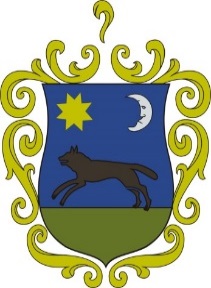 „A magyar kultúra örök harc a hagyomány (népi műveltség) és a nyugati kultúra között. Béke csak úgy lehet, ha a népkultúra nő fel magas kultúrává, saját törvényei szerint, Európától csak azt veszi át, ami erre kell, s ezt is szervesen magába olvasztja…”(Kodály Zoltán)„Vállaljuk, hogy örökségünket, egyedülálló nyelvünket, a magyar kultúrát, a magyarországi nemzetiségek nyelvét és kultúráját, a Kárpát-medence természet adta és ember alkotta értékeit ápoljuk és megóvjuk. Felelősséget viselünk utódainkért, ezért anyagi, szellemi és természeti erőforrásaink gondos használatával védelmezzük az utánunk jövő nemzedékek életfeltételeit.Hisszük, hogy nemzeti kultúránk gazdag hozzájárulás az európai egység sokszínűségéhez.Tiszteljük más népek szabadságát és kultúráját, együttműködésre törekszünk a világ minden nemzetével. Minden magyar állampolgárnak joga van a művelődéshez.” (Magyarország Alaptörvénye)BEVEZETÉS„A kultúra teszi képessé az embert arra, hogy végiggondolja önmagát. Neki köszönhetjük, hogy sajátosan különböztetjük meg az értékeket és vagyunk képesek választani. Segítségével fejezi ki magát az ember és tudatosul önmaga számára, látja befejezetlenségét, kérdőjelezi meg saját alkotásait, keres fáradhatatlanul új értelmet a dolgoknak és hoz létre önmagát felülmúló műveket.” (Az UNESCO – az ENSZ kulturális szervezete – által meghatározott kultúra fogalom)A társadalom minőségi életesélyének fontos, nélkülözhetetlen bázisa a közművelődés, tágabban a kulturális tevékenység. A kultúra alkotói és tudatos fogyasztói résztvevői a jövő formálódásának. A gazdasági szféra is újra felfedezte a kultúra „teremtő erejét”, a rekreáció pozitív hatását. Várhatóan bevezetésre kerül 2017-től, adómentes juttatásként a kulturális-és sportbelépő, amit a munkáltató béren kívüli juttatásként adhat dolgozóinak. Azzal a nem titkolt szándékkal, hogy a munkavállaló akkor terhelhető, ha testileg-lelkileg kipihent. Minden for-profit munkaszervezetet a gazdasági előnyök, a profitszerzés motivál, amihez kipihent, lelkileg feltöltődött munkavállalóra van szüksége.Gyöngyös város gazdag történelmi múltja, műemlékei, a Mátra nyújtotta szabadidős lehetőségek kiváló alapot nyújtanak a környék kulturális életéhez. A város kulturális örökségére és természeti adottságaira méltán büszke Gyöngyös lakossága. Az ősi mezőváros bortermelő hírével, a tűzvészek miatt többször átalakult településszerkezetével és építészeti stílusával, a Mátra festői ölelésében egy kis ékszerdobozként ragyog. Az építészeti örökség magán viseli a városban élő nemzetiségek, vallási felekezetek sokszínűségét. A város arculatát, lakosságának összetételét a társadalmi, politikai rendszerek változása során, a város régióiban betöltött szerepe szerint változtatták. A változások ellenére a város és környező települések lakossága megőrizte hagyományait, mindennapi életében megéli, kulturális rendezvényein az örökségéről megemlékezik. A település és vonzáskörzetének lakossága, valamint az idelátogató turisták részére kínált vonzó és színvonalas művelődési lehetőségek megteremtése óriási megmérettetést jelent a kultúraközvetítés minden képviselőjének. Sajnálatos módon Gyöngyös is azon magyarországi települések közé tartozik, amelynek folyamatosan csökken a lélekszáma. Ennek elsődleges oka az elöregedő lakosság, a születések számának csökkenése, illetve a szakmunkás és diplomás fiatalok, középkorúak elvándorlása. A közművelődés helyzetét alapvetően meghatározza a város vonatkozásában gazdasági, földrajzi és társadalmi helyzete, a település múltja és jelene, a hagyományok és az intézményrendszer.A gyöngyösi lakosok, civil szervezetek, szerveződések, kulturális intézmények, városvezetés közös felelőssége, hogy az épített kulturális és szellemi örökséget továbbadják az utókornak. Gyöngyös Város Önkormányzata (a továbbiakban: Önkormányzat) a legutolsó – 2001-2006. évre szóló – hatályos kulturális koncepcióját tizenöt évvel ezelőtt fogadta el, nagyrészt teljesítette a cselekvési tervében foglaltakat (pl. Puskin Mozi korszerű filmszínházzá alakítása, Civil Ház működtetésére megállapodás kötése a Mátra Honvéd Kaszinó Egyesülettel, Palóc Néprajzi Magángyűjtemény számára épület biztosítása bérbeadással, közművelődési megállapodások megkötése). Ezt követően – a 2012-ben készült – koncepció csak az elsőfordulós képviselő-testületi tárgyalásig jutott el, azóta a város nem rendelkezik hatályos kulturális koncepcióval. A kulturális koncepció újra gondolását az alábbi tényezők teszik szükségessé: a város társadalmi és kulturális helyzetében végbement változások, a közművelődés színtereinek változtatása, helyi szinten a kulturális kereslet és kínálatban bekövetkezett változások, a közművelődési infrastruktúra fejlesztésének szükségszerűsége, illetve az új jogszabályi környezet. A koncepció megalkotásának célja, hogy Gyöngyös rendelkezzen a kulturális terület középtávú fejlesztési céljait meghatározó tervekkel. Célja továbbá az is, hogy minden korosztályt mobilizáljon a város kulturális örökségének megőrzésére, ápolására, a szerethető városkép kialakítására. Meghatározva az irányt, kereteit és helyét, ami alapján a város lakossága, civil szervezetek, közösségek, kulturális intézmények megfogalmazhatják jövőképüket, kulturális, művészeti és muzeális értékek iránti érdeklődésük szerint. A koncepciónak olyan minőségi kulturális lehetőségeket kell biztosítani, hogy cselekvésre ösztönző, közösségformáló, személyiségfejlesztő kínálatot nyújtson az egyén és közösségek részére. Célja, hogy kijelölje a következő öt esztendő kulturális politikájának stratégiai prioritásait és cselekvési irányait. Feladata a település közművelődési helyzetének elemzése, az elérni szándékozott jövőkép és egyes lehetséges fejlesztési irányok bemutatása. Reális helyzetelemzésre építve kifejezze a helyi közösség kulturális identitását, önrendelkezését, alkotó-és cselekvőképességét és rendszerbe foglalja azt a kulturális jövőképet, mely meghatározza az alapvető célokat, irányt mutat a feladatok kijelölésének, a meglévő értékek őrzésének. Segítse az elkövetkező évekre az Önkormányzat kulturális jogszabályokban foglalt kötelezettségeinek ellátását, a kulturális szemléletű városfejlesztésre örök érvényű „globálisan gondolkodni, lokálisan cselekedni” gondolat jegyében segítse ezen célok megvalósítását. A kulturális koncepció távlati fejlesztést megalapozó tervdokumentum, amely meghatározza az átfogó fejlesztési célokat, továbbá a fejlesztési programok kidolgozásához információkat biztosít a szféra szereplői számára. A koncepció kidolgozását megelőzte a város kulturális életének helyzetelemzése, mely a jogszabályi háttér és a szakmapolitikai iránymutatások alapján készült. A jelen helyzet ad lehetőséget a helyzetfelmérésre, az ebből levonandó következtetésekre és az ennek alapján meghatározandó célokra. Az Önkormányzatnak az általa megfogalmazott prioritások alapján kell megállapítania a város kulturális életében vállalt szerepét. A koncepció tartalmazza az elkövetkezendő öt év fejlesztési tervét és a megvalósítás módját, feltételeit körvonalazza. Tartalmazza a stratégiai célkitűzéseket:közösségépítés Gyöngyös minden korosztályát cselekvésre ösztönző kulturális és közösségi közművelődési programok megvalósításával,a város kulturális örökségének gondozása, hagyományainak ápolása, bemutatása,a város kulturális arculatának kialakítása, fejlesztése,kulturális turizmus – városlátogatás, fesztiválok, kortárs művészeti ágak – versenyképessé tétele,kultúra közvetítése minden korosztálynak és társadalmi rétegnek, kiemelten az ifjúsági közösségi terek és programok megvalósításával,együttműködés kultúrájának megteremtése a kulturális intézmények-és vállalkozások, civil szervezetek, szerveződések, és egyének között.Az Önkormányzat évek óta párbeszédet folytat a város kulturális életének legkülönbözőbb szintű képviselőivel, szereplőivel. A helyzetértékelés és a koncepció elkésztésekor is figyelemmel volt a kulturális fórumon elhangzott javaslatokra.   A dokumentum elkészítésénél a SWOT-analízis (ld. 1. melléklet) megállapításait is figyelembe vették az alkotók. A koncepció jelentősége éppen abban van, hogy értékrendet vállal és elvi kereteket biztosít az elkövetkező évek szakmai munkájához. Leírja a városi kultúrában résztvevő intézményeket, civil szervezeteket, és elsősorban a város által megfogalmazott prioritásokat. A lakosság művelődési igényeit és a hatályos jogszabályokat figyelembe véve meghatározza a város által támogatott tevékenységek körét, azok ellátásának módját és feltételeit, kijelöli az elsődleges feladatokat, valamint a szakmai és finanszírozási alapelveket. Rámutat arra, hogy a város kulturális életét alapvetően a településen működő csoportok adják, és ezek támogatásával, összefogásával lehet erősíteni a város kulturális értékeit. Fontos alapelvként fogalmazza meg, hogy a kulturális intézmények, a kulturális közhasznú egyesületek és közösségek tevékenységének összehangolásával lehet csak eredményeket elérni. I. JOGSZABÁLYI HÁTTÉR ÉS SZAKANYAGOKA magyar jogszabályok felölelik a kulturális élet szinte teljes területét. Szabályozzák többek között a közművelődési intézmények, a könyvtárak és muzeális intézmények szervezeti rendjét, finanszírozásukat, foglalkoztatási feltételeiket, szabályozzák a civil és a társadalmi szervezetek működését, és eleget tesznek a hazai és az uniós jogharmonizáció követelményének. Ahhoz, hogy a koncepció tartalmilag, szakmailag és jogilag is megfeleljen a követelményeknek, figyelembe kell venni azokat a hatályos jogszabályokat és szakanyagokat, amelyek háttérül szolgálnak minden kulturális tevékenységhez. Magyarország Alaptörvénye,1997. évi CXL. törvény a muzeális intézményekről, a nyilvános könyvtári ellátásról és a közművelődésről,2001. évi LXIV. törvény a kulturális örökség védelméről,2008. évi XCIX. törvény az előadó-művészeti szervezetek támogatásáról és sajátos foglalkoztatási szabályairól, 2011. évi CLXXV. törvény az egyesülési jogról, a közhasznú jogállásról, valamint a civil szervezetek működéséről és támogatásáról, 2011. évi CLXXXIX. törvény Magyarország helyi önkormányzatairól,2011. évi CXCV. törvény az államháztartásról,2012. évi XXX. törvény a magyar nemzeti értékekről és a hungarikumokról,368/2011. (XII.31.) Korm. rendelet az államháztartásról szóló törvény végrehajtásáról,114/2013. (IV.16.) Korm. rendelet a magyar nemzeti értékek és a hungarikumok gondozásáról, Gyöngyös Város Képviselő-testülete 46/1999. (XII.21.) számú rendelete a közművelődésről,„A szabadság kultúrája” – Magyar kulturális stratégia 2006-2020,A magyar közművelődés szakpolitikai koncepciója 2014-2020,A könyvtári stratégia részei 2014-2020.II. HELYZETELEMZÉSGYÖNGYÖS VÁROS TÖRTÉNETI HÁTTEREGyöngyös Heves megye második legnagyobb települése. A település, mint a „Mátra fővárosa” már az ősidőktől közvetítő szerepet töltött be a Felvidék és az Alföld között. Alapításának pontos időpontját nem ismerjük, nevének legrégibb okleveles említése IV. Béla király egy 1261. évi oklevelében történik. A város a Mátra déli lábánál, 171 m tengerszint feletti magasságban terül el.  Keleten a Külső Mérges-patak, mögötte a Sárhegy, délen Gyöngyöshalász, nyugaton a Toka-patak, illetve északon Gyöngyössolymos és a Mátra határolja. A műemlékekben gazdag Hild-díjas településhez tartozik közigazgatásilag Mátrafüred, Sástó, Mátraháza és Kékestető is. A Mátra déli lejtőin található az ország egyik legnagyobb történelmi borvidéke. A mezőgazdaság, a szőlészet-borászat és – a város arculatát és lakosságszámát is meghatározó – iparosodás után egyre nagyobb jelentőségű az idegenforgalom növekedése. Gyöngyös az északdéli és keletnyugati kereskedelmi utak metszéspontjában áll, ezért is válhatott a történelme során szellemi központtá. Középkori települési hagyományokat őrző város, jelentős klasszicizáló – neobarokk és neoreneszánsz jegyeket hordozó – műemlékeivel. Mezővárosi öröksége a nagysokadalmú hetivásár és a sokszínű kereskedelem visszaszorult és elmaradt, de megmaradt a Mátraalja tradicionális művelődési és szellemi központjának. Ez a sokarcú település, a maga szőlőművelő hagyományaival a palóc népművészet és nyelv ízes tárháza. A magyar népi hagyományok még az építészetben, utcahálózatban is nyomon követhetők. A napjainkban több mint harmincezres település a sok tűzvész – így az 1917. május 21-ei is – okozta átépítések, bontások, átalakítások ellenére is műemlékekben, látnivalókban gazdag, az úri, egyházi és népi építészet sajátos egységét visszhangozza. A ferences rendi szerzeteseknek nemcsak az egyedülállóan szép temploma és kolostora ismert, de műemléki könyvtáruk is egyike Magyarország legrégibb bibliotékáinak. A Fő téren található – az ország korábban egyik legnagyobb csarnoktemploma – a Szent Bertalan templom. A Szent Korona Házban az ország egyik leggazdagabb egyházi kincsgyűjteménye található. Az Orczy-kastély klasszicista épületében kapott helyet a Mátra természetvilágát és a város történetét bemutató Mátra Múzeum, a természettudomány gyűjtemény hazánk második legnagyobb gyűjteménye. A Fő tér a város egyik legrégibb része, a település magja. A tér négy sarkában négy szökőkút áll, amelyek a város címerében szereplő farkast, csillagot és holdat, valamint a település gazdasági életét évszázadokon keresztül meghatározó szőlődombot szimbolizálják. A Fő tér kulturális események színhelye. Szabadtéri színpadán nyaranta könnyűzenei koncertek, néptáncestek, fesztiválok és hangversenyek szórakoztatják az idelátogató vendégeket. Az itt élő embereknek és a jelentős számú idelátogató turistának is kedvelt köztere. Gyöngyösön a műemléki védettséget élvező épületek, szobrok száma nagy. (Ld. 6. melléklet: Gyöngyös Város Önkormányzata tulajdonában álló köztéri alkotások) A Gyöngyösre látogatók egy kedves, vendégszerető, borairól, műemlékeiről és kulturális rendezvényeiről méltán híres városba, a „Mátra fővárosába” érkeznek. A Mátra pedig hazánk legmagasabb hegycsúcsait kínálja az idelátogatóknak. Elmondhatjuk, hogy Gyöngyös társadalma, gazdasága és kultúrája révén is a Mátraalja központja, az a város, ahol a „nap és a hegy összeér”. GYÖNGYÖS VÁROS ÖNKORMÁNYZATÁNAK KULTURÁLIS TEVÉKENYSÉGE ÉS A KULTURÁLIS ÉLET TÁMOGATÁSA2.1. Az Önkormányzat közművelődési feladatellátásaGyöngyös városban mindig kiemelkedő fontosságúnak tekintették a kultúrát, a közművelődési feladatok ellátását, fejlesztését és támogatását. A közművelődés, a kultúra legfontosabb szereplői maguk a polgárok, a város és környéke lakossága, a városba látogató emberek. A közművelődés egésze, annak személyi feltételei, tárgyi eszközei őket kell, hogy szolgálják, az ő igényeiket kell, hogy kielégítsék, a lehetőségek függvényében.A városi kulturális élet önkormányzati feladatellátását alapvetően a Közművelődési törvény határozza meg, melynek 73. §-a szerint a közművelődéshez való jog gyakorlása közérdek, a közművelődési tevékenység támogatása közcél. A közművelődés feltételeinek biztosítása alapvetően az állam és a helyi önkormányzat feladata. Gyöngyös Város Önkormányzatának Képviselő-testülete az Önkormányzat és a Polgármesteri Hivatal szervezeti és működési szabályzatában rögzíti azokat a jogköröket, melyek gyakorlói a kulturális feladatok tekintetében jogosultak döntések meghozatalára és irányítói jogkörükbe tartozó hivatali szervezeti egységek és intézmények általi végrehajtására. A kulturális közigazgatás legfőbb döntéshozó szerve a Képviselő-testület, mely e jogkörét az Önkormányzat szervezeti és működési szabályzatában meghatározott bizottságára, illetve a polgármesterre átruházhatja, aki személyesen vagy kiadmányozási jogkörében a hivatal szakmailag illetékes szervezeti egység vezetője által gyakorolhatja ezt a jogkörét.A kulturális ágazati feladatok megvalósításában a Közigazgatási és Intézményirányítási Igazgatóság hivatott elsődlegesen részt venni, szorosan együttműködve a társigazgatóságokkal, a Polgármesteri Kabinettel és a Gyöngyösi Kulturális és Közgyűjteményi Központtal (a továbbiakban: GYÖNGYÖK). A szakigazgatóság közreműködik a kulturális tevékenységek költségvetési támogatásának tervezésében, fejlesztési koncepciók kidolgozásában, segíti az intézmények pénzügyi-gazdasági munkáját, együttműködik a civil kulturális szervezetekkel. Közreműködik a hivatali adminisztratív feladatok ellátásában, a döntések elkészítésében és a feladatok végrehajtásában. A GYÖNGYÖK közreműködik a város kulturális életének kiemelt nagyrendezvényeinek megvalósításában, ennek során a fesztiválok, a nemzeti és a városi ünnepségek, illetve a kulturális turizmus rendezvényeinek szervezésében.Az Önkormányzat kulturális feladatellátása során figyelemmel kell lennie arra, hogy a közművelődésnek szolgálnia kell a lakosság művelt rétegeinek szélesítését, illetve a kulturálisan leszakadók felzárkózási lehetőségének biztosítását. Segítenie kell a kulturális élet szereplőinek (pl. közművelődési, közgyűjteményi intézmények) koordinált tevékenységét. Kezdeményező szerepet kell vállalnia, és támogatnia kell azokat a kezdeményezéseket, melyek a lokálpatriotizmust erősítik a helyi lakosság körében.     Az Önkormányzati törvény értelmében a települési önkormányzat feladata a közösségi színterek biztosítása és a közművelődési tevékenység támogatása. Ennek mértékéről az Önkormányzat az éves költségvetésének megalkotásakor dönt. Az Önkormányzat az intézmények működését finanszírozza. A közművelődésben részt vevő intézményeket és egyesületeket több alternatívában támogatja (pl. önálló költségvetési soron, bizottsági pályázatok útján).   2.2. A közművelődési feladatellátás formáiKötelezően ellátandó feladatként jelenik meg a közművelődési és közgyűjteményi intézmények működési feltételeinek biztosítása. A támogatás mértékéről az Önkormányzat az éves költségvetésének megalkotásakor dönt.A kötelező feladatokon túlmutató, önként vállalt feladatok köre és nagyságrendje jelenti azt, hogy a város milyen kulturális feladatok finanszírozását vállalja még. Közművelődési megállapodás formájában támogatja az Önkormányzat a nem önkormányzati fenntartású intézmények közművelődési tevékenységét (pl. Mátra Honvéd Kaszinót, Kolping Család Egyesületet). Támogatja továbbá az új kezdeményezésekben, a kulturális kínálatbővítésben részvevő civil szervezeteket, jelentős amatőr művészeti csoportokat, illetve kiemelt városi nagyrendezvényeket. Az Önkormányzat eddig is differenciáltan, bizonyos kulturális teljesítményeket kiemelt támogatásban részesített. (Ld. 9. melléklet: Gyöngyös Város Önkormányzatának kulturális célú támogatásai 2005-2016) 2.3. A finanszírozás és a támogatás rendszereA rendszerváltást követően átalakultak a közművelődési szolgáltatás feltételei. A nyolcvanas évek végéig jellemző volt a szinte kizárólagos állami felelősségvállalás, melyet felváltott egy több lábon álló kultúrafinanszírozás (állami normatíva, pályáztatási rendszerek, stb.). Az intézményeknek, csoportoknak autonóm státusba kellett átlépniük, azonban ez a mai napig sem zökkenőmentes. A civil szerveződések megjelenése és önfenntartása prioritásként jelenik meg. A 30-40-50 éve működő amatőr művészeti csoportok, körök és klubok némelyikénél gyakorta ellenállást szül a mai napig az, hogy ki kell lépni komfortzónájukból. Nincs pályázási tapasztalatuk, szakembereik és stabil saját intézményi hátterük, ezért továbbra is az Önkormányzattól várják a financiális hátteret, illetve a helyet adó közművelődési intézményektől várnak – kvázi evidenciaként – minden problémára megoldást. A finanszírozási rendszernek ki kell kényszerítenie ezt a státusváltást, vállalva az új szerepekkel járó konfliktusokat. Megállapítható azonban az is, hogy az utóbbi években nem jutnak pályázati forrásokhoz, mert lecsökkentek a pályázati lehetőségek. A kulturális intézmények, csoportok működését támogatja a Képviselő-testület, a bizottságok, a polgármester, az alpolgármesterek és a képviselők saját kereteikből, az önkormányzati támogatói klub, valamint a cégek szponzorálása. A kulturális egyesületek tagdíja is fontos bevételt képez. A pénzügyi támogatás mellett ismertek egyéb – díjazással járó – elismerési és támogatási formák is. Az Önkormányzat kitüntetési rendelete értelmében elismerésben részesíti a város kultúrájáért magas színvonalon tevékenykedő magánszemélyeket, közösségeket és civil szervezeteket. (Ld. 3. melléklet: A kultúra területén „Pro Civitate” kitüntetésben részesült egyének és közösségek; 4. melléklet: „Gyöngyös város kultúrájáért” kitüntetettek; 5. melléklet: „Gyöngyösi Fiatalok a Művészetekért” kitüntetettek) Fontos lenne, hogy a Képviselő-testület meghatározott időszakonként felülvizsgálná a Pro Civitate kitüntetéssel járó költségvetési kedvezmény biztosítását.  Ezek a rendszerek a támogatott körök számára biztonságot, kiszámíthatóságot és megbecsültséget jelentenek, ugyanakkor egyfajta preferenciát is a külső szponzorok megszólításában. Ennek fejében az Önkormányzat lehetőséget ad a támogatott művészeti csoportoknak, hogy a városi rendezvényeken évente több alkalommal közreműködjenek. A támogatottak körét az Önkormányzat időszakonként felülvizsgálja, hogy működésük az elvárásoknak megfelelő-e. Amely csoportok művészeti színvonala az évek során nem érte el a kívánt mértéket, vagy nem minősíttette magát, akkor dönthet úgy a grémium, hogy ösztönzésképpen szünetelteti a támogatást az újabb kiváló minősítés eléréséig.Gyöngyös város zenei, balett, képzőművészeti, irodalmi és tudományos területen is adott már – és még továbbiakban is adhat – kiváló művészeket, szakembereket az országnak. A tanulmányaik, a tudományos vagy művészeti tevékenységük támogatására szükséges lenne önkormányzati ösztöndíj alapítása, mint a kultúra támogatásának egy fontos lehetőségének megteremtése. GYÖNGYÖS VÁROS KULTURÁLIS INTÉZMÉNYRENDSZEREA Kulturális törvény 78. §-a a városokban közösségi színtér, illetve közművelődési intézmény biztosítását írja elő. Gyöngyös város kulturális értékeit a hagyományosan megrendezésre kerülő rendezvények, illetve hagyományteremtő szándékkal létrehozott új programok alkotják. Ebben a fejezetben a meglévő önkormányzati és nem önkormányzati fenntartású intézményrendszer, szervezetek jellemzői, valamint a feladatellátás szerinti funkciók, a hagyományos rendezvények és új rendezvények, illetve a felmerülő gyakorlati problémák  kerülnek bemutatásra. 3.1. Önkormányzati fenntartású kulturális intézmények bemutatásaGyöngyösi Kulturális és Közgyűjteményi Központ (GYÖNGYÖK)Gyöngyös Város Képviselő-testülete 2007. január 25-i testületi ülésén döntött arról, hogy a város önkormányzati fenntartású kulturális intézményeit összevonja, és egy intézményi struktúrában működteti tovább. Így alakult meg a Mátra Művelődési Központ, a Vachott Sándor Városi Könyvtár, a Családi Intézet és a Gyöngyösi Ifjúsági Szolgáltató és Tanácsadó Iroda – valamint a 2009-ben kivált Tourinform Iroda – egyesítésével a Gyöngyösi Kulturális és Közgyűjteményi Központ, azaz a GYÖNGYÖK. 2015 júniusától 35 fő teljes és 3 részmunkaidős foglalkoztatottal végzi feladatát a négy intézmény. 3.1.1.1. GYÖNGYÖK Mátra Művelődési Központ(Gyöngyös, Barátok tere 3.)A Ligeti Gizella által tervezett Mátra Művelődési Központ (a továbbiakban: MMK) 1978 óta áll Gyöngyös város és környéke lakosainak szolgálatában 3908 m2 alapterületen. Az épület felújításra szorul. 468 férőhelyes színházteremmel, 200 fő befogadására alkalmas kamarateremmel, 6 klubhelyiséggel, 2 balett teremmel, büfével és egyéb kiszolgáló helyiségekkel várja látogatóit. Évente 350-400 rendezvény zajlik az intézményben és szabadtéren. Legalább heti tíz alkalommal 180-200 gyermek balett és néptánc oktatásának ad otthont. Felnőttek és gyermekek kilenc mozgásóra között válogathatnak (jóga, pilates, aerobik, baba-mama tornák, keleti harcművészetek, stb.). Képzőművészeti képzésre is talál lehetőséget felnőtt és gyermek is. Az intézményben működő két kórusban általában 70-80 ember hódolhat kedvtelésének. A Bányász fúvószenekarhoz csatlakozhatnak a fúvós hangszerek szerelmesei. 53 csoportnak ad otthont, ebből 27 az amatőr művészeti csoportok, illetve 26 a klubok, körök, szakkörök száma, közöttük a több évtizedes múlttal és jelentős ismertséggel rendelkező Vidróczki Néptáncegyüttes, a Cantare Városi Vegyeskar, a Cantus Corvinus Vegyeskar, a Meseházikó Gyermekszínkör, a Gyöngyösi Játékszín és a Bányász Fúvószenekar. Az MMK önállóan működő költségvetési szerv. 2012-2016. év között 170-200 MFt költségvetési keretből gazdálkodott. Ennek csupán kis hányada származik állami finanszírozásból, amely ebben az időszakban a népességszám függvényében kb. 34-37 millió forint között volt. Intézményi bevételek az utóbbi időszakban 35-40 MFt között mozognak, (fizetős) látogatottsága évi 45-52 ezer fő, az évente megrendezésre kerülő „GYÖNGY” Nemzetközi Folklór Fesztivállal együtt. Az intézmény bevételi kötelezettségeit a rendezvények jegybevételeiből, a mozgásórák és a balett tanfolyam díjaiból, valamint a terem-és eszköz bérbeadásából, illetve a büfé és az egykori Ifjúsági Iroda bérbeadásából teljesíti. Munkatervi cél, hogy a jövőben teljekörű rendezvényszervezést is vállal cégeknek és magánembereknek is (esküvő, konferenciák, céges rendezvények, stb.). Dolgozói létszáma 2016-ban 20 fő, melyből 4 fő közművelődési szakember, ebbe a létszámba tartozik plusz 1 fő közművelődési szakember – aki az összevont intézmény igazgatója egyben – és 2 fő rehabilitációs foglalkoztatott.A GYÖNGYÖK intézményeinek működéséhez szükségesek az épület karbantartási és infrastrukturális feltételeinek biztosítása, így: az MMK teljes körű épületvillamossági felújításának, a volt tirisztoros helyiség megszüntetésének, nyílászárók cseréjének és fűtés-hűtés korszerűsítésnek az elvégzése, illetve a Kamara terem speciális ajtajának cseréje.Az MMK kiemelt rendezvényei:A Mátrai Bornapok, a Mátrai Szüreti Napok és Fehérbor Fesztivál, összművészeti fesztiváljai a Gyöngyösi Művészeti Hetek 2008-2015., 2016-tól a mÉrték, valamint a GYÖNGY Nemzetközi Folklórfesztivál és a Gyöngyösi Advent. Jelentős rendezvényei még a városi Újévi hangverseny, a Zene világnapja, Gyöngyös Város Napja. A városi kitüntetés átadások megszervezése és a nemzeti ünnepek megrendezése ugyancsak az intézmény feladata. Színházpótló tevékenységet is ellát, mivel a településen önálló, professzionális társulat nem működik. Részt vesz a Bugát Pál Országos Természettudományi Vetélkedő szervezésében is. Az MMK által Gyöngyös városban hagyományosan megrendezésre kerülő nagyszabású rendezvények, illetve fesztiválok: Gyöngyös Város Napja és XIX. Századi PiacGyöngyös Város Barátainak Köre javaslatát elfogadva az Önkormányzat 2008-ban döntött arról, hogy a Pünkösd előtti hét vasárnapján – azaz az Úr mennybemenetelének vasárnapján – ünnepelje meg a város minden évben a várossá nyilvánításának évfordulóját. Egyben ünnepélyes keretet adva a város által adományozott Pro Civitate kitüntetések átadásának és ekkor kerüljön megrendezésre a XIX. Századi Piac is. Ekkor fogalmazódtak meg, hogy 2009-ben – Gyöngyös várossá nyilvánításának 675-dik évfordulóján – az ünnep színesebbé tétele érdekében az alábbiak: az egyesület tagjai korhű ruhákat készítettnek (bérelnek) saját költségükön; vásárosokat, kézműveseket szerveznek a korhű piaci miliő megteremtése érdekében; a helyi és a környező települések hagyományőrző egyesületeit, illetve a palóc vidék településeinek hagyományőrző egyesületeit meghívják. Fontos, hogy a város lakosai minél jobban magukénak érezzék ezt a napot, illetve Gyöngyös régmúlt élete és hagyományai bemutatásra kerüljenek. Ezen a napon korhű ruhákban jelennek meg a rendezvény szervezői, illetve a város lakói, csatlakozva a programhoz. A városnapon teljesen átalakul a Fő tér, a vásározók és a vásári hangulatot idéző fellépő együttesek, a helyi hagyományőrző csoportok, iskolások, magánszemélyek, a kistérségi települések hagyományőrző csoportjai, környékbeli falvakból hívott vendégek visszaidézik a múltat – bemutatják a településük XIX. századi életét, népszokásait és hagyományait. A városnapon a GYÖNGYÖK Vachott Sándor Városi Könyvtár kitelepüléssel (stand, gyermekprogram, kiállítás), helytörténeti dokumentumokkal kapcsolódik a Fő téri rendezvényhez, és e könyves vasárnapon a könyvtár nyitva áll az olvasók előtt, kiállítással várja az érdeklődőket. A rendezők évről évre megtapasztalják a közösség összefogásának erejét, így amennyiben a rendezvény továbbra is ilyen töretlenül fejlődik, akkor valószínűsíthető, hogy országos szintű rendezvénnyé nőheti ki magát. Az Önkormányzat 2016-ban már nagyobb anyagi támogatást vállalt, és az MMK infrastruktúrájának igénybevételével, szakember gárdájával együttműködve – az MMK és a Gyöngyös Város Barátainak Köre közös rendezésének köszönhetően – került megünneplésre a rangos rendezvény, Gyöngyös Város Napja. Ebben az évben már tűzijáték zárta a városnapot. 2017. évtől az MMK és a Gyöngyös Város Barátainak Köre felelőssége a szervezés és a programok összeállítása. Gyöngyös Város Napjának fő eleme a XIX. Századi Piac, az ötletgazda Gyöngyös Város Barátainak Köre szervezésében.Mátrai BornapokOrbán napi Borünnep, Ivó napi pincejárás és Gyöngyös Város Borának kiválasztása – korábban három különböző rendezvény három időpontban, ugyanakkor egy időszakban és egy témában, melynek főszereplője természetesen a SZŐLŐ és a BOR. Ebből a három rendezvényből állt össze a Gyöngyösi Bornapok 2006-ban. A hagyomány szerint I. Szt. Orbán pápa emléknapján – május 25-én – a hívő nép, a földművelők, a boros gazdák Szt. Orbán közbenjárását kérték, hogy az utolsó tavaszi fagy a szőlőkben kárt ne tegyen és tőle várták a szőlők további védelmét, a növénybetegségek elhárítását. Ezt a hagyományt élesztette föl a Gyöngyösi Bornapok és elődei a boros nyári szezon kezdetén. Az 1999 óta hagyományos Orbán napi Borünnephez 2004 májusában kapcsolódott az Ivó napi pincejárás. Az Önkormányzatnak ezzel az volt a nem titkolt szándéka, hogy megismertesse az ide látogató turistákkal és a bort kedvelő helyiekkel is Farkasmályt. A pincelátogatáson és borkóstolón kívül a rendezvény jellegéhez illő műsorokat szolgáltattak az ide érkező vendégeknek. 1999-től az Önkormányzat, a Mátrai Hegyközségi Tanács és a Gyöngyösi Hegyközség minden évben – rangos szakmai és ismert közéleti szereplőkből álló társadalmi zsűri részvételével – kiválasztja a Mátrai Borvidéken az előző évben termelt, hegyközségi aranyérmes borok közül Gyöngyös Város Borát, mely egy esztendőn át reprezentálja városunkat. A Borszentelő Szentmisének nagy hagyománya van. Nagy népszerűségnek örvendenek a borászatok, akik felvonultatják a termékeit kóstolásra, vásárlásra. A rendezvényeket igen magas színvonalú kézműves vásár kíséri. A műsorban mindig helyet adtak a szervezők a gyöngyösi és környékbeli helyi amatőr művészeti csoportok fellépésének. 2015-től új tematikával és névvel Mátrai Bornapokként került a köztudatba. Koncepcionális váltást jelentett, hogy új programelemként jött be a járás két településének megjelenése, bemutatva a községük kulturális és gasztronómiai értékeit boraikkal együtt. Az I. Mátrai Borvirtus pedig vetélkedésre csábította a közönséget. Csapatok mutatták be a borászathoz, szőlőműveléshez kapcsolódó „tudásukat” játékos formában, derültséget keltve a nézőkben. Csakis népművészeti termékekkel jelentkezhettek árusok a kirakodó vásárra, és kizárólagosságot kaptak mind az étkeket árusítók mind a kézművesek termékfajtáikkal, hogy szívesen jöjjenek vissza. A műsor összeállításának tematikája az volt, hogy a nap folyamán délelőttől folyamatos legyen a programok biztosítása az idelátogatóknak, vásárlókat az árusoknak. A hangulat pedig estére csúcsosodjon ki, majd ismét csendesedjen el szórakoztató háttérmuzsikával a borozgatáshoz, baráti beszélgetésekhez. Lehetőséget adjon egy kulturált, minőségi szórakozáshoz, időtöltéshez és idevonzzon más vidékekről is látogatókat. A Bornapokat a rendezvény pénteki napján 3 000 körüli, szombati napján 6-8 000 közötti és vasárnap 3-5 000 látogató keresi fel.   GYÖNGY Nemzetközi Folklórfesztivál és Mátrai DudástalálkozóGyöngyös kulturális hagyományokban rendkívül gazdag, közülük a nemzetközi folklórfesztivál a város legrangosabb, idegenforgalmi szempontból is jelentős, országosan, sőt nemzetközileg is jegyzett programsorozatává nőtte ki magát. A város legnagyobb és egyben egyetlen nemzetközi rendezvénye, amely hatalmas szervezőgárdát mozgósít. 1994-ben indult útjára a GYÖNGY Nemzetközi Néptáncfesztivál néven. Több mint húsz éve gyönyörködhetnek tehát az itt élő és ide látogató emberek saját és más nemzetek folklór kincseiben. A fesztivál 2002-re kiérdemelte, hogy beléphessen a Néptáncfesztiválok Nemzetközi Szövetsége (CIOFF) tagjai közé. Ez a kitüntető cím elismerés és minősítés is egyben, mely garantálja a magas színvonalat. 2012-ben újra minősült a fesztivál, és másodszor is Kiválóan Minősült Fesztivál lett. Értékét az is mutatja, hogy a szponzorok sem hátrálnak ki a rendezvény mögül. 2008-as megújulást követően évente kerül megrendezésre. Jelentős változás az is, hogy a táncon kívül megjelennek a folklór más területei is, így például a zene, a viseletek, a tárgyi alkotások. A Népművészeti Kirakodó Vásár csak autentikus termékekkel fogadja a készítőket, árusokat. A nyitó-és zárógálán 1 200 – 1 500 gyöngyösi és város környéki néző élvezheti idegen népek kultúrája mellett saját folklórkincseinket, a hétköznapokon 250-500 fő látogatja a folklórfesztivált. Környező települések is vendégül látnak egy-egy csoportot fellépésre. Nagy érdeklődésre tart számot a vasárnapi folkmise. A program – mint ahogy a névváltozás (Folklórfesztivál) is mutatja – kibővült: a tértáncok, nemzeti estek, táncházak, nyitó-záró gála mellett megjelentek a kézműves gyermekfoglalkozások, gyermekprogramok, a GYÖNGY Fesztivál Ízei, valamint népművészeti kiállítások és a Népzenei Bábel. A szervezés, a csoportok kísérése, fogadása, szállásolása mind-mind körültekintő munkát igényel. Minden csoportnak van kísérője, több tolmácsa, akik mindenben a rendelkezésükre állnak. A rendezvény előkészítésében több iskola diákjai végeznek munkát, indirekt módon bekerül a tudatukba a hovatartozás érzése, a saját kultúránk megbecsülése és az idegen kultúra megismerése.A GYÖNGY Nemzetközi Folklórfesztiválhoz kapcsolódó rendezvény, az országosan egyedülálló Mátrai Dudástalálkozó. Első alkalommal 1996-ban került megrendezésre Mátrafüreden. Az ötletadó és megvalósító egy magánszemély volt, aki családjával és az Önkormányzat támogatásával szervezte meg a találkozót, ezzel egy hagyományőrző fesztivál alapjait fektette le. A magyar dudások színe-java mellett vendégeink voltak eddig például a 75 tagú Lonach Highland Skót Hagyományőrző Együttes, a Jász Huszárbandérium, hagyományőrző együttesek, dudatanárok, hagyományőrző előadók. 2017-ben már XI. Mátrai Dudástalálkozóra kerülhet sor, ami mostanra ugyancsak nemzetközi színezetet öltött. Rendszeres találkozóhely lett Gyöngyös egy napra a magyar és külföldi dudások számára. Igaz, idővel „színesedett” a dudásnap, hiszen más népi hangszerek is bemutatkoztak a fesztivál folyamán. A duda középkori általános elterjedésének idején nemcsak Európa királyi és fejedelmi udvarainak, hanem a magyar huszárságnak is kedvelt hangszere volt. Hazánk területén, mint népi hangszer, a pásztorgazdálkodást folytató tájegységeken terjedt el és maradt fenn a legutolsó évtizedekig. A Mátrai Dudástalálkozónak 100-200 látogatója van. Mátrai Szüreti Napok és Fehérbor FesztiválA rendezvény jelentős múlttal rendelkezik, 1852-ben a földesurakkal örökváltsági szerződést kötöttek a gyöngyösi jobbágyok, ezután alakult ki Gyöngyösön a szüreti mulatság és felvonulás. A szüret régen valóságos nemzeti ünnepnek számított, ezen mulatságok hangulatát idézi a rendezvény. A kilencvenes években újította fel az Önkormányzat ezt a hagyományt. Műsorát tekintve előtérben a magyar népzene található és az értékesebb könnyűzene. Esetenként opera és nóta előadókkal is kedveskednek a szervezők az odalátogatóknak. Kiegészítő programok: népi iparművészeti vásár, minőségi borok kóstoltatása és árusítása a borpavilonokban borászok termékeiből, gyümölcs, csemegeszőlő-és mustárusítás, gyermekelőadások, gyermekjátékok, kiállítás a szürethez kapcsolódó témában. A rendezvény leglátványosabb része a színpompás szüreti felvonulás volt, amire azonban az utóbbi időben a városból nem voltak vállalkozók, inkább a környező települések éltek a lehetőséggel. Minden évben szép számmal jelentkeztek a kistérségi települések népdalköreinek, hagyományőrző együtteseinek pódiumára. A szüreti felvonulás mellett talán az egyik leghangulatosabb program a szüreti főzőverseny a Fő téren, melyet Görgényi László emlékére rendezik meg. A tavaszi borünnephez hasonlóan megjelenik a vetélkedés a II. Mátrai Borvirtussal. A járáshoz tartozó boros vendégtelepülések kapnak bemutatkozási lehetőséget. 2015-ben elindult a Borviadal, ahol a gyöngyösi és egy vendég fehérboros borvidék mérkőzik meg egy hungarikum borral és még tíz másik borral. A Mátrai Szüreti Napok és Fehérbor Fesztivált pénteki napon 3 000, szombaton 5-7 000 és vasárnap 3-4 000 látogató keresi fel.   Gyöngyösi Művészeti Hetek2006-ban az MMK-ban útjára indult egy összművészeti fesztivál, „Gyöngyvirág Fesztivál” elnevezéssel, amely ezzel a névvel mindössze kétszer került megrendezésre. 2008-ban azonban ismét felmerült egy fesztivál gondolata, némileg új utakat keresve. A 60-as, 70-es évek pezsgő zenei életét mutatta a zeneiskola akkori igazgatója által indított Gyöngyösi Zenei Hetek. Másik hagyomány az Országos Monodráma Szemlék megrendezése volt Gyöngyösön. Mindezeket próbálta alapul venni és ötvözni indulásakor a Gyöngyösi Művészeti Hetek az MMK szervezésében. 	„mÉrték - Kulturális kalandozások szilvesztertől farsangig”2015-ben lezárult a Gyöngyösi Művészeti Hetek rendezvénysorozata, helyébe a „mÉRTÉK - Kulturális Kalandozások szilvesztertől farsangig” lépett. Új célkitűzések kerültek megjelölésre: Minőségi kultúrát nyújtani, mert ez a kulturális intézmények küldetése. 	Szórakoztatni, közösséget építeni, mert erre van igénye az embereknek. 	Hagyományokat és az ünnepek kultúráját megtartani, mert egyediségünk, identitásunk megőrzésével tudjuk leginkább szolgálni a sokszínű világunkat és elhelyezni magunkat benne. Mindezekben megtalálva a mértéket és legfőképpen megőrizve az értéket.Amellett, hogy a városban több éve kerülnek megrendezésre a nagyszabású rendezvények, illetve fesztiválok, mindig felmerül egy nagyobb látogatottságot jelentő, Gyöngyös kulturális arculatához közel álló rendezvény megszervezésének igénye.3.1.1.2. GYÖNGYÖK Vachott Sándor Városi Könyvtár(Gyöngyös, Fő tér 10.)1948 júliusában a Gyöngyösi Könyvbarátok elhatározták, hogy megteremtik a város nyilvános könyvtárát. Bán Imre gimnáziumi tanár vezetésével 1200 db könyvet helyeztek letétbe a Fiókvárosházán (ma Zeneiskola). 1949. február 5-én meg is nyílhatott Gyöngyös Város Népkönyvtára, amelyet 1953 januárjától járási könyvtárrá alakítottak. 1958. december 1-jén a volt Orczy-kastély épületébe költözött az intézmény, amely túlnyomóan városi feladatot látott el. 1984-re az egyre gyarapodó állomány zsúfolttá tette az intézményt. A könyvtár önálló, nagyobb épületbe való költöztetése, az olvasóközönség színvonalasabb könyvtári ellátása mind sürgetőbbé vált. A város vezetése a volt ferences kolostor emeleti szárnyait és a földszint kisebb részét jelölte ki a Városi Könyvtár számára. A megszépült, 2000 m2 alapterületű, műemlék jellegű könyvtár megnyerte az olvasók tetszését is. Az egyházi ingatlanok átadása miatt azonban a könyvtárra ismét költözés várt – a jelenlegi, Fő tér 10. szám alatti épületbe. Az új helyszín a volt Grassalkovich palota 1. és 2. emeletén 1443 m2 alapterülettel, 1998. szeptember 25-én nyitotta meg ismét kapuit a városi könyvtár.A könyvtár szolgáltatásai: könyvtári kölcsönzés, könyvtárközi kölcsönzés, tájékoztatás, helyben olvasás, előjegyzés, irodalom-kutatás saját állományból, CD-ROM adatbázisból, fénymásolás, lemezhallgatás, CD-lemezek kölcsönzése, irodalmi rendezvények szervezése, iskolai csoportok fogadása, időskorúak könyvellátása otthonukban, Internet-használat. A könyvtár országos jelentőségű kiállítóhelyet (GYÖNGYÖK Herman Lipót Kiállítóhely) és éremtárat (GYÖNGYÖK Huszár Lajos Éremtár) működtet, melyeknek idegenforgalmi jelentősége van. Az intézménynek egy fiókkönyvtára van, a déli városrészen, ahol a helyi társadalom részére irányított módon az óvodásoktól a nyugdíjasokig kezdeményező szerepet vállalva, programokat, foglalkozásokat tart, rendezvényeket szervez. (Beiratkozott olvasók száma: 3 200 fő, dokumentumok könyvek száma: 100 ezer db, látogatók száma: 30 ezer fő, kézbe vett dokumentumok könyvek száma: 120 ezer db. Rendezvényeinek száma évente 50-60 alkalom.) Évek óta működik és egyre nagyobb jelentőséget kap a Vachott Sándor Galéria, ahol képzőművészeti alkotások, helytörténeti és helyi jelentőségű témák kerülnek kiállításra. Fontosnak tartják a helyi, kezdő amatőr, de ígéretes alkotók bemutatkozásának biztosítását. A könyvtár eredményes működését nagyban segíti „Az Olvasókért” - Könyvtárpártoló Alapítvány célzott támogatása, ugyanis nagy segítség a könyvtárnak az egyes feladatellátásokhoz nyújtott forrás biztosítása (anyag-és eszközbeszerzések, rendezvények költségei, kiadványok finanszírozása, stb.). GYÖNGYÖK Herman Lipót Kiállítóhely: Az 1980-ban a város tulajdonába került hagyaték, viszontagságos története a könyvtár Fő téri épületbe költözésével jutott nyugvópontra.  Ekkortól vált lehetővé a Herman Lipót festőművész gyűjteményéből válogatott kiállítás részleges elhelyezése a könyvtár második emeleti galériájában. A gyűjtemény több mint 203 darabbal rendelkezik, amelyek olajfestményekből, grafikákból, rajzokból, egyéb műalkotásokból és kiegészítőkből állnak. A gyűjtemény kezelője a Vachott Sándor Városi Könyvtár, illetve 2007. március 1-jétől annak jogutódja, a GYÖNGYÖK. A Herman Lipót hagyatékot vizsgáló, két évvel ezelőtti szakfelügyeleti jelentés szerint a kiállítóhely országosan is jelentős műtárgyegyüttest képez, amely a XX. századi magyar festészet egy fontos alakjának állít emléket és mutatja be a kor festészetének egyik fontos rétegét.   GYÖNGYÖK Huszár Lajos Éremtár: Svájcban élt magyar származású gyűjtők végakarata szerint az adományozó – Dobál Miklós – választása és döntése alapján került 2007. június 2-án Gyöngyösre az éremgyűjtemény. A gyűjtemény anyaga felöleli a magyar államiság teljes történetét. Megismertet nemcsak a magyar uralkodók által kibocsátott hivatalos pénzekkel, hanem bepillantást enged az erdélyi fejedelmek pénzverésébe is. A pénztörténeti rész napjaink forgalmi-és emlékpénzeinek bemutatásával zárul. Láthatunk itt zsetonokat, plaketteket, kitüntetéseket. Különösen szép a magyar királyok és királynék koronázási érmeiből és a török elleni felszabadító háború korának emlékérmeiből összeállított kollekció. 2008-tól a XIX. és XX. század magyarországi papírpénzei is itt láthatók. 2015-2016-ban pályázati forrásokból elkezdődött a technikai fejlesztés, mely a gyűjtemény feldolgozását és bemutatását teszi lehetővé. Mindkét muzeális gyűjteménynél folyamatos az állomány restaurálása, rendezése, állománygyarapítása. Kiadványok készültek és készülnek. Biztosítva van a gyűjtemények szabadon történő megtekintése. Jelenleg leginkább pályázati források adják a lehetőséget a restaurálásra, gyarapításra és fejlesztésre, de fontos lenne a költségvetés keret biztosítása a fontosabb feladatok megvalósítására. A könyvtár 2007-ben elsősorban gazdasági okokból került összevonásra a városban lévő más kulturális intézményekkel, melynek során hat fő szakalkalmazott könyvtáros és egy fő gazdasági vezető lett elvonva az intézménytől. Szükséges lenne újra az önálló működés lehetőségét biztosítani, hiszen a könyvtár sokkal többet tudna tenni a város kulturális életében önálló, egyenrangú intézményként, mint a jelen helyzetben. A könyvtár önálló működésének visszaállítását a Közművelődési törvény rendelkezése is alátámasztja, miszerint a tizenötezer fő feletti lakosságszámú városokban elsősorban önálló intézményben kell a nyilvános könyvtári ellátást biztosítani, illetve a nyilvános könyvtári ellátást biztosító intézmények összevonása más intézménnyel csak szakmai vagy jelentős gazdálkodási előnyök esetében indokolt. A könyvtár tevékenységét vizsgáló 2015-ös felügyeleti ellenőrzés kitért arra, hogy a város lélekszámát, a minőségi munkavégzés feltételeit tekintve érdemes lenne átgondolni, hogy a több szakmai területen (könyvtári, múzeumi feladatok) is szolgáló intézményegység szakmai és pénzügyi önállóságát milyen módon lehetne a jogszabályi ajánlásoknak megfelelően biztosítani.   A könyvtár működéséhez szükséges az épület karbantartása és az infrastrukturális feltételek biztosítása, így a főbejárat felújítása, a nyílászárók cseréje, a villamossági karbantartások és az akadálymentesítés. Az épület külső folyosójának és teraszának felújítása egy új közösségi tér megteremtését jelenthetné. 3.1.1.3. GYÖNGYÖK Ifjúsági Szolgáltató és Tanácsadó Iroda (GYITI)(Gyöngyös, Barátok tere 3.)A GYÖNGYÖK Ifjúsági Szolgáltató és Tanácsadó Iroda (a továbbiakban: GYITI) 2006-ban a Gyöngy Pláza emeletén 20 m2 területen kapott elhelyezést. Bár profilját tekintve igyekezett inkább külső programokat szervezni, 2010-re a GYITI kinőtte magát, így közösségfejlesztésre, ifjúsági közösségek kulturális életének segítésére nem volt elég hely. 2013-ban látva a működés nehézségeit a „plázai közeg” helyett, az ifjúság művelődési lehetőségeinek más aspektusait megmutatva, az MMK épületében kapott helyet. Azonban ez sem lehet végleges megoldás. Az elmúlt néhány év bebizonyította, hogy nagyon sok fiatal megszólítható kulturális területen, az önszerveződő csoportok támogatásának köszönhetően ezen fiatalok száma folyamatosan növekszik, annak ellenére, hogy állandó problémaként jelentkezik az egyes programok, találkozók, beszélgetések vagy műhelymunkák helyének hiánya. A fiatalok számára nincs egy saját territórium, amely csak az ő igényeiknek megfelelően van kialakítva, illetve saját igényeik szerint alakíthatnák ki.A GYITI ifjúságpolitikai céljai között jelentős szerepet játszik a fiatalok kulturális igényeinek feltérképezése, helyszínek és programok biztosítása a korosztály szabadidejének hasznos, kulturált eltöltéséhez. Az Iroda több éves működése során vegyes kép rajzolódott ki a fiatalok kulturális igényei, és lehetőségei között. A GYITI az általánosan megfogalmazottakon túlmenően új kulturális elemeket épített be szolgáltatási körébe. Célja a különböző kulturális értékek bemutatása, kiállítás, klasszikus, modern vers, próza és zene segítségével az Ifjúsági Iroda önálló közösségi terében. Ilyen tevékenységek: olvasósarok kialakítása; filmklub működtetése; közönségtalálkozó szervezése (beszélgetés Gyöngyös kulturális életének meghatározó embereivel); irodalmi kávéház működtetése (lehetőség a fiatal és tehetséges írók, költők műveinek megismerésére); zenei pódium szervezése; fiatal zenekarok „unplugged” bemutatkozási lehetősége; ifi galéria (fiatal művészek kiállításai); önszerveződő kulturális csoportok befogadása, igény szerint több tematikus klub beindítása. Továbbra is fontos szempont a külső helyszíneken megrendezendő nagyobb volumenű rendezvények megvalósítása. Ilyenekre jó példa a nagy kulturális értékeket hordozó 24 órás vetélkedő, vagy a korábban oly sikeres, multikulturális alapokon nyugvó Mifeszt Ifjúsági fesztivál.3.1.1.4. GYÖNGYÖK Családi Intézet(Gyöngyös, Fő tér 8.)A Családi Intézet Gyöngyös Fő terének egyik patinás barokk épületében található, amely Uniós forrásból 2012-ben részben megújult. Ebből a külső és belső festést a fűtőtestek cseréjét, konyha kialakítását tudták megoldani. A mozgáskorlátozottak számára még nincs az épület akadálymentesítve. 2015-ben a házasságkötések száma 									132, a gyászszertartásoké										 161, az állampolgársági esküké 15 fő részére hat alkalommal, névadó 	csupán egy alkalommal volt. Az elmúlt esztendőkben némi eltéréssel ugyanez az arány mutatkozott a szertartások számában. A családi események, polgári szertartások kulturált megrendezéséhez nyújt segítséget, biztosít helyszínt. A névadók, esküvők, állampolgári eskük mellett egyéb kulturális események, rendezvények is helyet kapnak az épületrészben.Az intézet hétfőtől péntekig irodai munkarendben fogadja az ügyfeleket, szombaton pedig az esküvők időpontjának megfelelően lát el szolgálatot. Állandó heti foglalkozások is zajlanak a nagyteremben: jógafoglalkozás két turnusban, illetve a Cantus Corvinus kórus próbája.Az irodai ügyfélforgalmat és a szombati esküvők előkészítését és lebonyolítását két szervező munkatárs látja el, a rendezvények technikai részét egy technikus-gépjárművezető végzi. A Családi Intézet gazdaságtalan elektromos fűtésének kiváltása és berendezéseinek felújítása, illetve lift beépítése szükséges.3.1.2. Gyöngyösi Városi Televízió(Gyöngyös, Eszperantó u. 6/A.)A médiaszolgáltatást az Önkormányzat 1994-ben hozta létre. Az alapító szándéka, hogy teret adjon az Önkormányzat tájékoztatási kötelezettségének teljesítéséhez, a demokrácia fórumrendszerének szélesítéséhez, a város és vonzáskörzete kulturális értékeinek bemutatásához, a környezet-és természetvédelmi munka segítéséhez.A televízió minden korosztály és réteg számára igyekszik megfelelő, érdeklődésre számot tartó műsort készíteni. A várospolitikai, kulturális, környezetvédelmi, vallási és sport műsorok mellett közvetíti a Képviselő-testület üléseit. Anyagaik megjelennek többek között az MTVA műsoraiban, a TV2 és az RTL Klub adásaiban is. Alapításkor a stúdió az Önkormányzat tulajdonában álló épületben kapott helyet, ahol a tényleges stúdió 15 m2 volt. Az akkori kor legjobb technikáját sikerült beépíteni, ezen berendezések egy jó része, megfelelő karbantartással, egészen 2014-ig működött.  1996 karácsonyán elkészült a Televízió közvetítő kocsija, így a Fő térről történő élő közvetítés lehetősége is megvalósult, illetve megoldhatóvá vált a külső helyszínen történő rögzítés is. 2007-ben elkészültek az új vágóhelyiségek az emeleten, kialakításra került egy szerver alapú file-manager egység, melynek legfőbb feladatai közé tartozik az akkor újonnan vásárolt Sony digitális kamerák, valamint a vágók, és a szerkesztők kiszolgálása, munkafolyamataik egyszerűsítése.   A jelenlegi helyzet a Televízió épületében műszaki szempontból megfelelő. További fejlesztés szükséges viszont ahhoz, hogy mobilabbak legyenek, illetve a stúdió képi világa megújulhasson. Az első pályázat az idén 20 éves (egyébként maga az autó 32) közvetítő kocsi korszerűre cserélése. A második pályázat keretében szeretnék a földszinti stúdióhelyiséget átalakítani. A televíziónak otthont adó épület állapota nem megfelelő. Szükség lenne az épület külső-belső felújítására.A Gyöngyösi Városi Televízió 2013. szeptember 24-től vezette be a digitális sugárzást (a teljes átállás 2014. november 24. napján történt). A televízió komoly archívummal rendelkezik: 22 év rögzített anyaga, aminek a biztonságos tárolásáról gondoskodni kellene. Meg kell vizsgálni, hogy milyen tárolási lehetőségek vannak (pl: szerverpark, felhő), illetve hogyan és milyen programot kellene megalkotni a keresésre és a lejátszásra. Ennek megvalósítása nagy munka, komoly mérnöki feladat. Részletkérdés, de fontos, hogy könyvtári vagy televíziós feladatnak tekintjük az elkészült rendszer üzemeltetését. A GYTV javaslata, hogy készüljön egy komplett archiválási rendszer (szoftver és hardver), mely oly módon tud üzemelni, hogy azt a város lakossága bármikor, bárhonnan elérhesse internet segítségével, és azon különböző hívószavak segítségével keresni tudjon.A televízióban az elhivatottság és jó hangulat csak akkor tartható fenn hosszú távon, ha azoknak, akik akár több évet is eltöltöttek a szerkesztőségben és a műszaki gárdában, külsős státuszukat stabil főállásra tudják váltani. Ezzel a fiataloknak egyfajta „életpálya” modellt kínálnának.3.1.3. Cinema Bridge(Gyöngyös, Páter Kiss Szaléz u. 22.)2006. december 1-jén nyitotta meg kapuit Gyöngyösön a Cinema Bridge filmszínház a Gyöngyház Szórakoztató- és Bevásárlóközpontban. A Gyöngyösi Városi Televízió Nonprofit Kft. bérleti szerződés keretében üzemelteti a filmszínházat, ami Gyöngyös Város tulajdona. Az idén tízéves az új mozi.A külföldi nagy stúdiók filmjein kívül helyet kapnak a magyar filmek, valamint különböző kategóriákba sorolt Art minősítésű filmek is. A filmszínház két teremmel rendelkezik, melynek elnevezése „Szabadság”, illetve „Puskin” – a névválasztás adózik a két valamikori gyöngyösi mozi emlékének.Az üzemeltető érzékelve a piaci átalakulást 2010. november 9-én elindította a 3D filmek vetítését a filmszínházban. Kezdetben egy bérelt gép segítségével, majd 2011. év májusától saját géppel. A 2013. évi fejlesztésnek köszönhetően Önkormányzati támogatásból sikerült egy másik digitális gépet vásárolni, így 2013 júniusától már mindkét moziterem rendelkezik digitális kópia fogadására alkalmas vetítőgéppel. 2014 őszétől sikerült a Szabadság terem vetítőjét is ellátni egy 3D egységgel, melyet saját erőből valósított meg a Kft. Az analóg vetítés gyakorlatilag teljesen kiszorult.3.1.4. Dr. Fejes András Sport-és Rendezvénycsarnok(Gyöngyös, Gábor Áron u. 2740/31.)A többszörös világ- és Európabajnokról, hazánk első paralimpikonjáról elnevezett sport-és rendezvénycsarnok igaz nem kulturális intézménye az Önkormányzatnak, azonban fontos ebben a részben szerepeltetni. A Gábor Áron úti, egykori honvédségi lovarda épületéből átalakítással, felújítással létrehozott intézmény a sportrendezvények és szabadidős programok mellett kulturális eseményeknek is helyet ad. Nézőszám tekintetében az egyetlen nagy befogadóképességű, nemzetközi események megtartására is alkalmas létesítmény a városban. Teltházas kulturális és sportrendezvények népszerű helyszíne. 2008-ban a Magyar Kultúra Napján volt a létesítmény megnyitója. Erre az alkalomra az MMK szervezésében, egy egyéves felkészülést követően került bemutatásra a város három kórusa, egy gyermekkórus és a Győri Filharmonikusok közreműködésében Carl Orff Carmina Burana című műve, melynek hatalmas sikere volt. Olyannyira, hogy 2012-ben Gyöngyös Város Napjának ismételten ez volt a záróeseménye. Ezt követően is többször adott és ad otthont a csarnok az MMK által szervezett komoly-és könnyűzenei koncerteknek (pl. Benkó Dixiland Band, Kormorán, Gimes, Csík Zenekar, Szekrényes Adrienn, Magna Cum Laude). Évek óta az Adventi koncert helyszíne is, ami a közszférának szóló ajándékműsor köszönetként éves munkájukért.3.2. Jelentősebb közművelődési tevékenységet folytató nem önkormányzati fenntartású kulturális intézmények, szervezetek, egyesületek és alapítványokÉlénk kulturális szellemi élet jellemzi a várost, amit a civil szervezetek nagy száma is igazol. A szervezetek egy része a művészeti tevékenység segítésére jött létre. (Ld. 2. melléklet: Gyöngyös város kulturális szervezetei)  Mátra Honvéd Kaszinó Kulturális Egyesület (Civil Ház)(Gyöngyös, Fő tér 9.)A Mátra Honvéd Kaszinó Gyöngyös központjában található a Fő tér 9. szám alatt. A vasbeton szerkezetű épületet Mende Valér tervezte, és 1912. decemberben került átadásra. Az 1917-es tűzvészben az épület homlokzata megsérült és némi módosítással kapta meg a jelenlegi arculatát. 1952-ig különböző pénzintézetek tulajdonában volt, amikor is államosították. 1958-2012 között a Honvédelmi Minisztérium kezelésében különböző elnevezésekkel (tisztiklub, helyőrségi klub, stb.) kulturális, közösségi funkciókat látott el. Gyöngyös Város Önkormányzata 2012 szeptemberében szerezte meg az ingatlan tulajdon jogát. Az önkormányzattól, különböző megállapodások alapján, 2013. januártól az egyesület kapta meg az épület üzemeltetési, használati lehetőségét.	Az ingatlant 1989-ben műemlékké nyilvánították, ami által az épület külső és belső állagának megóvása, felújítása sok megkötöttséget jelent. 2015-ben megtörtént annak teljes körű felmérése, műemléki feltárása, dokumentálása. A funkció bővítés során az épület több helyisége felújításra, karbantartásra került, jelen állapotban biztosítják a látogatók, igénybe vevők kulturált kiszolgálását, több funkciós közösségi szintérként való igénybevételét.A kulturális egyesület 1995 szeptemberében alakult meg az akkori helyőrségi klubban, 1997-ben a honvédelmi minisztériumtól megkapta annak üzemeltetését. 1998-tól közhasznú szervezetként működve a város kulturális feladatai közül is egyre többet vállal. Az Önkormányzat 2000 óta köt közművelődési, illetve együttműködési megállapodást a Mátra Honvéd Kaszinó Kulturális Egyesülettel. Az Egyesület 2001-től Civil Házként, Nonprofit Információs és Szolgáltató Iroda működtetésével is segíti Gyöngyös és környéke lakóinak, civil szervezeteinek tevékenységét. A fentieken túl kiemelt feladatának tekinti a város honvédelmi katonai hagyományainak ápolását. Ennek szellemében évente megszervezi a doni katasztrófáról, a Honvédelem Napjáról, illetve a Nádor-huszárezred megalakulásáról történő megemlékezéseket.Működteti a Kaszinó Galériát, rendszeresen szervez alkotóművészeti kiállításokat. Évente (eddig 7 alkalommal) szervezte meg a Nemzetközi Gitár Fesztivált és Mesterkurzust az Önkormányzat jelentős támogatásával. 2004-től évente megrendezi a Civil Napot, amely keretében bemutatkozási lehetőséget kapnak a kulturális területen működő szervezetek, csoportok.Elsősorban szintér biztosításával segíti a házban működő művészeti együtteseket. Az épületben helyet és megfelelő körülményeket biztosítanak mintegy 40 kisközösségnek a működéséhez. Rendszeresen pályáznak és segítséget nyújtanak a pályázatok elkészítésében a kulturális téren működő civil közösségeknek a Nemzeti Kulturális Alaphoz és a Nemzeti Együttműködési Alaphoz.A város életében új kulturális színfoltként jelent meg az épületben helyet kapó Start Műhely elnevezésű szórakozóhely.Az egész épület felújítása (külső és gépészeti), a műemléki minősítésből is adódóan, nagyon jelentős forrást igényel. Az épület kihasználtságának emelésére még vannak a jövőben lehetőségek, azonban ahhoz többek között a bútorzat bővítésére van szükség, mert időről időre egyre több csoport keresi fel őket. A személyi és anyagi helyzetből, lehetőségekből kiindulva a lakosok, szervezetek, civil társaságok közösségi együttlétének, a kulturált kikapcsolódás, szabadidő eltöltés feltételeinek biztosítása a cél és feladat a jövőben is.   Kolping Család Egyesület (Kolping Ház)(Gyöngyös, Török I. u. 1.)Az eredetileg Katolikus Legényegylet számára épített, Török Ignác út 1. szám alatt álló épületet az egyházi tulajdon rendezése keretében a Római Katolikus Egyház visszakapta, majd a működtetés jogát a Gyöngyösi Kolping Család Egyesületre ruházta. Az egyesület alapvető célja, a hitélet elmélyítésén túl a karitatív munkában való részvétel, nemzetközi segélyszervezetekkel való kapcsolattartás, amely alapján segítséget tud nyújtani a rászorulóknak, de segíti a határon túli magyar nyelven tanító pedagógusok továbbképzését, anyaországi pihenését. Az Önkormányzat 2000 óta köt közművelődési megállapodást az Egyesülettel. Az Egyesület programjai részben ismétlődnek, illetve hagyományokat követnek, valamint új klubok szerveződnek, vagy székhelyet váltanak.Az Egyesület helyet ad minden keresztény értéket tiszteletben tartó csoportnak. Fontosnak véli jelenlétüket a város közművelődési feladatellátásában. Valós költségeik lényegesen magasabbak annál, hogy azok teljesítését az Önkormányzattól várnák el, ezért igyekeznek minél nagyobb részben élni a pályázati lehetőségekkel és egyéb bevételi források felkutatásával.A Kolping Házban egy új, több mint 90 m2-es balett-és táncterem kialakítása történt meg.Kiemelendő tevékenységeik: rendezvények (Keresztény Farsangi Bál, Kolping Akadémia, Come Prima hangversenyei; városban működő kórusok minősítő hangversenyei, pl. Cantus Corvinus, Cantare, jótékonysági koncertek, pl. ASK, bajba jutott családok részére), amatőr művészeti csoportok, egyesületek, klubok, körök működésének segítése (pl. Come Prima Vegyeskar, Erős Pista zenekar, Kékes Turista Egyesület, Vöröskereszt, Atilla Király Népfőiskola), külsős rendezvények számára színtér biztosítása, nemzetközi kapcsolatok a bajorországi Memmingen Kolping Családjával és Memmingen Város Önkormányzatával. Mátra Múzeum(Gyöngyös, Kossuth L. u. 40.)A 2006-2009-ben felújított és 2009. augusztus 13-án Europa Nostra Nagydíjat kapott Magyar Természettudományi Múzeum Mátra Múzeuma (a továbbiakban: Mátra Múzeum) 2013-tól a Magyar Természettudományi Múzeum fenntartása alá került. Tulajdonjogilag a kastély állami, míg a kert és a természettudományi pavilon városi tulajdonban maradt. A múzeum fő profilja a természettudomány, de emellett tevékenységi körébe tartozik a helytörténeti tárgyak, dokumentumok gyűjtése, feldolgozása, a helyi tárgyi, szellemi, épített örökség feltárása, a kiállításokra alapozott komplex természetismereti, helytörténeti múzeumpedagógiai programok rendezése, szervezése, lebonyolítása. A múzeum története: 1867-ben jött létre „Gyöngyös Város Musealis Gyűjtőkör” néven az a kezdeményezés, amelynek célja lett volna az önálló városi múzeum megnyitása 1868. március 15-én. Ez a kísérlet akkor meghiúsult. Bár a tényleges megnyitásra 20 évet kellett várni, végül 1887. május 15-én, mint ezt egy fennmaradt bélyegző is tanúsítja, a helyi gimnáziumban egy teremmel megnyílt a Mátra Múzeum. Gyűjtőterülete a Tiszától a pesti, nógrádi, borsodi megyehatárig terjedt. A bővülő gyűjtemény az alábbi csoportosításban került elhelyezésre: iskola-közművelődés, mezőgazdaság-őslénytan, ipar-háziipar, egyháztörténet. Többszöri kezdeményezés ellenére sem épült önálló épülete. 1917. május 21-én kitört a tűzvész, lángba borult a város. A gyűjtemények jelentős része részben a tűz, részben a tüzet követő őrizetlenség miatt megsemmisült. 1945 novemberében az ún. Orczy-kastélyba költöztették a múzeum megmaradt anyagát. 1952. május 2-án megalakult a Múzeumszervező Bizottság, és 1952. szeptember 1-jén jelképesen létrejött a Mátra Múzeum, amelynek a város átadta a korábbi múzeumokból megmaradt gyűjteményeket. 1957. július 21-én 10 órakor megnyílt az Orczy-kastélyban a Mátra Múzeum, amelynek öt termében az alábbi kiállításokat tekinthették meg a látogatók: A Mátra növény-és állatvilága, háziipar, üzemi termékek, ősi foglalkozások, népi építkezés, Gyöngyös múltja, 19. századi palóc szoba, szőlészet-borászat. 2004-ben Gyöngyös Város Önkormányzata, mint gesztor, és a Heves Megyei Önkormányzat, mint támogató partner, közös pályázatot adott be a kastély és kert felújítására, revitalizációjára. A projekt első üteme az Európai Unió társfinanszírozásában, a Nemzeti Fejlesztési Terv Regionális Fejlesztés Operatív Programja keretében több mint 800 millió forintból valósult meg. A második ütem megvalósíthatósági tanulmányterve, 2006-ban címzett támogatásra került benyújtásra, s mivel sikeres volt, ennek teljes költsége 1,2 milliárd forint 2007-2008 ütemezéssel rendelkezésre állt. Az első ütemben a kastély rekonstrukciója, a második ütemben az új természettudományi pavilon múzeumi célú építése és a kert revitalizációja készült el. A kastélyépületet és benne az új helytörténeti, vadászattörténeti, őslénytani és ásványtani kiállítást 2007-ben, míg a kertben megépült új természettudományi pavilont 2008. év végén adták át. Így egy olyan komplex intézmény jött létre, mely elkészülte után helytörténeti kutatóbázisként, valamint környezet- és természetvédelmi oktatócentrumként fogadhatja a látogatókat.A 2000-es évek végén a múzeum néprajzi gyűjtőkörét megszüntették, és az egész gyűjteményt – Heves megye talán leggazdagabb néprajzi anyagát – Egerbe a Dobó István Vármúzeumba szállították, és besorolták az ottani néprajzi gyűjteménybe. Sajnos így nem csak a patai, nagyrédei, viseleti anyagok, hanem a gyöngyösi, Gyöngyös környéki gazdasági életet meghatározó szőlészeti tárgyak (gyöngyösi kapa, kispintesek, metszőkések, stb.) is Egerbe kerültek. A helytörténeti anyag maradt és elhelyezésére a Petőfi u. 30. szám alatti (egykori Wiltner-ház) igen rossz állapotú épületben került sor. (A Wiltner család az 1970-80-as években az épületet végrendeletileg a múzeumra hagyta.)Terveik közt szerepel, hogy a Petőfi u. 30. számú épület – Haller-Berényi-Orczy-kastély – felújítása után, ott egy helytörténeti látvány-raktárat hoznának létre, ahol a látogatók, Gyöngyös város polgárai még több lehetőséget kapnak tárgyi örökségük megismerésére, és a város is egy újabb kulturális látnivalóval bővül. A felújítás azonban csak pályázati úton, ismételt városi és állami összefogással valósulhatna meg, mivel tulajdonjogilag a kastélyegyüttes (Petőfi u. 32-34) többi része városi tulajdon.A Mátra Múzeum évi több mint 40 000 fős látogatói számával Gyöngyös legjelentősebb kulturális és turisztikai csomópontja. A múzeum fontos szerepet kíván játszani a jövőben is az iskolán kívüli oktatás-nevelésben minden korosztályt illetően, így biztosítva az élethosszig tartó tanulás lehetőségét is. Kiállítási és cél-specifikus rendezvényei révén a természeti környezet megismerésén túl szemléletformálást kíván elérni, amit igényes múzeumi környezetben valósít meg. A természetrajzi kiállításokra épülő állandó programsorozatok (Víz Világnapja, Föld Napja, Madarak és Fák Napja, Állatok Világnapja, Múzeumok Éjszakája, Múzeumok őszi fesztiválja) a társadalom valamennyi korosztályát, a laikus érdeklődőket és a szakembereket egyaránt megcélozzák.A múzeum impozáns aulája, fedett udvara helyet biztosít mind kiemelt városi és családi rendezvények, mind tudományos konferenciák megtartására. A városi tulajdonban lévő, a gyöngyösiek számára ingyenesen látogatható kert, a gyerekeknek a játék és a játékosan, sétálva tanulás, megismerés lehetőségét kívánja nyújtani, míg az idősebbeknek a kikapcsolódás, a pihenés lehetőségét.Stratégiai céljai között szerepel a múzeumnak: Az országos természettudományos muzeológiai kompetenciaközpont regionális központjának a létrehozása érdekében a „Látható Gyűjtemények” program megvalósítása. A Nemzeti Természetrajzi Gyűjteménybe tartozó Mátra Múzeum természettudományos és helytörténeti gyűjteményeinek digitalizálása, a szélesebb körű hozzáférés javítása; a közösség számára nyitott gyűjtemények létrehozása. A társadalmi hasznosítás, a közösségi kohézió erősítése és szemléletformálás céljából a „Természetismereti Tudásközpont” regionális központjának a kialakítása. „Mindenki Múzeuma” regionális program fejlesztése, különös tekintettel a városi közösségre, valamint a régió hátrányos helyzetű és sajátos nevelési igényű gyermekei számára. A helytörténeti kiállítás erősítése is fontos cél, amely egybeesik a város elképzeléseivel. KoPaTa Művészeti és Kulturális Központ(Gyöngyös, Batsányi J. u. 8.)A KoPaTa, vagyis Kortárs Palóc Tájháznak otthont adó épület – kilenc belvárosi épület egyikeként – az 1917-es gyöngyösi tűzvész „túlélője”, mely 2013-ban eredeti formájában került felújításra. A projekt célja, hogy a palóc népcsoport hagyományait, kultúráját mutassa be az érdeklődőknek. A KoPaTa projekt olyan művészeti-kulturális központ és szellemi műhely kíván lenni, mely gyakorlati telepként is képes vezető lenni helyi, országos és nemzetközi szinten. Projekt alapú munkamódszere nem a hagyományos értelemben vett tájházak koncepcióját követi, hanem a kortárs palóc művészek számára biztosít sokoldalú bemutatkozási és munka lehetőséget. Elgondolásuk szerint az alulról építkező, helybeli művészeti körökből érkező, kísérletező, tehetséges művészeknek igyekszik változatos lehetőséget biztosítani. Remélhetőleg a kitűzött cél és elgondolás valósággá is fog válni, jelenleg ugyanis a tájház ebben a formában még nem funkcionál.Gyöngyös Város Barátainak Köre(Gyöngyös, Barátok tere 3.)Gyöngyös Város Barátainak Köre közhasznú egyesület 2003. évben alakult magánszemélyek, lokálpatrióták, a Vidróczki Néptáncfesztivál Alapítvány elnöke és az MMK akkori vezetőjének javaslatára Gyöngyös város vezetésének támogatásával. Működésük megfogalmazott célja volt a Gyöngyösről elszármazottak és gyöngyösi lakosok, Gyöngyöst szerető emberek város iránti kötődésének erősítése. Alapszabályukban ezen felül megfogalmazták értékteremtő tevékenységük céljaként a kultúra, a kulturális örökségvédelem, közművelődés, sport, idegenforgalom, turizmus és határon túli magyar-magyar (testvérvárosi) kapcsolat ápolása során kifejtett tevékenységüket. 2008. évtől közhasznú egyesületként az Önkormányzat közfeladatait szolgálják önzetlenül, saját szellemi és fizikai képességüket, magánvagyonukat felhasználva.Gyöngyös város nemcsak tevékenységében, hanem létszámában is meghatározó egyesülete, jelenleg aktív tagi létszámuk 170 fő. Legemlékezetesebb rendezvényeik a teljesség igénye nélkül: A nagyközönség elé tárták több alkotó és művész tárlatát, szerepelt a neves sorban Pelyhe Tamás festőművész, Bakos Ildikó Munkácsy-díjas, Érdemes művész, szobrász. Bán Marianna Ferenczy Noémi-díjas iparművész-keramikus. Az egyesületi tag, Dr. Bálint György könyvbemutatója. 2009-ben rendezték meg először Gyöngyös Város Napján a XIX. Századi Piacot hagyományteremtő szándékkal, mely nap mára a város életének legjelentősebb napjává vált. Egy évvel később útjára indították a Múzeumi Zenés Délutánok elnevezésű rendezvénysorozatot. Kiállításon mutatták be régi, gyöngyösi családok fotóinak szép emlékeit. Gyöngyös várossá nyilvánításának 680 éves évfordulója napján rendezték meg Dr. Fejes András relikviáiból emlékezetes kiállításukat. Az Aranyecset Művészetek Támogatásáért Alapítvánnyal közösen adtak lehetőséget bemutatkozásra fiatal tehetségeknek. „Séta a gyöngyösi zsidó temetőben” címmel a helyszínen tartottak előadást, társrendezőként voltak jelen a Dr. Fejes András Sport-és Rendezvénycsarnok avatóünnepségén, október elsején a városban a Baráti Kör rendezvénye fémjelezte a Zene Világnapját, a Magyar Opera Napján bemutatásra kerültek: Erkel Ferenc Bánk Bán című művének népszerű részletei.Többéves, gyümölcsöző kapcsolatot ápolnak a Kézdivásárhelyi Nők Egyesületével. A Baráti Kör a Magyar Olimpia Akadémia egyik tagszervezete. 2016. évben Pro Civitate kitüntetésben részesültek. Gyöngyösi Városszépítő és Védő Egyesület(Gyöngyös, Fő tér 13.)A Gyöngyösi Városszépítő és Védő Egyesület több mint harminc évvel ezelőtt, 1983. május 19-én jött létre azzal a céllal, hogy Gyöngyös város közigazgatási területén összefogja mindazokat a személyeket, akik szívügyüknek tekintik és felelősséget éreznek a természeti és építészeti értékeink védelme – hagyományainkhoz és településünkhöz illő fejlesztése és szépítése – kulturális örökségünk, környezetünk, műemlékeink megóvása iránt. A Gyöngyösi Városszépítő és Védő Egyesület 2007-ben Pro Civitate kitüntetést kapott. Az Egyesület a kulturális javak védelmében nagy szerepet vállalt helyi és országos vonatkozásban is az Önkormányzati Értéktár létrehozásával és működtetésével. Az eltelt évtizedekben az Egyesület kezdeményezésére és szakmai támogatásával számos, Gyöngyös város építészeti, idegenforgalmi értékeit növelő alkotásokat hozott létre. Néhány ezek közül: Vasutas Emlékmű (Vasút állomásnál); Püspöki Emlékkő (Püspöki városrész elején); 	Vargha László Emlékmű (Dombon); Bugát Pál Emlékkő (a volt szülőháznál); Patakszabályozási Emlékmű (Batthyány téren); 	II. világháborús emléktábla (Nagy Templom főbejáratánál); 	II. Rákóczi Ferenc ólomüveg-ablak (II. Rákóczi Ferenc Katolikus Általános Iskolában); 1848-as emlékmű (Könyves Kálmán téren); 	II. Rákóczi Ferenc emlékmű (Könyves Kálmán téren); Batthyány Lajos emlékmű (Batthyány téren); Bogdán József síremlék (Nagytemetőben).A magyar nemzeti értékek és a hungarikumok gondozásáról szóló kormányrendelet alapján az Önkormányzat a 44/2014. (II.27.) önkormányzati határozatával úgy döntött, hogy élni kíván az önkormányzati értéktár létrehozásának lehetőségével és e közfeladat ellátásával a Gyöngyösi Városszépítő és Védő Egyesületet bízta meg. Az Egyesület azon dolgozik, hogy indítványaival, szakértő tagjainak javaslataival, és hathatós támogatásával segítse az Önkormányzat munkáját, Gyöngyös kulturális és természeti értékeinek megóvását, környezetünk védelmét. A Gyöngyösi Városszépítő és Védő Egyesület szervezésében – és az Önkormányzat anyagi támogatásával – 2017. július 13-15-én Gyöngyösön kerül megrendezésre a Város-és Faluvédők Szövetségének országos találkozója és szakmai konferenciája. A város-és faluvédők konferenciájának témája az épített-és természeti örökségek védelme, az ehhez kapcsolódó törvény-előkészítések és ajánlások megfogalmazása.   Palóc Néprajz Magángyűjtemény és Babakiállítás(Mátrafüred, Pálosvörösmart u. 2.)Mátrafüred egyetlen muzeális – magántulajdonban lévő – létesítménye, amely 1984. óta folyamatos nyitva tartással, állandó kiállításként üzemel az Önkormányzattól bérelt épületben. A magánkézben lévő állandó kiállítás huszonkét palóc település viseleteit mutatja be a babákon. A mai kor elvárásának megfelelően a kiállítás bemutatásán kívül múzeumpedagógiai igényeknek is eleget tesz. Iskolai, óvodai és szakmai csoportoknak néprajzi előadásokat biztosít a palóc kultúra témakörében. Előzetes kérés alapján kézműves mesterség bemutatókat is tartanak, a népi textiles hagyományok felelevenítésével. Élővé téve ezzel a kiállítás tárgyi anyagát, és alapul szolgálva a néprajzi tananyag elsajátításának. Tagja a Palóc út Klaszter Egyesületnek, mely turisztikai szempontból előnyt jelent a településnek.  A magángyűjteményt kiállító épület koránál fogva rossz műszaki állapotban van (beázik a tető, pince vizesedik, stb.). Bérlőként anyagilag nem tudják az épület teljes körű felújítását megoldani, így csak a működéshez feltétlenül szükséges karbantartásokat végzik el. Az Önkormányzattal közös pályázatok nem voltak eredményesek. A mesterség bemutatók és foglakozások helyszíne sem ideális, jelenleg a múzeumi kiállító térben és a folyosón próbálják azt megoldani. Mindenképpen szükséges lenne erre egy külön helyiség. A kiállítás színvonalát nagyban növelné, ha életnagyságú múzeumi bábukkal rendelkeznének. Jelenleg saját erejükből tartják fenn a kiállítást. Gyöngyös-Mátra Turisztikai Közhasznú Egyesület (TDM)(Gyöngyös, Fő tér 10.)
A közhasznú célok megvalósítása érdekében a 2009-ben alakult egyesület a következő feladatokat látja el: Tourinform Iroda, turisztikai információs és szervező iroda működtetése; turisztikai információszolgáltatás; rendezvények szervezése, programok kezdeményezése és támogatása; turisztikai képzések, workshopok szervezése, igények felmérése; turisztikai célú marketingtevékenység, kereskedelmi tevékenység. A kulturális turizmusról: Növekszik a kereslet a speciális attrakciók, megismételhetetlen élmények iránt. A térségben az elmúlt években jelentős számú, igényes hagyomány-teremtő rendezvény jött létre, melyek továbbfejlesztésével, a marketing tevékenység megerősödésével még nagyobb turisztikai hatások érhetőek el. Növekszik a hétvégi, családi, baráti és egyéb közösségek (nyugdíjas klub, vallási közösség) kirándulásainak száma, gyakorisága, melyek szintén az érdeklődés, a kereslet bővülését jelzik. Az egyesület alapvető célja az információs iroda működtetésén és az információszolgáltatáson túl a különböző városlátogatások és városnézések szervezése, az ide érkező csoportok tájékoztatása a város és a környék látnivalóiról kulturális értékeiről. Fontos stratégiai cél a helyi és környékbeli lakosság identitástudatának elősegítése, környezetünk kulturális értékeinek ismerete. Ebből a meggondolásból javasolták, hogy az első éves középiskolás diákok és egyetemista hallgatók vegyenek részt egy komplex városnézésen, így már diákként megismerik a város nevezetességeit, látnivalóit, történelmi értékeit. Mivel a kulturális célok és vonzerők az aktív turizmust jól kiegészítik ezért, hogy minél vonzóbb turisztikai kínálatot tudjanak biztosítani, fontos a megfelelő turisztikai vonzerő és termékkínálat bővítése. A komplexebb turisztikai termék eredményeként javulhat a vendégek által a térségben eltöltött vendégéjszakák száma illetve növekedhet az itt eltöltött átlagos tartózkodási idő.Ezeket a célokat figyelembe véve fontos olyan programok rendezvények szervezése, melyek erősítik a térség néprajzi hagyományait, a palóc értékeket, illetve ehhez kapcsolód gasztronómiai különlegességeket, mely összekapcsolódhat a legendás betyárvilággal, a népi értékek, és a betyárkultúra bemutatásával rendezvényeken keresztül.Külön figyelem illeti meg a vallási turizmus jelentőségét, mely, zarándokutak, különböző találkozók, vagy építészetileg releváns épületek bemutatásán keresztül kapcsolódhat a turisztikai kínálathoz. Ezen a területen zarándokszállás tekintetében térségünk hiányossággal küzd, pedig a Mária út, egyházi kincstár és könyvtár illetve a környékbeli kápolnákhoz, kegyhelyekhez történő zarándoklat is szélesíti a turisztikai kínálatot.Kulturális rendezvények, garantált programok, mint például országos jelentőségű események, rendezvények (ld. Múzeumok éjszakája) szintén olyan rendezvény színfolt, mely hozzájárul a turisztikai kínálathoz. A Gyöngyös-Mátra Turisztikai Közhasznú Egyesület, évek óta szervez programot a Múzeumok Éjszakája programsorozat kapcsán, mely minden évben bővebb kínálattal rendelkezik. Nem csupán Gyöngyös látnivalóit, de a környező települések értékeit is bemutatja. Tematikus utak, mint a Palóc út szintén fontos szerepet játszik a tájegység kulturális értékeinek ápolásában. A Mátrafüreden tervek szerint újjáépítendő Kalló-malom a Kalló völgyi tematikus útnak része lenne, mely bemutatná az ilyen malmok működését, és a többi malom helyszínét pedig tábla jelezné. Líra Könyvesbolt („Belvárosi esték”)(Gyöngyös, Fő tér 10.)A városban működő Líra Könyvesbolt vezetője évekkel ezelőtt hívta életre a „Belvárosi esték” címmel hirdetett könyvbemutatókat, melyeket 2000-ben indított útjára. Helyszíne a Fő téri könyvesbolt volt, amely idővel szűkösnek bizonyult, ekkor a Vachott Sándor Városi Könyvtár is bekapcsolódott a szervezésbe tágasabb helyszínt biztosítva a rendezvényeknek. Néhány évig a Gyöngyösi Városi Televízió, „Kávéházi beszélgetések” címmel készített róla egy sorozatot azzal a céllal, hogy minél több emberhez eljussanak ezek az értékes élmények, izgalmas beszélgetések. Sajnos ez a sorozat megszűnt a televízióban. A meghívottak közül – a teljesség igénye nélkül – néhány név: Jókai Anna, Moldova György, Spiró György, Parti Nagy Lajos, Závada Pál, Dr. Andrásfalvy Bertalan, Dr. Csernus Imre, Böjte Csaba, Mns. Jakab Gábor, Grecsó Krisztián, Dr. Misóczky Lajos, Misuta János, Pető Imre, Szabó István. Igyekeznek a városhoz köthető hírességeket is vendégül látni, mint például Bálint György, Ungvári Tamás, vagy Al Ghaoui Hesna. Céljaik között szerepel a fiatalabb korosztály felé történő nyitás, melynek eredményeként 2016 első felében három közös rendezvényt szerveznek a Gyermekkönyvtárral együttműködésben. Olyan szerzőket hívnak meg, akik óvodásoknak és a fiatal korosztálynak írnak könyveket.3.3. Gazdasági alapon működő intézmények, társaságokTöbb gazdasági társaság közvetíti a kultúrát Gyöngyösön. A teljesség igénye nélkül a városi kulturális életben is szerepet betöltő társaságok, szervezetek kerülnek bemutatásra.    Radír Produkció(Gyöngyös, Dózsa Gy. u. 6.)A Radír Reklám Kft. magánkézben lévő cég, amely jelen van a város rendezvényszervezőinek sorában. A korábbi nagyobb rendezvényeik a teljesség igénye nélkül: Szevasz Nyár zenei rendezvény; Ivó napi pincejárás Farkasmályban; Mátrai Borvígasság a Mátraalján változó helyszíneken; Mátrafüredi Film Félhét Mátrafüreden; Mátrai Betyárfesztivál. A cég Advent a Kékesen háttérszervezője, nagykoncertek szervezője a Dr. Fejes András Sport-és Rendezvénycsarnokban, illetve a harmincegyedik alkalommal megrendezésre kerülő Mátrai Veteránautó találkozó társszervezője a Magyar Autóklub mellett. A Radír Produkció ellátja a városban a kultúrához kapcsolódó rendezvényszervezéseket (hang és fénytechnika és színpad biztosítása).  Mátrai Borok Háza      (Gyöngyös, Fő tér 10.)A Fő téren, a belváros egyik legpatinásabb történelmi épületében található. Közel húszéves fennállása alatt – az eredeti céljának megfelelően – a Mátrai Borvidék borainak bemutatását végzi. (A kilencvenes években megálmodott országos „Borok Háza”-hálózat egyetlen működő egysége.) 2014-től már nemcsak a gazdag borkínálattal csalogatják vendégeiket, hanem Élőzenés Estek megrendezésével is népszerűsítik a borvidék borait. Az épület előtti parkban felállított színpadon országos hírű művészek mellett a város zenei-, tánc-és kulturális csoportjainak is fellépési lehetőséget biztosítanak. Felmerült, hogy a szabadtéri rendezvényeihez csatlakozhatnának a város színpadot igénylő kisközösségei (színjátszók, zenekarok, zenészek, énekesek).A Mátrai Borok Háza „Élőzenés estek” rendezvénysorozat 2014-ben indult. 2015-ben már hat sikeres rendezvényük volt (pl. Polis Band, Tátrai Tibor, Tóth Vera), melyeknek látogatottsága jelzi, hogy érdemes folytatniuk. Elsődleges céljuk az igényes élőzene és a Mátrai Borvidékben rejlő potenciál megmutatása a minőségi mátrai bor összekapcsolásával. Emellett fontos célkitűzésük Gyöngyös város népszerűsítése és vonzóvá tétele idegenforgalmi szempontból is, helyzetbe hozva a turisztikai vállalkozásokat is. Nem utolsósorban pedig az igényes, kulturális tartalmakat kedvelő és kereső Gyöngyös és környéki közönség igényeinek szeretnének megfelelni.Határozott célkitűzésük egy olyan közösségi, kulturális rendezvénytér létrehozása, ahol az élőzenés programok mellett, szabadtéri előadások, gyerekprogramok, táncos rendezvények, irodalmi estek is színesítik a minőségi szórakozásra vágyók lehetőségeit. Elképzeléseik között szerepel együttműködés a zeneiskolával növendék hangversenyek, szabadtéri gálakoncertek tekintetében, valamint a városi könyvtárral irodalmi és előadói estek szervezése Start Műhely(Gyöngyös, Fő tér 9.)Városunk legújabb rendezvényhelyszíne. A Mátra Honvéd Kaszinó földszinti nagy termének bérlőjeként saját beruházásból egy 300 fő befogadására alkalmas szórakozóhelyet alakítottak ki, amely korszerű színpadának köszönhetően műfaji besorolástól függetlenül alkalmas a különböző rendezvények lebonyolítására. Elképzelésük, hogy űrt töltsenek be a város programkínálatában, már megvalósulni látszik. Teltházas rendezvényeikkel igazolják, hogy igény van az élőzenés koncertekre, a színvonalas rendezvényekre.  Az élőzenés koncertek mellett népzenei programokkal, szoba színházi előadásokkal és neves DJ-kkel is színesítik a palettát. Terveik között szerepel szabadtéri rendezvények megszervezése és nyitás a gyermekek felé is a korosztályuknak megfelelő koncertek megvalósításával.3.3.4. Bori Mami Kávézó és Étterem(Gyöngyös, Belváros tér 7.) A 2014 nyarán alakult étterem – az Ajándékdoboz Alapítvánnyal együttműködve – nagy hangsúlyt fektet a város kulturális életének színesítésére is. 2016-ban már második alkalommal rendezték meg az „Advent a gyöngyösi Belvárosi téren” című rendezvénysorozatukat, amely során az Advent négy hétvégéjén színvonalas zenei programokkal várták az érdeklődőket. Szintén tavaly évben a Gyöngy Nemzetközi Folklórfesztivál résztvevőivel szerveztek kulturális programokat az étteremben. A Bori Mami Kávézó és Étterem rendszeresen ad teret a helyi fiatal tehetségeknek és neves fellépőkkel gazdagítja Gyöngyös Kulturális életét. 3.3.5. Kagyló Büfé(Gyöngyös, Török I. u. 20.)Családi vállalkozásként, közel huszonöt éve működik a büfé, mely gyöngyösi polgárok egyik kedvenc szórakozóhelye. Nem csak egy átlagos szendvicsező, hanem az évek alatt a gasztronómiai világ mellett, igazi kulturális élet alakult itt ki. Több alkalommal ad otthont különböző kép-és fotókiállításoknak, melyet általában egy-egy zenés, ünnepi megnyitóval indítanak. Gyöngyösi diákok, fiatalok rendszerességgel szerveznek a tavaszi, nyári időszakban felolvasó- és gitár esteket a kerthelyiségben, tisztelegve ezzel íróink, költőink előtt. Karitatív akciók megszervezésében is szerepet vállal a büfé. 3.3.6. Malom Étterem, Cukrászda, Panzió és Rendezvényház(Gyöngyös, Pesti u. 57.)A rendezvényház életében fontos szerepet tölt be a helyi kulturális életben való aktív szereplés, ilyen volt például: a „Falu a városban” című rendezvény, amely a környékbeli falvak jellegzetességeit mutatta be; a helyi néptáncegyüttesek fellépése; a tánckarok (salsa, zumba, hip-hop, stb.) szereplése; Tátra Band zenekar koncertje; farsangi bál megtartása. Számos, főleg a középkorúakat megmozgató táncos estek szervezője is a rendezvényház. Terveik között szerepel, hogy például a környékbeli fotóművészekkel együttműködve fotókiállításokat szerveznek, illetve a régi élőzenés-vacsoraestés éttermi életet ismét megelevenítik.  TÖRTÉNELMI EGYHÁZAK KULTURÁLIS TEVÉKENYSÉGEGyöngyösön több jelentős vallás hívei élnek és rendelkeznek templommal. Mind a római katolikus egyház (Szent Bertalan templom, Szent Erzsébet Katolikus templom, Sarlós Boldogasszony Ferences Templom, Kálvária kápolna és templom, Szent Orbán templom, Gyöngyöspüspöki római katolikus templom), mind a görög katolikus egyház (Szent Miklós ortodox templom), mind a református egyház, az evangélikus egyház, a Status Quo Ante Zsidó Hitközség templomai (imahelyei) kulturális örökséget jelentenek a városban. A jelenlévő történelmi egyházak közül a katolikus és a református gyülekezet jelentős számú, de egyéb meghatározó felekezetek is működnek. A településen működő egyházak (római katolikus, görög katolikus, református, evangélikus, zsidó, Üdvhadsereg, Hit Gyülekezete, adventista és baptista) képviselőivel az Önkormányzat folyamatosan nagyon jól működő kapcsolatot tart. Ebben a fejezetben a városi kulturális éltében szerepet játszó egyházak tevékenysége kerül bemutatásra.4.1. Magyar Ferences Könyvtár Gyöngyösi Műemlékkönyvtára(Gyöngyös, Barátok tere 2.)A Ferencesek Műemlék Könyvtára az ország egyetlen, a középkor óta megszakítások nélkül ugyanazon helységében működő bibliotékája. Története több mint félezer éves, és mint ilyen, egyedülálló – nemcsak hazánkban, hanem az egész régióban is. A történelem alatt kialakult értékes állományát a maga integritásában őrzi több száz éve. Állománya ma mintegy 20.000 kötet, amelyek között 5 kódex, 230 db ősnyomtatvány, 189 db régi magyar könyv is található. A nyolcszáz kötetes antikva gyűjtemény olasz, német, francia és németalföldi nyomdák munkáit őrzi. A könyvtár ma az érdeklődő nagyközönség és a kutatók számára egyaránt látogatható és látogatott, de a jogi szabályozás szerint nem nyilvános gyűjtemény. Fenntartója a Magyarok Nagyasszonya Ferences Rendtartomány. A könyvtár más közgyűjteményekkel ellentétben nem – vagy csak nagyon kis mértékben – gyarapszik, így tevékenysége a már meglévő állomány megismertetésére, megóvására, restaurálására és minél alaposabb feldolgozására irányul. A könyvtár alapvető tevékenysége az elmúlt hatszáz évben nem változott. Bővült viszont a látogatók köre: bár már a XIX. századból is vannak adatok arra vonatkozóan, hogy nem rendtag kutatók rendszeresen vizsgálták a könyvtár egyes köteteit (Horvát István, Melich János, stb.), a nagyközönség számára, a kulturális turizmus igényével 1979 májusától nyitotta meg kapuit a rendház volt kápolnájába visszaköltöztetett gyűjtemény. Ez a funkció megmaradt, amikor a könyvtár ismét történelmi tulajdonosainak kezelésébe került 1997 februárja után. A könyvtár nem ápol intézményes kapcsolatot oktatási intézményekkel, de a látogatók köre döntően az iskolai csoportokból kerül ki. Stratégiai terve a könyvtárnak a gyűjtemény teljes digitalizációja és a világhálón való elérhetővé tétele, amely projekt a „BIBLIOTHECA FRANCISCANA HUNGARIAE DIGITALIS” keretein belül a magyarországi ferences könyvtárak digitalizációs tervébe illeszkedik. Az elmúlt két évben több száz nyomtatott könyv, középkori és újkori kézirat, kézirattöredék, folyóirat, kisnyomtatvány, fénykép, rézmetszet, múzeumi tárgy digitalizációja készült el a Magyar Nemzeti Digitális Archívummal kötött szerződés eredményeként. Ezek a kötetek olvashatók, megtekinthetők a könyvtár honlapján, a MaNDa adatbázisában, illetve a nagy közös európai dokumentum adatbázisában. A könyvtár 2015-ben hagyományteremtő szándékkal ismeretterjesztő előadássorozatot és bemutatót szervezett a középkori kéziratok elkészítésének technikájáról „A kódex születése” címmel. 2016-ban pedig a sorozat folytatásaként került megszervezésre „A nyomtatott könyv születése” című bemutató és előadássorozat.    4.2. Szent Bertalan-templom Kincstára (Egyházi Kincstár)(Gyöngyös, Szent Bertalan u. 3.)A Szent Bertalan-templom Kincstára az 1784-ben épült, történelmi múlttal bíró Almásy-házban, a város szívében található. Maga az épület jelentősége a napóleoni háború idején nőtt meg, akkoriban több ízben is őrizték a magyar koronát 1806-1809 között. Ami akkor, a Magyar Szentkorona Tan szerint Magyarország Legfőbb Méltósága, nagyobb, mint a mindenkori uralkodó király. Az Almásy grófok koronaőrök voltak. Ezért ez a ház mai neve. 1932-ben került egyházi tulajdonba, 1945 óta plébánia. Emeletének nagytermében kincstárat alakítottak ki azoknak a kincseknek, melyeket a második világháború végén az egyházközség három tagja rejtett el a benyomuló szovjetek elől. Megesküdtek, hogy amíg a szovjet csapatok hazánkban állomásoznak, senkinek sem árulják e a rejtekhelyet. A műkincsek 1944 és 1967 között a templom tornya alá voltak elásva. A szovjet csapatok tartózkodása a vártnál hosszabbra nyúlt, a rejtekhely ismerői közül pedig időközben ketten elhunytak, az akkori plébánosnak sikerült szóra bírnia a még élő egyetlen tanút. Ezek az értékek kerültek később az Almásy-házba. A nagyterem mennyezetét Márton Lajos freskója díszíti. Az egyedülálló – az esztergomi után hazánk második legjelentősebb – egyházi gyűjteményben filigrán kelyhek, gótikus és barokk monstanciák, miseruhák, könyvek láthatók. A gyűjtemény világviszonylatban is egyedülálló voltát az adja, hogy a bőrtűs, filigrán kelyhekből mindössze 14 darab van a világon, ebből 7 itt található. Egy-egy kehely díszítéséhez több száz piciny fémgolyót használtak fel. Az épület emeleti folyósóján fényképkiállítás látható az 1917-es tűzvészről. A 2014. július 1-jén pályázati pénzből felújított Szent Korona Házban mára, az ország második legjelentősebb egyházi gyűjteményét csodálhatják meg a látogatók. Figyelemre méltó maga az épület is, valamint a benne található freskók. A kiállítótermekben méltó helyet kapnak az egyházi szertartás ötvös tárgyai, miseruhái, nyomdai és egyedi levéltári őrzött emlékek. A felújítás eredményeként létrejött terek azt az érzést keltik a látogatókban, mintha egy hatalmas ékszerdobozban járnánk.Nem elterjedt gyakorlat a hazai múzeumi kínálatban, amire itt lehetőséget biztosítanak a múzeum szolgáltatásait gazdagítva: az épületben működő ötvös és textilrestaurálást előzetes bejelentkezésre megtekinthetik az érdeklődő csoportok. A plébánia kertjében csodálatos környezetben került bemutatásra, az egykori romos kálváriadombról „menekített” – zsolnai porcelánból készült – stációkat bemutató kiállítás. A Kincstár mellett a Szent Bertalan-templom szintén helyt ad egy állandó kiállításnak, valamint itt található egy időszakos kiállítások rendezésére alkalmas tér is.Múzeumpedagógiai programok és családi napok megtartását a múzeum a római katolikus hitvallásához alkalmazkodva rendezi meg. Ennek szem előtt tartásával elsődlegesen a római katolikus egyház ünnepeit – a múzeumban bemutatott liturgikus tárgyaihoz kapcsolódva – nem csak a családi napokon, hanem óvodai, iskolai foglalkozásokon és múzeumi órákon közelebb hozza látogatóihoz. Terveik között szerepel a „Múzeum a bőröndben” című program, mely iskolás és óvodás gyermekekkel múzeumpedagógiai foglalkozásokon kívánja megismertetni az egyházi múzeumot.A múzeum bekapcsolódik a hazai múzeumok országos rendezvényeibe is, mint például a „Múzeumok éjszakája”, „Múzeumok Őszi Fesztiválja” programsorozatok.A Kincstár rendelkezik egy 60 fő befogadására alkalmas, sorolt székekkel és modern audiovizuális eszközökkel felszerelt, berendezett előadóteremmel, ahol lehetőség van konferenciák, és más, az egyház és a múzeum küldetéstudatával összeegyeztethető közösségi programok szervezésére.  Programjaival kapcsolódni tud a város kiemelt rendezvényeihez is. Céljuk, hogy a Szent Bertalan-templom Kincstára nem csupán nevében, de programjaival, a kulturális életben betöltött szerepével, állandó jelenlétével ékköve legyen a jövőben is Gyöngyös város idegenforgalmi és kulturális életének. Az Egyházi Kincstár 2015-ben az Év Múzeuma volt. 4.3. Zsinagóga(Gyöngyös, Eszperantó u. 10.)A reprezentatív alaprajzú zsinagóga Baumhorn Lipót és Somogyi György tervei alapján épült 1930-ban. A bazilika-rendszerű épület középpontjában hatalmas kupola áll. A Gyöngyösi Status Quo Ante Zsidó Hitközség megalakítása révén huszonöt évi szünet után ismét működik Zsidó Hitközség Gyöngyösön. A hitközség visszavásárolta a zsinagóga épületét, amelyet az Együttélés Házaként kívánja visszahozni a hitélet és a kultúra területére. A hitközséghez a megalakulásukat követően számos kulturális, társadalmi rendezvény köthető. Az épület kulturális színtérként történő hasznosítása 2014-ben kezdődött civil kezdeményezésre, amikor is több kiállításnak és kórus koncertnek adott helyet az épület. A hitélet megerősítéséhez és az Együttélés háza gondolatának megvalósításához hosszútávon, felújított állapotában kívánják működtetni a gyöngyösi Zsinagógát. A Zsinagóga felújításával Gyöngyös város egyik legszebb épülete végre méltó állapotba kerülhet. Épülete első rangú kulturális színtér, ahol a város közösségi, művelődési tevékenységrendszerébe illeszkedően legoptimálisabb hasznosítás a kiállítások, konferenciák, múzeumpedagógiai tevékenység valamint koncertek tartására. Akusztikája páratlan. 2014-ben kezdődött közművelődési tartalmú hasznosítása során egyértelművé vált, hogy a tavaszi és az őszi hónapokban kiválóan tudja szélesíteni a város kulturális kínálatát képzőművészeti és fotó kiállításokkal, valamint kórus koncertekkel (pl. Budapesti Fesztivál Zenekar koncertje Fischer Iván karmester vezényletével; gyöngyösi Cantare Városi Vegyeskar vendégeként fellépő svéd-magyar kórus koncertje). A közművelődési szolgáltatás-típusok gazdagításaként a közösségek fejlesztését célzó tevékenységgel olyan űrt is be tud tölteni az intézmény, ami jelenleg nem koncentráltan van jelen Gyöngyös életében. 2015-ben a hitközség a Nyári Zsidó Fesztivál magyarországi esemény folyamába is be tudott már kapcsolódni, így a 2020-ig terjedő időszakban a városi közművelődési intézmény szakmai partnersége mellett ez a rendezvénytípus is tartósan jelen lehet Gyöngyösön. MÁTRAFÜREDI RÉSZÖNKORMÁNYZAT KULTURÁLIS TEVÉKENYSÉGE(Mátrafüred, Béke u. 4.)Ebben a fejezetben röviden kerül bemutatásra a Mátrafüredi Részönkormányzat kulturális tevékenysége, amely része a város kulturális életének.Február 14.: A Valentin napi disznólkodások rendezvény ingyenes. A látvány disznóvágás célja, hogy felelevenítik a disznóvágás hangulatát. A gyermekek megláthatják, hogyan kerül a hús az asztalra, a hurka és kolbász elkésztése közben formálhatják a finomságok ízeit. A közösségi napot közösségi programok színesítik (Bene egylet fellépése, rendőrségi bemutató, házi sütemények versenye).Majális: A gyermekeknek rendeznek versenyeket. A mátrafürediek főzőversenye a nap csúcspontja. Ingyenes a Segway elektromos dzsip használata, illetve a kutyás bemutató, valamint az ebéd. Adventi vasárnapok: A részönkormányzat minden advent vasárnapon a Béke úton koszorút és betlehemes sátrat állít. A településrészen élők (pl. Bene Egylet, óvodások, RÖK) adnak előadásokat. A rendezvényen a vendégek gyújtják meg a gyertyát a koszorún. A High Tech bázis ingyenes forró teával várja az érdeklődőket. Az utolsó adventi vasárnapon egy tál ételt és forralt bort is fogyaszthatnak a vendégek.   GYÖNGYÖS VÁROS NEMZETISÉGI ÖNKORMÁNYZATAINAK KULTURÁLIS TEVÉKENYSÉGEEbben a fejezetben kerül bemutatásra a városban működő nemzetiségi önkormányzatok kulturális tevékenysége. Gyöngyösön roma és ruszin nemzetiségi önkormányzat található. A Ruszin Nemzetiségi Önkormányzat elsődleges feladatának a ruszinok kultúrájának ápolását és a hagyományaik megőrzését, továbbvitelét tekinti. Gyöngyös város roma kisebbségének képviseletét a Roma Nemzetiségi Önkormányzat vállalta fel. A kultúra ápolása a legkiválóbb terepe a tolerancia és az egymásra figyelés fejlesztésének.6.1. Roma Nemzetiségi Önkormányzat(Gyöngyös, Rózsa F. u. 2.)A Gyöngyösi Roma Nemzetiségi Önkormányzat (a továbbiakban: RNÖK) nevéhez olyan kulturális rendezvények kötődnek, melyek évről-évre elősegítik a roma lakosság hagyományainak megőrzését. Ilyen az évente megrendezésre kerülő „Ki mit tud a roma hagyományokról”, a „Romák Világnapja” elnevezésű rendezvény, amely a roma kultúra különböző területét mutatja be, valamint  roma tehetségkutató verseny. A „Gyermeknapi rendezvény” helyszíne az elmúlt évben a Szent Bertalan-templom előtti terület volt, ahol bohóccal, arcfestéssel, ugráló várral és különböző ingyenesen igénybe vehető szolgáltatásokkal szórakoztatták a gyermekeket. A RNÖK a hagyományőrzésen túl fontos feladatának tartja a munkanélküliség csökkentését.  A Képviselő-testület éves munkatervébe bekerült az „Egészséges életmódra nevelés” program, melyet általános iskolákban, tanórán kívül kívánnak szervezni interaktív foglakozás keretein belül. 6.2. Ruszin Nemzetiségi Önkormányzat(Gyöngyös, Fő tér 13.)A Gyöngyösi Ruszin Nemzetiségi Önkormányzat (a továbbiakban: RUNÖK) 2006-ban alakult, akkor még Ruszin Kisebbségi Önkormányzat néven. Megalakulását követően olyan cselekvési programot, koncepciót készített, amelyben a ruszin közösség kultúrájának megőrzését, a hagyományok ápolását tűzte ki elsődleges feladatként. A RUNÖK politikamentesen, kizárólag kulturális alapon működik, az elmúlt tíz évben széles kapcsolatokat, együttműködéseket alakított ki több hazai és több határon túli szervezettel. Többek között Gyöngyös Város Önkormányzatával, számos gyöngyösi civil szervezettel a magyarországi ruszin önkormányzatok többségével, a kárpátaljai Császlóc és a vajdasági Muzslya ruszin kulturális egyesületeivel. Képviseletük van a RUNÖK elnök, Farkas János által az Országos Ruszin Önkormányzatban. A RUNÖK legfontosabb rendezvénye az évente megrendezésre kerülő Ruszin Kulturális Nap, ahol kiállítások sorozatán keresztül mutatják be a ruszinság történelmét, kultúráját, életvitelét, a ruszin ételeket, süteményeket. A Ruszin Kulturális Napon meghívottként vesznek részt az országos ruszin szervezetek képviselői, kárpátaljai és vajdasági hagyományőrző egyesületek, valamint a „gyöngyösi ruszinság”, akik az elmúlt évek alatt több mint 100 tagúvá lett. A RUNÖK 2016 őszén ünnepelte megalakulásunknak 10. évfordulóját. Továbbra is azon dolgozik, hogy a ruszinok hagyományait, kultúráját bemutassa, megőrizze és ápolja.EGYÉB JELENTŐS RENDEZVÉNYEKEbben a fejezetben azok a jelentősebb városi rendezvények kerülnek bemutatásra, amelyek Gyöngyösön hagyományosan megrendezésre kerülő nagyszabású rendezvények mellett fontos szerepet töltenek be a városi kulturális életben.7.1. Városi Diáknap, Középiskolás Ballagók Búcsúztatója és 24 órás vetélkedőA korábbiakhoz képest a Középiskolások Napja rendezésében 2009-ben koncepcióváltás történt. Az addig egész napos program délutáni és esti programokat kínáló rendezvénnyé alakult. Bizonyos elemek megmaradtak (középiskolák művészeti bemutatói, fáklyás felvonulás, esti koncert), míg más elemek kiestek (középiskolák közötti vetélkedők, a középiskolák kirakodóvására, stb.). A művészeti bemutatókon való részvételre ösztönzésképpen bevezetésre került a produkciók szakmai zsűri előtti megmérettetése és díjazása. A verses műfaj megszerettetése a diákokkal, kortárs költők megzenésített verseinek segítségével – Kortárs Vers-Zene Fesztivál 4. alkalommal került megrendezésre. Ennél a rendezvénynél is megújuló eszközökkel éltek. A Városi Diáknapba integrálódott és jobban figyelembe vette azt, hogy milyen eszközök a megfelelőek az ifjúság „verses” megszólításában. A rap műfaj közel áll a verseléshez.  A slam case show-k mintájára Slam school poetry névvel szólíttatott meg a diákság. Nagyon jó visszhanggal építhető tovább a jövőben ez a kezdeményezés. A város vezetésének és a kultúrában tevékenykedőknek fontos a helyi diákság sorsa, épülése, a kultúrában való eligazodásának segítése, valamint a lokálpatriotizmus erősítése, a tudat, hogy a „város ahol születtél, visszavár”. Ezért megújult tartalommal és szemlélettel alakítják a Városi Diáknapot és a Középiskolás Ballagók Búcsúját a várostól. Ez utóbbi legsikeresebb programeleme a fáklyás felvonulás, a léggömbös üzenetek a jövőbe és a záró After Party. Ugyanakkor körvonalazódik a különböző korosztályok eltérő igénye, melyre egyre inkább figyelemmel kell lenni, a korosztályra jellemző passzivitás legyőzése érdekében is. Ezért a felsorolt rendezvények jövőbeli reformja várható, esetleg a 24 órás vetélkedővel összhangban.7.2. BékenapA rendezvény programja az indulási évekhez képest fokozatosan lecsökkent. Az óvodások délelőtti rajzversenye minden évben sikeres volt. Az óvodások és iskolások délutáni művészeti bemutatói fokozatosan elmaradtak. A Békenapi futóverseny sokáig színfoltja volt a Békenapnak.7.3. Városi GyermeknapAz elmúlt években ez a rendezvény több alkalommal egybeesett a Gyöngyösi Bornapokkal. A Bornapok vasárnapján került megrendezésre a gyermeknap. Általában erősítette egymást a „két rendezvény”, hiszen az odalátogató családok mindegyik tagja megtalálhatta a neki való programot. 2015-ben csatlakozott három cég is a rendezvényhez: a Mátra Móka Játszóház, a Gyöngyösi Állatkert és az Egererdő Zrt. által üzemeltetett Mátrai Kisvasút. A rendezvényhelyszínek között városnéző kisvonat segítette a közlekedést. 2016-tól a Mátra Múzeum is tart gyermeknapi foglalkozásokat.A Delfin Gyermeknapot helyi vállalkozók hívták életre és minden évben megrendezésre kerül – élő koncerttel és ún. vidámparkkal – a város Fő terén. 7.4. Föld Napja rendezvénysorozatA 2007 előtti időszakban indult a Föld Napja rendezvénysorozat, amely áprilisban egész hónapra lebontva az óvodásoktól a felnőttekig biztosított alkalmat a témával való foglalkozásra. Az akkor nagyon népszerű korosztályi vetélkedőkre egyre kevesebb iskola jelentkezett. Betudható ez annak, hogy mind az általános, mind a középiskolák helyben megszervezték maguknak a vetélkedőt, sőt magát a Föld Napját is. 2010-ben a felújított Mátra Múzeum átvette a rendezvénysorozat szervezését. 7.5. Helytörténeti VetélkedőAz önkormányzat Oktatási és Kulturális Bizottsága indította útjára a Városi Helytörténeti Vetélkedőt, melyet minden évben megszervez a Közigazgatási és Intézményirányítási Igazgatóság, neves történészek és a könyvtár munkatársainak közreműködésével, általános és középiskolás diákok számára. A Helytörténeti Vetélkedő utóbbi témái voltak: „A Mátra természetrajza, flórája és faunája”; „Egy kisváros a monarchia idején (Gyöngyösi évtizedek – 1896-1918); „A gyöngyösi templomok és kápolnák története”; „Mesterségek Gyöngyösön. A céhektől az ipari parkig”. 2016-ban már huszonötödik alkalommal került megrendezésre a rangos vetélkedő.7.6. Mikola Sándor Országos Középiskolai Tehetségkutató FizikaversenyA verseny esetében az MMK, mint társszervező technikai segítséget (oklevelek elkészíttetése, helyszín biztosítása a díjazáshoz) nyújtott a főszervező Gyöngyösi Berze Nagy János Gimnáziumnak. 2010-ben a művelődési központ kilépett a társszervezői tisztéből és a verseny teljes egészében átkerült a gimnáziumba. 7.7. Bugát Pál Országos Középiskolai Természetismereti Műveltségi VetélkedőSzervezők a budapesti TIT Stúdió, az MMK, a Gyöngyösi Berze Nagy János Gimnázium, az FM ASzK Mátra Erdészeti, Mezőgazdasági és Vadgazdálkodási Szakképző Iskolája és Kollégiuma és a Bugát-Richter Természettudományi Alapítvány. A verseny célja: a modern természettudományos világkép és az egységes természetszemlélet kialakítása és megerősítése a középiskolás diákokban, a tanulók érdeklődésének felkeltése a természet jelenségei iránt a nem tantárgyi, hanem a komplex természettudományos gondolkodás megalapozásával. A három napos vetélkedő magas színvonalon zajlik.7.8. Életmóddal kapcsolatos programokEzeket elsősorban civil egyesülések tartják kézben, és helyet kapnak a művelődési intézményben foglalkozásaik, rendezvényeik megtartásához. Olyan sajátos igényeket szolgálnak ki, amely eleinte csak kisebb rétegeket érintett, azonban egyre inkább nagyobb teret hódít. Azok az intézmények, amelyek működésükhöz helyet adnak és segítik őket, elsősorban csak patrónusai a folyamatnak. Ilyenek az ezotéria és a reform életmód körébe tartozó ismeretek. Az MMK-ban működő csoportok: Életmódváltó Klub, Szeretetfénye Alapítvány, NapFényKör, Natura Klub, Vízöntő Önismereti Kör. Az egyetlen intézményi szervezésben történő nagyrendezvény a Natura Nap évente kétszer kerül megrendezésre az MMK-ban, 1994 óta megszervezése, és sikere által érhetett meg ennyi esztendőt. A februárban és novemberben megrendezésre kerülő egészségnap komoly fejlődésen ment keresztül, a kiállítók és szolgáltatók köre kicserélődött, színesedett. A klubtermekben zajló előadások a színházterembe kerültek át, mivel a meghívott előadók – a terület országos, sőt nemzetközi szaktekintélyei – megnövelték az előadások iránt érdeklődők számát. A balett teremben helyet kapó mozgás órák szintén népszerűek lettek. A szervezésbe bekapcsolódott a házban működő Ezoterikus és Életmódváltó Klub is. Ahhoz, hogy a rendezvény családi programként is funkcionáljon, bevezetésre kerültek kézműves foglalkozások a gyermekek részére. Az ingyenes mérések mellett étel- és italkóstolókkal teszik vonzóvá a rendezvényt. 7.9. Nyugdíjas Ki-Mit-Tud?Több mint húsz évvel ezelőtt indult útjára a program, a GYÖNGYÖK szervezésében. Népszerűsége az elmúlt évek alatt töretlen volt. Nagyon sok a visszajáró fellépő, de mindig vannak új egyéni és csoportos produkciók. A kezdetektől műfaji kötöttségek nélkül szerveződött, és az évek folyamán egyre színesedett a műfaji paletta. A minden résztvevőnek járó oklevelek mellett növelték a kiadott díjak számát is.7.10. Idősek VilágnapjaAz elmúlt két évtized alatt minden év októberében megrendezésre kerül az Idősek Világnapja. Az MMK kamaratermében vagy a színháztermében műsoros délutánnal (operett – musical - nóta, humoristák, helyi hagyományőrző csoportok bemutatója) kedveskednek az időseknek. 7.11. Kelet-Magyarországi Senior TáncfesztiválNagy örömmel adott helyet a város a megyei szervezésben zajló programnak, amely 2010-ben került első alkalommal megrendezésre. Egyre növekvő a nevezők létszáma, így folytatása nem kérdéses. A Gyöngy-nagyi Nyugdíjas Szervezet 2012-től látja el a táncverseny rendezését. Ez a rendezvény több megye „táncoló nyugdíjasait” szólítja meg eredményesen. 7.12. Nyári Színházi EstékA rendezvény a 70-80-as években indult el. A Gyöngyösi Játékszín szervezésében kerül megrendezésre.  Minden évben az év legsikeresebb darabjait mutatják be ismét (pl. Dzsungel könyve, Indul a bakterház). 7.13. Civil NapMátra Honvéd Kaszinó Kulturális Egyesület 2004 óta – egy év kivételével – évenkénti rendszerességgel rendezi meg a Civil Napot, amely először városi, az utóbbi hét alkalommal már kistérségi szintű. A rendezvény keretében lehetőséget adnak a civil szervezeteknek a tevékenységük bemutatására és a tagságuk bővítésére. A szervezetek az egyesület által biztosított eszközök (pl. sátor, paraván, asztal, szék, televízió, számítógép. audiovizuális eszközök) segítségével színesen, hatásosan tudják az érdeklődést felkelteni. Az évek során a bemutatkozó szervezetek száma változó, 25-45 között van. Az egyesület a rendezvények megtartásához jelentős anyagi támogatást kap az Önkormányzattól, illetve a Civil Alaptól.7.14. Bene BúcsúA Bene Egylet június 25-én és 26-án rendezi meg a hagyományos Bene Búcsút. A búcsú az 1710-13-as években dúló pestis járványból megmenekült gyöngyösiek fogadalmának megfelelően minden évben, június utolsó hétvégéjén kerül megrendezésre. A résztvevők Gyöngyösről elzarándokolnak a mai Mátrafüredi kápolnához, ahol „Hálaadó istentiszteletekkel” emlékeznek a régmúlt eseményekre. A huszadik század elejére feledésbe merült eseményeket a Bene Egylet tagjai javaslatára 1992-ben kezdték újra feleleveníteni. Június 25-én világi rendezvényeket tartanak: kispályás labdarúgó bajnokságot, gyermekek részére ügyességi játékos vetélkedőt, aszfalt rajzversenyt.  a felnőttek hagyományőrző együttesek műsorait nézhetik meg, illetve válhatnak aktív közreműködővé. Dalkörök, tánckarok mutathatják be műsoraikat. A Palócmúzeum és az Erdészeti Szakközépiskola állandó tablói, kiállított tárgyai tekinthetők meg, Június 26-án egyházi rendezvények, hálaadó mise, melyen az egyház által működtetett iskolák adnak szívet-lelket gyönyörködtető műsorokat. Zárásként a Máriácskánál litániával fejeződik be az eseménysorozat. 7.15. Fájdalmas Szűzanya-búcsú és Máriás Fiatalok TalálkozójaA Fájdalmas Szűzanya-búcsút a gyöngyösi Sarlós Boldogasszony ferences templom rendezi, továbbápolva egy 400-500 éves kegyhely búcsújárás hagyományait. A búcsún számos hazai és határon túli település máriás fiataljai találkoznak, elhozva közösségük hordozható Mária-szobrát. A búcsúi szentmise előtt a „máriás fiatalok” bemutatkozására kerül sor. Az egyes településekről érkezett, Mária-szobrot hordozó zarándokcsoportok a templom melletti szabad téren felállított oltár előtt vonulnak fel, majd az oltár két oldalán helyezik el a Mária-szobrokat, a hívek énekeivel kísérve. A szentmise a templom melletti téren kerül megrendezésre a hívők nagy száma miatt. Esetenként 6-8 000 ember gyűl itt össze. A szentmise az irgalmasságra hív minden hívőt, hogy a teremtett világban az Atya ajándékait lássák meg, megosztva azokat másokkal: a szegényekkel, a nincstelenekkel, az otthontalanokkal. A szentmise körmenettel és szentségimádattal fejeződik be, majd a délután folyamán a különböző máriás közösségek kegyszobraikkal tiszteletüket teszik a Sarlós Boldogasszony-templom Fájdalmas Anya-kegyszobra előtt. Az imádsággal kísért köszöntők során a Mária-lányok, vállukon a Szűzanya szobraival háromszori fejhajtással üdvözlik a Fiát karjában tartó Máriát.A Kárpátmedence minden részéből érkeznek népviseletbe öltözött máriás fiatalok, akik saját egyházmegyéikben a Szűz Máriának tett fogadalomhoz hűen vesznek részt különböző szolgálatokban, amelyhez hozzá tartoznak a közösségi imádságok, zarándoklatok és beszélgetések, valamint annak tudatosítása, hogy máriás fiatalként tanúságtételre vannak meghívva a mindennapi életben. A Fájdalmas Szűzanya búcsú egy lehetőség a közösségalkotásra, hiszen az oda látogatók egy nagy család tagjának érezhetik magukat.A 2015-ben megtartott búcsúra ütemezve megjelent egy igényes kiadvány – egy könyv –, mely az addigi egy évtized alatt megtartott búcsúkat idézi fel. Színvonalas írások, visszaemlékezések, szent idézetek és impozáns képek jellemzik a kiadványt, mely városunk hitéletének méltó tanúsága. 7.16. 25 órás Wass Albert Felolvasó MaratonSzerte a Kárpát-medencében és a tengeren túl, évről évre megszervezik a maratoni Wass Albert-felolvasást, ezzel tisztelegve nagy nemzeti írónknak a felolvasó maraton, rendszeresen az író halálának évfordulójához közeli időpontban február második felében kerül megrendezésre. Ezt a Szépirodalmi Ünnepet soha nem látott érdeklődés övezi évről évre, és láthatóan megdől az előző év rekordja. 2015-ben Gyöngyös is csatlakozott, a Kolpingban első alkalommal megszervezett maraton 17,5 órán át tartott. ÁLLAMI, VÁROSI ÉS EGYÉB ÜNNEPSÉGEK GYÖNGYÖS VÁROSÁBANGyöngyös város mindenkori vezetése fontosnak tartotta az ünnepek kultúrájának ápolását, melyek egyúttal kiemelkedő történelmi dátumai a magyarságnak. 2007-ig a Polgármesteri Hivatal, ezt követően pedig általában az MMK szervezésében valósulnak meg az ünnepségek. Ebben a fejezetben az Önkormányzat által megtartott – és költségvetésében finanszírozott – ünnepségek kerülnek bemutatásra. A városban működő pártszervezeteknek lehetőségük van más ünnepekről is megemlékezni.Január 12.: 1942 szeptemberében az oroszországi Don folyó partján rendezkedett be védekezésre a teljes 2. magyar hadsereg. 1943. január 12-én áttörték a védelmet az orosz csapatok. A doni katasztrófa évfordulóján a honvédek hősiességéről emlékezünk, a megemlékezés minden évben a Mátra Honvéd Kaszinó közreműködésében valósul meg.Január 22.: A Magyar Kultúra Napjának megünneplése, annak emlékére, hogy Kölcsey Ferenc 1823-ban ezen a napon tisztázta le Csekén a Himnusz kéziratát. Február 25.: Megtartását az Országgyűlés 2000. június 13-án elfogadott 58/2000. (VI.16.) határozata rendelte el. Ennek értelmében a középfokú oktatási intézményekben minden év február 25-én tartják a Kommunista Diktatúrák Áldozatainak Emléknapját, melyet évek óta Gyöngyösön is megtartanak a lyukas zászlónál – megemlékezve a közel százmillió áldozatra. Március 15.: Az 1848. március 15-én Pest-Budán kitört forradalom és a 1848/49-es szabadságharc. Ezen a napon a Pilvax kávéházban gyülekező ifjaknak felolvasták a 12 pontot, majd Petőfi Sándor elszavalta a Nemzeti Dalt. Az eseményről való megemlékezést a Kossuth szobornál hagyományosan a város valamely iskolája adja.Gyöngyös Város Napja: A város legfontosabb ünnepe minden év májusában Pünkösd vasárnapja előtti hétvégén, a várossá válás, azaz az Úr mennybemenetelének vasárnapján kerül megrendezésre a XIX. Századi Piaci rendezvénnyel együtt. A város lakosai teljesen magukénak érezhetik ezt a napot, illetve Gyöngyös régmúlt élete és hagyományai bemutatásra kerülnek. A városnapon átalakul a Fő tér, a vásározók és a vásári hangulatot idéző fellépő együttesek teszik színesebbé ezt a fontos ünnepnapot. A tűzijáték is ezen a rangos ünnepnapon kerül megrendezésre.Június 4.: 1920. június 4-én aláírt trianoni békeszerződés évfordulójára emlékező nemzeti emléknap hazánkban. Az Országgyűlés a 2010. évi XLV. törvénybe iktatta, hogy ez a nap hivatalos nevén a Nemzeti Összetartozás Napja. Városi szintű rendezvényként szervezi meg az MMK.Június 15.: A Rákóczi-szabadságharc (1703-1711) a török uralom alól felszabadult Magyarország első jelentős szabadságharca volt a Habsburg abszolutizmus ellen. A II. Rákóczi Ferenc vezette küzdelem a rendi kiváltságok védelméért, a gazdasági és társadalmi fejlődésért folyt, és végül az egyenlőtlen erőviszonyok, a kedvezőtlenné váló európai politikai helyzet és az ország belső társadalmi ellentmondásai miatt bukott el. A bukás ellenére a szabadságharc megakadályozta Magyarország beépítését a Habsburg Birodalomba, és az ország rendi alkotmánya – ha látszólag is –, de fennmaradt.  Augusztus 20.: Az egyik legrégibb magyar ünnepünk: Szent István király napja, a keresztény magyar államalapítás, a magyar állam ezeréves folytonosságának emléknapja. Október 6.: 1849. október 6-án végezték ki Aradon a 1848-49-es szabadságharc tizenhárom honvédtábornokát, Pesten pedig ugyancsak ezen a napon hajtották végre Batthyány Lajos egykori miniszterelnökre kiszabott halálos ítéletet. Az aradi vértanúkra városi ünnepség keretében történő emlékezés gondolata 2009-ben vetődött fel a városvezetés részéről. 2009-2010-es évben a Batthyány-szobornál voltak városi ünnepségek. Ezt követően már városi szintű megemlékezés nem volt, csupán a Berze Nagy János Gimnázium tartott az MMK-ban ünnepséget október 6-án. 2015-től ismét a városi ünnepségek sorába lépett.Október 23.: Az 1956-ban Magyarország népének a sztálinista diktatúra elleni forradalma és a szovjet megszállás ellen folytatott szabadságharca, amely békés tüntetéssel kezdődött. 2006-ban az 56-os események 50. évfordulójára a Szent Bertalan utcában felállították az 1956-os emlékművet, melyen már hagyományosan – a szentmise után – a város elöljárói, civil szervezetei, intézményei helyezik el a megemlékezés koszorúit. A VÁROSBAN JELENLÉVŐ MŰVÉSZETI ÁGAK Gyöngyös város gazdag kínálattal rendelkezik a különböző művészeti lehetőségek biztosításában. Büszkék lehetünk többek között a díjazott gyöngyösi színjátszókra, táncosokra, zeneművészekre. Ebben a fejezetben említjük meg a koncepció készítésének idején jelenlévő, jelentős művészeti ágakat és a műfaj helyi, jeles képviselőit.9.1. Színművészet Felnőtt színházi előadásokAz MMK színházi jellegű szolgáltatásaiban az intézmény átadásától kezdve törekedett a sokszínű, színvonalas, a látogatók igényére épülő előadások biztosítására. Ebben egyaránt szerepeltek hagyományos, populáris, de alternatív jellegű előadások is. A felnőtt korosztálynak szánt színházi előadások száma egy évadban általában négy-öt darabra korlátozódik. Minden műfaj megjelenik (operett, musical, vígjáték drámai színmű), hogy színes legyen a színházi évad, és mindenki kedvére tudjon belőle választani. A marketing munka az előző évekhez képest jóval több figyelmet kapott a színházi előadásoknál, ami azt eredményezte, hogy a gyöngyösiek és környékbeliek várják és igényt tartanak a színvonalas előadásokra, illetve a színházi közönség is változott, megfiatalodott.Gyermek és ifjúsági színházi előadások Az őszi és a tavaszi évadban két-két gyermekeknek szóló előadásra kerül sor. Az előadások típusa változatos, hiszen bábszínházi, táncszínházi, zenés-énekes darabokat felváltva kínálnak a gyermekeknek. A délelőtti-délutáni előadásban megvalósuló mesejátékokat az óvodás és általános iskolák szervezett csoportokban látogatták. A csak délutánra vagy kora esti időpontra meghirdetett igényesebb előadások (pl. Budapest Táncszínház Holle anyója), koncertek családi programként funkcionáltak, de itt is találunk szervezett gyermekcsoportokat. Örvendetes volt, hogy a környező városokból – az iskolai és iskolán kívüli időben is – és a nem gyöngyösi kistérséghez tartozó falvakból is érdeklődtek az előadások iránt. 2014. év végén megszűntek a hétköznapi előadások és helyette Család Csalogató fantázianévvel útjára indult egy olyan sorozat, ahol szombat délelőtt várják a családokat bábszínházi előadásokra, koncertekre. A színháztermi előadásokon túl a játszóházat is „üzembe helyezve”, kézműves foglalkozással, táncházzal és egyéb programokkal várják a szórakozni, feltöltődni vágyó családokat. Amatőr színjátszás 	Négy amatőr színjátszó csoport működik városunkban: a Gyöngyösi Játékszín, a MOZAIK Színkör, a KÁ-RÓ Színkör és a MESEHÁZIKÓ-Gyermekek Színháza. Meg kell említeni, hogy A Stúdió, vagy Amit Akartok Színtársulat Egyesület 1995 januárjában alakult a Gyöngyösi Játékszín utánpótlás csoportjaként, azonban az egyesület azóta már megszűnt.Gyöngyösi JátékszínA Gyöngyösi Amatőr Színjátszásért Közhasznú Egyesület égisze alatt működik jelenleg a színkör, amely amatőr műkedvelő társulat. A városban a legkorábban – 1954-ben – alakult együttes, Jankovits Jenő vezetésével, aki 57 éven keresztül egyedülálló módon vezette a társulatot. 2016-ban fennállásának 62. évfordulóját ünneplő, 1999-ben Pro Civitate-díjas Játékszín otthona a GYÖNGYÖK Mátra Művelődési Központ. Több mint 200 ember fordult meg a csoportban az elmúlt hatvan évben. A kiváló munkássága miatt Köztársasági Bronz Érdeméremmel kitüntetett Jankovits Jenő számos neves rendezővel és színművésszel dolgozott együtt, ezzel is öregbítve a város hírnevét. Az elmúlt évek eredményei a Magyar Szín-Játékos Szövetség darabminősítései alapján: Gyárfás Miklós: Tanulmány a Nőkről (ezüst minősítés, 2010, 2011); Heltai Jenő: Nagy Nő (bronz minősítés, 2011); Rainer Werner-Fassbinder-Fábri Péter: Petra von kant keserű könnyei (ezüst minősítés, 2012); Dés László-Geszti Péter-Békés Pál: A dzsungel könyve (ezüst minősítés, 2015). Céljuk továbbra is a játékszín népszerűsítése, ingyenes előadások megtartása, illetve – érdekes, vonzó színházi előadások bemutatásával – az általános iskolákkal és középiskolákkal való kapcsolatuk erősítése. Fontosnak tartják a jó kapcsolat építését más helyi művészeti csoportokkal: a Vidróczki Néptáncegyüttessel, a Dance Land Táncstúdióval, a Meseházikó-Gyermekek Színházával, a Mozaik Színkörrel és az ECDC BlackJam! Tánciskolával. De a kapcsolataik erősek más, civil szervezetekkel is: a Mátra Nyugdíjas Egylettel és a Gyöngyös Város Barátainak Körével. MOZAIK SzínkörA MOZAIK Hagyományőrző és Kulturális Alapítvány égisze alatt működő színkört 2005 őszén alakították gyöngyösi és Gyöngyös környéki fiatalok. Az alapító fiatalok mindannyian játszottak már a színkör alakítása előtt valamely társulatban, így többek között a Gyöngyösi Játékszínből kivált tagokból, a Stúdió vagy Amit Akartok Színtársulat tagjaiból és néhány kezdő színjátszó diákból állt össze a színkör. Az ország egyik legtermékenyebb társulatává vált a színkör, megalakulása óta tizennyolc egész estés színházi bemutatójuk (pl. irodalmi esték, vígjátékok, keser-édes játékok, stb.) volt. Hitvallásuk, hogy a ma emberének kíván mai témákat boncolgató előadásokat tartani, és kizárólag prózai műveket bemutatni. Rendszeres fellépői több hazai fesztiválnak, melyeken elismeréseket (színész díjak, csoport díjak, ezüst és arany minősítések) szereztek. Képviselték már hazánkat Szlovákiában, állandó fellépők az erdélyi fesztiválnak (Erdőszentgyörgy), és kiváló kapcsolatokat ápolnak más színkörökkel (pl. pápai, pécsi). A csoport állandó játszóhelye a Mátra Honvéd Kaszinóban kialakított MOZAIK Alkotó-Befogadó Szobaszínház.KÁ-RÓ SzínkörAz Eszterházy Károly Egyetem Károly Róbert Campusának KÁ-RÓ Színköre az intézményi programok mellett közreműködik városi ünnepségeken, fellépnek országos versenyeken és fesztiválokon. A színkör 2009-ben azzal a céllal jött létre, hogy aki kedvet érez a színjátszás iránt, azzal a színházi kultúrát megszerettesse, a szép magyar színpadi beszédstílust elsajátíttassa, a színpadi szereplést a színpadi mozgást, az előadó képességet, az előadóművészetet, illetve az arc-és testbeszédet és a kifejezőkészséget fejlessze. A KÁ-RÓ Színkör közreműködik városi ünnepségeken, fellépnek országos versenyeken és fesztiválokon. A színkör repertoárjának kialakításánál leginkább olyan humoros kamaradarabok, vásári komédiák, vígjátékok, illetve történelmi zenés darabok előadására törekszenek, amelyek egyrészt a legalkalmasabbak amatőr társulatok számára. Gyakran résztvevői az egyetemi és a városi ünnepségeknek, rendezvényeknek (pl. a Kultúra Napján, Gyöngyösi Szüreti Napokon), illetve országos és nemzetközi versenyeknek, diákszínjátszó fesztiváloknak. Színvonalas munkájukat több nemzetközi és hazai színjátszó és versmondó fesztiválon díjazták ezüst, bronz minősítéssel és különdíjjakkal.MESEHÁZIKÓ – Gyermekek SzínházaA MESEHÁZIKÓ-Gyermekek Színháza – amely 2002-től Pro Civitate kitüntetés tulajdonosa – a GYÖNGYÖK Mátra Művelődési Központban működő gyermekszínjátszó művészeti együttes. Jelentősége kiemelkedő, mert a gyermekek szellemi tápláléka elismerten fontos. Tizenhét éve folytatója az ötvenkét évvel ezelőtt alakult Gyöngyösi Gyermekszínjátszó Társulásnak. A Meseházikó 25-30 fős társulata a város és városkörnyéki óvodákból és iskolákból, az 5-18 éves korosztályokból kerül ki. Olyan művészeti csoport, amely része a város kulturális és művészeti életének, összefogja a gyermekkorosztályhoz tartozó színjátszás iránt érdeklődőket, számukra szerepjátékot biztosít, megszervezi rendszeres szereplésüket a színpadokon. Részt vesz sajátságos lehetőségeivel a színjátszók készség-és képesség-fejlesztésében, kiegészítve az iskolai ez irányú feladatokat, elsősorban a magyar anyanyelv szép és kifejező használatával, a közösségi életformára történő neveléssel.9.2. TáncművészetA város kulturális életében jelen van a néptánc, a klasszikus és modern balett, a hip-hop, és az akrobatikus rock&roll. Évente csaknem ezer gyermek és felnőtt hódol rendszeresen ezeknek a mozgásformáknak. Elsőként 1947-ben jött létre néptánccsoport a Váltó- és Kitérőgyárban, majd 1962-ben egyesült a Mátra Művelődési Központ tánccsoportjával Vidróczki Néptáncegyüttes néven, maradva azóta is az intézmény falai között. Ebből vált ki a későbbi Ördögszekér Néptáncegyüttes, akik ma folytatva a közben elhunyt az alapító munkáját előbb Tomory Gábor Néptánciskola majd Borostyán Néptáncegyüttesként szórakoztatják a közönséget. A Mátra Honvéd Kaszinó ad helyet próbáinak. Mindkét együttes törekszik az utánpótlás nevelésre. A senior kategória öt éve működik, ahol egyetértésben táncolnak egykori Vidróczkisok és Ördögszekeresek. A Vidróczki Néptáncegyüttes és az Ördögszekér kiérdemelte a Pro Civitate kitüntetést. A modern táncok terén kiemelkedő a Dance Land, az Attitude és a Ritmus Táncstúdiók a balett műfajában, a Fortuna Akrobatikus Rock&Roll formáció, a BlackJam! Tánc Egyesület, a Dreamteam Cheerleaders és az  új No Comment a  hip-hop műfajában. Több száz fiatalnak ad lehetőséget a mozgáskultúrájuk fejlesztésében és indított több táncost el a profivá válás útján. NéptánccsoportokVidróczki Néptáncegyüttes: 1962-ben alakult, és nevét a Mátra és a Bükk híres-hirhedt betyárjáról, Vidróczki Marcitól kölcsönözte. Az együttest a Vidróczki Alapítvány működteti. 1994-ben munkájukért Pro Civitate kitüntetést kaptak. A Heves Megyei Príma Díjas közösség 2014-ben Csokonai Vitéz Mihály Közösségi díjban is részesült. Az együttes társrendezője a GYÖNGY Nemzetközi Folklórfesztiválnak. Fennállása óta figyelemmel van az utánpótlás nevelésre, az eltelt évtizedek alatt több mint ezer gyerek ismerkedett meg a tánc és zenei hagyományokkal. Az egykori táncosok közül többen választották a táncpedagógusi hivatást. 2005-2014-ig művészeti iskolai keretek között folyt az oktatás, ezt követően tértek vissza a korábbi néptánciskolai formához, a művészeti iskolai oktatás színvonalának megtartásával. Próbahelyet, irodát, jelmeztárat, mosókonyhát a kezdetektől az MMK biztosít számukra.Borostyán Néptáncegyüttes: A Tomory Gábor Néptánciskola, amely a néptáncegyüttes utánpótlását jelenti, 1987-ben alakult. A tánciskola a közösségépítés mellett kiemelt feladatának tekinti a Kárpát-medence táncos hagyományainak megőrzését és továbbadását mind a fiatalabb táncos korosztályok, mind a nagyérdemű közönség számára, amit tükröz az alapítvány táncegyütteseinek sokszínű repertoárja is. A tánciskola több mint 150 lelkes tagot számlál az óvodásoktól egészen a felnőtt korosztályig. Az évente megrendezésre kerülő Tengertánc Fesztivál és Karácsonyi Gála mellett nyári edzőtáborokat is szervez a tánciskola a csoportjainak a hatékonyabb szakmai fejlődés és közösségépítés fenntartására. A tánciskola rangidős csoportja a Borostyán Néptáncegyüttes – amely az Ördögszekér jogutódja – 2010-ben alakult és 2012-től minden évben résztvevője a Gyöngy Nemzetközi Néptáncfesztiválnak. Az együttes 2016-ban nagy sikerrel képviselte Magyarországot és Gyöngyös városát a Bulgáriában megrendezett 44. Burgaszi Nemzetközi Folklórfesztiválon. A Tomory Gábor Néptánciskola kitartó munkájának elismeréseként Megyei Príma Díjban részesült 2013-ban népművészet kategóriában.Népi dzsadzsa: A néptáncosok senior kategóriája öt éve működik saját kedvtelésre és alkalmi fellépésekre alakulva, ahol egyetértésben táncolnak egykori Vidróczkisok és Ördögszekeresek az MMK-ban.Balett TánccsoportokDance Land Táncstúdió: 21 éve alakult, nevét 2001-ben vette fel.  Vezetője Vincze-Bódis Beáta. Az iskola fő profilja a klasszikus balett és modern tánc oktatása, de  megtalálható a társastánc és a táncelőkészítő gimnasztika is. Korosztályos bontásban oktatnak 4-18 éves korig. Minden évben két gálaműsort szerveznek, melyben minden tanulójuk nagy odaadással vesz részt. A táncstúdió vezetője-művészeti vezetője Balett Pedagógusi Nívódíjban részesült, valamint a Táncpedagógusok Országos Szövetsége kiváló táncpedagógiai munkájáért Pedagógiai Nívódíjat adományozott számára, az Önkormányzat a „Gyöngyösi Fiatalok a Művészetekért” díjjal tüntette ki több évtizedes munkájáért. Számos szakmai kitüntetéssel rendelkeznek, közöttük a Kiváló Együttes Cím Arany Fokozatával. A táncstúdió hosszú ideig az MMK-ban működött.Ritmus Táncstúdió: 2003-ban alakult, közel 130  gyermekkel. Vezetője Jakabné Berhés Ildikó. Több változás is történt a stúdió életében és jelenleg hatvan táncos dolgozik együtt. Több fajta táncstílust sajátítottak el tanulmányaik folyamán, mint például klasszikus balett, graham technika, hip-hop, néptánc, karakter tánc, jazz és más modern technikákat. Rendszeresen részt vesznek országos táncversenyeken, koreográfiájukkal kimagasló eredményeket érnek el. A Crossfit Gemmeopolisban működnek.Attitude Táncműhely: 2012-ben jött létre, székhelye az MMK, ahol közel 120 gyermek sajátíthatja el a mozgás rejtelmeit. Vezetője Kékes Lilla. A legkisebbek előkészítő gimnasztikát tanulnak, az általános iskoláskorúak már a klasszikus balett alapokkal ismerkednek, a legnagyobbak pedig modern tánccal. A táncórák élő zenekísérettel zajlanak. A legkisebb növendék 3 éves, a legnagyobb 26. Az oktatás az iskolai tanév menetében zajlik. A táncműhely rendszeresen részt vesz országos versenyeken, a 2015-2016-os tanévben értek el kiváló eredményeket:  Magyar Látványtánc Sportszövetség országos versenyén két ezüst minősítést, míg a Modern Táncműhely versenyén egy arany minősítést és egy III. helyezést szereztek. 2016 áprilisában a Magyar Látványtánc Sportszövetség Területi Kvalifikációról egy I., egy IV. helyezéssel és egy arany minősítéssel tértek haza. Egyéniben egy I. helyezést és egy különdíjat is szerzett a Táncműhely. A Fejér Kupán két I. helyezést, illetve a kategória legjobb koreográfia díját is megszerezték. A Táncműhely minden évben két gálaműsort mutat be, egyet karácsonykor, egyet pedig a tanév végén.  Ezeken a táncesteken profi táncegyüttesek is teret kapnak a bemutatkozásra. Modern TánccsoportokBlackJam! Tánc Egyesület ECDC Tánciskola: Az egyesület 15 éve alakult Gyöngyösön, akkor még Zoltán Erika Tánciskola néven. Vezetője Tóth Krisztina. A kezdeti harminc fős létszám, a hip-hop tánc népszerűségének, és a versenyeken elért eredményeknek köszönhetőn ma már 250 főre emelkedett.  A táncoktatás Gyöngyösön és 6 környező településen működik 5 éve. A Budapesten rendezett táncversenyek állandó szereplői. Egy versenyre közel 100 fővel nevez az iskola, több kategóriában.  2015-ben először kvalifikált a Magyar Látványtánc Szövetség által megrendezett Európa Bajnokságra 8 csapattal, ahová 7 ki is jutott, 1 arany, 3 ezüst, 2 bronz és egy 4. helyezést értek el. 2016-tól a tánciskola már Sportegyesületként működik. Az egyesület elnöke 2013-ban Év  Koreográfusa díj elismerésben részesült. A versenyeken és a fellépéseken túl a Karácsonyi és Nyári évzáró Gálán is megmutatják tudásukat a táncosok.Fortuna Akrobatikus Rock&Roll formáció: 1997-ben kezdte működését Gyöngyösön. Vezetője Pejhéné Járdány Zsuzsanna. A sportágat egyre többen ismerték meg a városban és értek el táncosaik hazai és külföldi versenyeken egyre kiemelkedőbb eredményeket. Az évek alatt páros és formációs kategóriában sok országos első helyezést, Magyar bajnoki, Világ és Európa bajnoki címeket tudtak elérni versenyzőik. Ezt a város is elismerte és 2006-ban Pro Civitate díjjal jutalmazta az egyesületet. Képzett edzők foglalkoznak a gyerekekkel, akik több évben is a Magyar Táncsport Szövetségtől az Év edzője díjat kapták. Közel 20 éve töretlenül várja az egyesület már három éves kortól is a lendületes, dinamikus akrobatikus rock and rollra a gyerekeket.No Comment Hip-Hop Tánciskola: A budapesti No Comment Tánciskola Magyarország egyik legeredményesebb táncegyesülete. 2008 óta működik, jelenleg öt megyében 800 gyermeket oktatnak hip-hop tánc stílusban, workshopokat és táborokat vezetnek. Vezetője Balogh Dominika. A Hip-hopp International Szövetség legjobb formáció díjával elismert tanárok minden televíziós nagyprodukcióban (pl. X Faktor, Nagy Duett, Kis Menők, Legenda, Viva Comet) korábban tánckarként, jelenleg koreográfusként működnek közre). Tánckarként felkérést kaptak Wagner „A bolygó hollandi” című operájában és Rákász Gergely „Bachalley” előadásában a Budapest Nyári Fesztiválon. A gyöngyösi helyszínen 50 gyerek tanul heti két alkalommal.Dreamteam Cheerleaders: Gyöngyösön alakult és jelenleg is gyöngyösi központtal, saját edzőkomplexummal készíti fel a cheerleading (jelentése: hajrázás, szurkolás vagy vezérszurkolás) iránt elkötelezetteket. A cheerleading a torna, az akrobatika és a tánc elemeit ötvözi. Vezetője Kiss Balázs. A Magyar Cheer Szövetség egyik alapító tagja. Magyar Bajnok 2013-2015. között több kategóriában, 2015-ben Magyar Nemzeti Válogatott Junior korosztályban, Osztrák Bajnokság harmadik helyezettje, illetve a Lengyel Bajnokság többször első helyezettje. Céljuk a cheerleading népszerűsítése. 9.3. Képzőművészet1974 óta láthatott folyamatosan a művészetek iránt érdeklődő közönség a képzőművészet számos területéről bemutatott kiállításokat Gyöngyösi Galéria néven 2009-ig. Koncepciójukat tekintve, nagyjából azonos elképzelésekkel valósultak meg ezek a tárlatok: találkozzanak a gyöngyösiek neves alkotókkal, legyen az szobrász, festő, grafikusművész, iparművész, népi iparművész; alakuljanak „testvérvárosi” kapcsolatok (pl. a kezdetekkor Hódmezővásárhellyel, később Jászberénnyel); láthassanak egykori gyöngyösi művészeket, és legyen közöttük hely a város és vonzáskörzetének amatőr alkotói számára is. Az intézményi hátterét tekintve, egy ideig a gyöngyösi főiskola, majd hosszú időn át az MMK volt. Helyszíneit nézve is változatos a kép: Mátra Múzeum, gyöngyösi főiskola, MMK, Wiltner-ház, Fő tér 10., illetve Tourinform Iroda. A több helyszínt követően a Tourinform Galéria is megszűnt mint befogadó utolsó helyszín. Méltó elhelyezése mindig fejtörést okozott a rendezőknek és a fenntartónak egyaránt. Létesültek közben egyéb kiállítóhelyek is, mint az MMK által létrehozott Pincegaléria, ami öt éven át működött kiállító teremként. 1999-ben nyitotta meg kapuit a Kaszinó Galéria. Volt a városban magánkézben két másik galéria, illetve kiállítóhely is. 1998-ban a Vachott Sándor Könyvtárban nyílt meg a nagyközönség számára a Hermann Lipót hagyatékából létrehozott kiállítás, majd 2007-ben a Huszár Lajos Éremtár anyaga. Jelenleg ez a két kiállítás a város egyetlen, nagyszabású, önkormányzati tulajdonú kiállítóhelye. Mindezek talán alátámasztják azt, hogy nagy igény van a galériára. A művészetbarát közönség kiváló művészekkel (pl. Jankovics Marcell, Kő Pál, Petrás Mária, Szervátiusz Jenő) találkozhatott. A sokoldalú kulturális kínálat megkerülhetetlen egy város vonzerejének kiépítése során. A Pincegaléria (Gyöngyös, Török I. u. 7.) magántulajdonban lévő kiállító tér, mely 2006 óta működik Gyöngyösön. 2012-ig évente tizenkét kiállítással és ehhez kapcsolódó zenei, előadói eseményekkel és könyvbemutatókkal gazdagította a város kulturális életét. 2013 óta visszafogottan van jelen, egynapos kiállításokat, könyvbemutató esteket és kulturális eseményeket rendez (kivéve az „Adventi képzőművészeti és iparművészeti kiállítást és vásárt”, melyet 2006 óta töretlenül minden év decemberében megrendez helyi neves népi iparművészek és képzőművészek nívós alkotásaival).Az Aranyecset Művészetek Támogatásáért Alapítvány 2006 óta működik a városban, 2012-ig a Pincegalériában végezte a tevékenységét. Az alapítvány igyekszik minden pályázati lehetőséget kihasználva anyagi fedezethez jutni kulturális tevékenysége folytatása érdekében, illetve azért, hogy művészeti tevékenységével a város kulturális rendezvényeihez tudjon kapcsolódni. Alkotói pályázatokkal, kiállítási lehetőségekkel segíti a helyi és környékbeli művészeket. Fontosnak tartja a fiatalok képzését, mivel közülük nagyon kevesen találkoznak a művészettel. 2013-tól ezért is rendeznek minden nyáron egy hetes ingyenes – „Gyöngyös és én – Kisművész” – képzőművészeti napközis tábort. A táborból mára már hagyományt teremtettek, mely a város történelméről és kultúrájáról szól és népszerűsíti a város értékeit, miközben folyamatosan alkotnak a gyermekek. A tábornak mindig nagy sikere van, az elkészült festményekből kiállítás készül. A nehéz anyagi körülmények között élő tehetségek így ingyenesen tudnak részt venni a rendezvényeken és a kiállításokon, és gyönyörködhetnek a művészetben. Az alapítvány más kulturális szervezetekkel és egyesületekkel is kapcsolatban van.  FotóművészetAz MMK „Művelődési Galériájának” létrehozása is az összevonás előtti időszak eredménye és az a koncepció is, hogy havi rendszerességgel fotókiállítások bemutatására kerül sor. Minden évben találkozhatunk a házban működő Szempont Fotókör (a Mátrai Fotókör utódja) alkotóinak képeivel, illetve tagjai egyéni bemutatkozásra is lehetőséget kapnak. Természetesen helyet kapnak az „üveg mögött” profi természetfotósok alkotásai is, zsánerfotók, portrék, természetfotók. Ugyancsak rendszeres az Észak-magyarországi Fotóművészeti Szemle anyagával való találkozás is. Voltak tematikus anyagok is, például a XX. század női fotósok szemével, a Költők arcképcsarnoka, babafotók, természetfotók, aktok, táncfotók stb. Fotós szellemi és szakmai központként működik az intézmény. Nyolc alkalommal került megrendezésre az Országos Digiráma Találkozó. VanKÉPünk hozzá címmel fotóismereti vetélkedő lépett a helyébe, amit már két alkalommal rendezett meg a Szempont fotókörrel közösen az MMK. A kiállító hely installációja is megújult, amit a világítás korszerűsítése követetett. Így méltó körülmények között láthat az értő közönség nemcsak fotóművészeti kiállításokat, hanem hiánypótlásként grafikai tárlatokat is. ZeneművészetGyöngyös zenei múltját és jelenét meghatározza kiváló művészeket, zenészeket képző zeneiskolája, aktív zenetanárai, egykori zenetagozatos általános iskolája és elhivatott kórusvezetői, valamint az őket befogadó a működésükben és fellépéseikben partner kulturális intézmények. A tánchoz hasonlóan jelentős helyi, amatőr művészeti csoportok vannak jelen a városban. Öt számos minősítéssel büszkélkedő kórus és több zenekar. Az általános-és középiskolák szintén fontosnak tartják a zenei nevelést, számos iskolában nagymúltú gyermekkórus működik.  A városban jelentős kultúrtörténeti emlékeként lehet számon tartani azokat az eseményeket, ahol a kórusok és a kamarazenekar összeszervezhető volt egy-egy nagy mű bemutatására, ezt a hagyományt mindenképpen érdemes volna tovább vinni. Minden évben kiemelt zenei események a Zene Ünnepe és a Zene Világnapja alkalmából rendezett koncertek.KomolyzeneBányász Kultúráért Alapítvány Fúvószenekara: A zenekar 1945-ben alakult Petőfibányán. Nem sokkal később a Mátraaljai Szénbányák Központi Zenekara néven vált ismertté országszerte. A bányavállalat felszámolása után a Mátrai Erőmű Zrt. és a Bányaipari Dolgozók Szakszervezeti Szövetsége hozta létre az alapítványt 1997-ben, mely azóta is működteti az együttest. Ekkor költözött a zenekar Gyöngyösre, az MMK-ba. Vezetője Juhász András. Legfőbb céljuk az igényes fúvószene népszerűsítése és a bányász hagyományok ápolása. Ennek érdekében rendszeresen részt vesznek Gyöngyös és a környező, települések kulturális rendezvényein. Rendszeresen látogatják a szakmai rendezvényeket, országos fúvószenekari találkozókat. Művészeti tevékenységüket Heves Megye Önkormányzata a „Heves megyéért” kitüntetéssel, Gyöngyös Város Önkormányzata „Pro Civitate” díjjal ismerte el. Az együttes napjainkra jelentősen megfiatalodott, tagjai jórészt zenekedvelő fiatalok, de vannak még páran a régi bányászzenészek közül is, így biztosítva a hagyományok folyamatos átadását.Musica Mansueta Kamarazenekar: A zenekar a gyöngyösi Pátzay János Zeneiskolában működő városi együttes, amely 1987 óta nagy szerepet játszik a város kulturális életében. Vezetője Matinné Szabó Katalin. Tagjai a zeneiskola vonós tanárai, egykori és jelenlegi növendékei, akik örömüket lelik a közös muzsikálásban, és arra törekszenek, hogy továbbra is kapcsolatban maradjanak a zenével. Műsoraikban megtalálható a barokk-és klasszikus kor kiemelkedő zenekari- és oratórikus művei éppúgy, mint a XX. sz. nagy mestereinek alkotásai. Muzsikájuk legtöbbször Gyöngyös város ünnepi alkalmain szólal meg, de örömmel játszanak más városok rendezvényein is. Kiemelkedő sikerű volt az a jótékonysági hangverseny, melyet a Zeneakadémia Nagytermében adtak 1995-ben. Vendégszerepeltek Dániában, Olaszországban, Ausztriában, Németországban és Erdélyben. Emlékezetes koncertjeik egyike a salzburgi Székesegyházban volt, ahol Mozart D-dúr Missa brévis-ét adták elő a Cantus Corvinus Vegyeskarral közösen. A Musica Mansueta Kamarazenekar munkáját Gyöngyös városa 1998-ban Pro Civitate kitüntetéssel jutalmazta.Könnyűzenei és egyéb formációkDorothy: 2011. év végén alakult heves megyei trió, hölgytagokkal. A pörgős, néha kemény, könnyen emészthető, dallamos punk-rockot játszó zenekar már a megalakulást követő évben színpadra lépett és a mai napig aktívan koncertezik. Számos fesztiválon, saját turnén lehet látni Dodot, Brigit és Klot. Két stúdióalbumuk jelent meg: Fejjel lefelé (2014.), mely a megjelenéskor a MAHASZ lista harmadik helyén nyitott, valamint a Jobb, ha hozzászoksz! (2015.), melynek címadó dala a Petőfi Rádió műsorán rendszeresen hallható. Az együttes 2016 őszén ünnepelte ötödik születésnapját, amelyre újabb kiadvány várható.Magyar Pite: Az együttes több éve íródó történetének szövegcentrikus zenéjét a zenekar tagjai maguk írják. Általában az alternatív rock jelzőt kapják. A Magyar Pite szívesen kiegészíti ezt azzal, hogy plusz szaxofon! Két Pite EP jelent meg 2014-ben, majd 2015-ben. 2016 februárjában pedig az első klipjüket is elkészítették, melyben egy Lackfi verset dolgoztak fel akusztikusan.Road: A zenekar által játszott műfaj: rock-metál. Albumjaik: Nem kell más (2004.), Második harapás (2006.), Aranylemez (2008.), Emberteremtő (2010.), Tegyük fel… (2013.) és M.A.T.T. (2015.). Purga: 2006-ban alakult a zenekar Gyöngyösön. Öt különböző szobából öt különböző stílusú zene szól, melyet a klarinét dallama a négy falon túlra varázsol. Így született egy dallamos punk-rock zenekar ska, reggae, country elemekkel fűszerezve.Empty Pubs: A zenekar tulajdonképpen egy baráti társaság, amely jó kedéllyel muzsikál együtt 2002 óta. Négy lemezük, egy válogatás albumuk, egy zenei dokumentumfilmjük, két koncert DVD-jük, és rengeteg élő fellépésük van. A zenekar magas szintű elismerésben is részesült: 2014-ben Heves Megye Príma Díjasa lett. Random Acoustic: Zeneileg a gyöngyösi – akusztikus formában zenélő – együttest egy tipikus zenekarnak lehetne mondani, de műfaji színességét tekintve mégsem mondható annak, hisz Amy Winehouse-tól a Jamiroquai-on át egészen a Queen-ig mindenféle stílusban játszanak. KórusokCantare Városi Vegyeskar: A Pedagógus Női Kar 1977-ben alakult, 1978-ban alakult vegyes karrá. Vezetője Kalocsainé Csilik Mária. A Vegyeskar 1995-ben kapta meg a Pro Civitate díjat. A zeneirodalom minden korszakából, a gregoriántól a XX. századi és a kortárs alkotásokig szólaltat meg egyházi és világi, a capella és hangszerkíséretes műveket egyaránt. 2015-ben az új minősítési rendszerben Fesztivál Kórus minősítést kaptak. A Magyar Rádió számos alkalommal készített felvételt a kórussal, valamint önálló CD lemezek is kiadásra kerültek. Az énekkar 2017-ben ünnepeli fennállásának 40. évfordulóját.Cantus Corvinus Vegyeskar: A vegyeskar 1983-ban alakult baráti társaságként. Azóta a kórusirodalom minden területét bejárták a gregorián zenétől, a nagy klasszikus alkotásokig, népdalfeldolgozásokig, könnyűzenéig. Vezetője Holló Erzsébet. Külön öröm a kórus számára, ha kortárs magyar zeneszerzők műveit énekelhetik. Külföldi útjaikon és itthoni szerepléseken is mindig sikert arattak a magyar népdalfeldolgozásokkal. A Musica Mansueta Kamarazenekarral több zenekari kíséretes és oratorikus művet mutatott be. A kórus Európa több városában adott hangversenyt, létesített testvérkórus kapcsolatot. 1994 évben kapta meg Gyöngyös Várostól a Pro Civitate, 2004-ben a Heves Megye Kultúrájáért kitüntetést.  Az Országos minősítésen az Ars Major fokozatot érték el. 2012-ben lett a kórus Heves Megye Príma Díjasa.Come Prima Énekegyüttes: 1999 tavaszán alakult meg. Vezetője Magos-Molnár Ágnes. 2009-ben Pro Civitate kitüntetést kapott az énekegyüttes. A zeneirodalom valamennyi korszakából énekelnek, repertoárjukat folyamatosan bővítik. Évente tartanak húsvéti, nyárbúcsúztató és karácsonyi hangversenyt. 2015-ben a KÓTA által szervezett Éneklő Magyarország Országos Minősítő Hangversenyén Gálakórus Minősítést érdemeltek ki.Muzsikus Céh Vegyeskar: A Berze Nagy János Gimnázium Leánykara 1974 óta működik kiváló karnagyok vezetésével. Vezetője Zeke Katalin. A Muzsikus Céh Leánykar később Vegyeskar Gyöngyös kulturális életének meghatározó része immáron 40 éve. Az Ezüstvasárnapi kórushangverseny hagyományát ők teremtették meg, melyet a Cantus Corvinus ápol tovább, hiszen több kórustag is itt énekel tovább felnőtt korában. 1976 óta vesz részt az Éneklő Ifjúság versenyein, ahol mindig arany minősítést kapott, és többször elnyerte az Év kórusa címet. Szerepeltek a Bartók Béla Nemzetközi Kórusversenyen, a Magyar Kodály Zoltán Kórusversenyen. Arany diplomát kaptak az Éneklő Ifjúság Kórusversenyen, illetve ezüst diplomát a Cantemus Nemzetközi Kórusversenyen. A 2011-ben megrendezett Éneklő Ifjúság Kórusversenyt arany minősítés Országos dicsérettel zárták.Sound of Spirit: A város legújabb zenei formációja, a térségben egyedülálló könnyűzenei énekegyüttesként áll a kórusművészet és a közönség szolgálatában. Vezetője Nagy Gábor. A baráti körben, 2013-ban alapított társaság gimnazista-egyetemista fiatalok részvételével önfenntartó módon működik, egyesületi formában. Hagyományossá váló karácsonyi hangversenyük és nyári Gospel-Blues koncertjük a város közkedvelt rendezvényei. KÖZNEVELÉSI INTÉZMÉNYEKBEN FOLYÓ KULTURÁLIS TEVÉKENYSÉGEKA város kulturális életének gazdagításához az Önkormányzat által fenntartott bölcsődék, óvodák és az egyházi fenntartású óvoda, illetve az állami, egyházi és alapítványi fenntartású általános iskolák és középiskolák, valamint a városban működő egyetem jelentős kulturális tevékenységgel járulnak hozzá. Nemzeti ünnepeinken az iskolák tanulói rendszeresen közreműködnek színvonalas kulturális műsoraikkal. Aktív résztvevői például a városi szüreti felvonulásoknak, a „Mindenki karácsonyfájánál” a gyertyagyújtásoknak, Városi Diáknapoknak, Városi Pedagógusnapi kiállításoknak, a Béke napi és a XIX. századi piac rendezvényeknek. A szüreti napokon, a Városi Egészségnapon és a város oktatási vagy kulturális intézményeiben rendezett programokon az intézmények lehetőségükhöz mérten mindig részt vesznek. Az iskolák kulturális tevékenységei sokszínűek, céljuk, hogy sokrétűen képzett, művelt, a művészetekre fogékony fiatalok kerüljenek ki a falaik közül. A következőkben – a teljesség igénye nélkül – kiemelten a legfontosabb iskolai kulturális események kerülnek ismertetésre:Gyöngyösi Arany János Általános Iskolában kiemelkedő kórusmunka folyik. Többször kérik fel városi koncerteken, előadásokon való közreműködésre (városi ünnepi műsorok, Advent - Karácsonyi hangverseny). Megyei és országos népdaléneklési versenyeken első helyezést, valamint ezüstdiplomát szereztek. 2012 óta minden évben sikerült ezüstminősítést elérniük, 2013-ban pedig az I. kategóriában „Kiemelt Arany Minősítés”-t kapott a kórus. Az iskola életének kiemelt rendezvényei: Arany Gála (kétévente kerül megrendezésre). Gyöngyösi Egressy Béni Két Tanítási Nyelvű Általános Iskola tanulói minden évben részt vesznek az Arany János vers-és prózamondó versenyen. 2016 februárjában rendezték meg a Kazinczy „Szép Magyar Beszéd” verseny területi döntőjét. Tervezik – az iskola ötvenedik évfordulójára – a volt diákok részvételével az Egressy-gála megtartását. Az iskola életében fontos esemény a Városi Népdaléneklési verseny. Gyöngyösi Felsővárosi Általános Iskola kórusa az Országos Népdaléneklési Minősítő Versenyen 2014-ben ezüst minősítést ért el. Az iskola a városi alsó osztályos szépkiejtési versenynek is szervezője. A felső tagozatos Kazinczy „Szép Magyar Beszéd” Versenyen is jó eredményeket értek el a diákok, az országos versenyen képviselték a régiót. Gyöngyösi Kálváriaparti Sport-és Általános Iskola a különböző magyarországi és nemzetközi „jeles napokat” igyekszik beépíteni az oktató-nevelő munkájába: a zeneiskolával közösen szervezi a Zene Világnapja programját; irodalmi hagyományaik közé tartozik a Népmese Napja, a Magyar Kultúra Napja. A Gárdonyi vers-és prózamondó verseny iskolai fordulóján az iskola tanulói közül sokan próbálták ki előadói tehetségüket, a versenyen tovább jutók pedig szép sikereket érnek el a megyei szervezésű versenyen. II. Rákóczi Ferenc Katolikus Általános Iskola, Alapfokú Művészeti Iskola pedagógusai minden évben hangszerbemutató koncertet adnak a diákoknak. Az iskola folyamatosan jelen van Gyöngyös kulturális életében. A város egyetlen zene-és táncművészeti általános iskolájaként szívesen közreműködik minden helyi rendezvényen. Saját szervezésű gáláik és fesztiváljaik nagy népszerűségnek örvendenek. A Pátzay János Katolikus Zeneiskolában a vonós tanárok alakították meg több mint huszonöt éve a Musica Mansueta Kamarazenekart, illetve a vonós tanszak növendékei játszanak az iskolai Tücsök-zenekarban. A tanulók minden évben bemutatják tudásukat a Nagytanszaki, a Szorgalmas és egyéb hangversenyeken. Hagyományosan megrendezésre kerül a megyei (pl. fuvola, furulya, zongora) és „házi” (pl. kottaolvasó, népdaléneklő, szolfézs) versenyek. Egri Szakképzési Centrum József Attila Szakgimnáziuma, Szakközépiskolája minden évben aktívan támogatja a helyi városi kulturális rendezvényeket. Részt vesznek tanulóik és pedagógusaik a XIX. századi piac rendezvényein. A korabeli ruhák tanműhelyükben készülnek. Az iskola tanulóinak munkáiból a látogatók ízelítőt kaphatnak a piac standján. FM Aszk-Mátra Erdészeti, Mezőgazdasági és Vadgazdálkodási Szakképző Iskolájában az év elején induló rendezvénysorozat első programja az Észak-Magyarországi Erdészek, Vadászok és Mezőgazdászok Pálinka-és borversenye. Minden év februárjának utolsó szombatján kerül sor az országos hírű Erdész-, Gazdász-és Vadászbálra, melyen az érdeklődők megismerhetik a vadételeket és a Mátraaljai borkülönlegességeket. Az iskola aulájában egész évben láthatóak különböző művészek kiállításai, a vadászkabinetben pedig a Bánffy György színművész trófeáit tekinthetik meg a látogatók. Gyöngyösi Berze Nagy János Gimnáziumban hagyománya van a művészeti tevékenységet folytató közösségeknek. Muzsikus Céh Leánykarral többször nyerték el az „Év kórusa” minősítést. A Berzikék kórus tíz éve működik. A gimnázium a vers-és prózaírásban tehetséges diákok műveit minden évben összegyűjti, és megjelenteti egy kötetben, „így írunk mi” címmel. A zenét kedvelő és művelő tanulóik saját zenekarokat alapítanak, gazdagítva ezzel mind az iskola, mind a város kulturális életét. Az iskola életének kiemelt rendezvényei többek között a nemzeti ünnepek, a zene világnapja, az iskolai „ki mit tud”-Berze Művészeti Gála, az adventi hangverseny a Barátok templomában, a költészet napja, a Villon-est. A gimnázium első emeleti folyosóján található a Berze Galéria, ahol képzőművészeti kiállítást szerveznek egy-egy diák munkáiból. Magyar Máltai Szeretetszolgálat Károly Róbert Szakközépiskola és Szakiskola sokoldalú, sokszínű lehetőségeket nyújtó iskola a kultúra területén is. Nagy sikert arattak az intézmény fiataljai a „Megcélozni a legszebb álmot” című regionális versmondó versenyen. Az intézmény követi és bekapcsolódik a város hagyományőrző rendezvényeibe. A megye középiskolásai számára meghirdetett József Attila szavalóversenyen, illetve egyéb szavalóversenyeken minden évben kimagasló eredményeket érnek el az iskola versmondói. Vak Bottyán János Katolikus Műszaki és Közgazdasági Szakgimnázium, Gimnázium diákjai tehetségének kibontakoztatása érdekében minden évben megrendezésre kerül a „B-faktor” elnevezésű ki-mit-tud, illetve a magyar munkaközösség szervezésében a szavalóverseny. Nagy érdeklődés övezi az irodalmi pályázatot is. A pályázathoz kötődően a szervezők irodalmi kávéházat is létrehoznak, amely hangulatával és a felolvasott művekkel a klasszikus irodalmi hagyományok emlékét idézi. Az iskola aulájában többször adnak helyet vándorkiállításoknak, illetve az állandó fotókiállítást mutatnak be a tehetséges diákok alkotásaiból.  Eszterházy Károly Egyetem Károly Róbert Campusa is bekapcsolódik a városi kulturális programokba illetve, szervezi azokat hallgatóinak. Rendezvényei nyitottak a város lakossága számára. Az egyetem szervezésében számos előadás látogatható a tudomány iránt érdeklődők számára, így többek között a Magyar Tudományos Akadémia Miskolci Akadémiai Bizottság Károly Róbert Akadémiai Klubjának ülései, amelyek a tudományt magas szinten művelő kutatók és tudomány iránt érdeklődők kapcsolatának megteremtéseit, elmélyítéseit, szellemi termékeinek propagálásait, népszerűsítéseit célozzák. Az egyetem KÁ-RÓ Színköre (bővebben 9.1.6. pontban) az intézményi programok mellett közreműködője a városi ünnepségeknek, illetve több országos versenyen, fesztiválon lépnek fel. GYÖNGYÖSI IDŐSZAKI KIADVÁNYOKA városnak gazdag sajtótörténete van. Hatalmas kincsek a gyöngyösi kiadványok, mert nemcsak közéleti eseményekkel foglalkoznak, hanem bepillantást nyújtanak az adott kor kulturális életébe és művészetébe is.11.1. A gyöngyösi sajtóorgánumokA gyöngyösi sajtó múltja meglehetősen gazdag múltra nyúlik vissza. A legelső újságot, a Mátra címmel jegyzi a történelem 1863-ból, majd ezt sok-sok évfolyam és lapszám követi az 1870-es évektől egészen 1945-ig. Ebben a gazdag időszakban 52 féle heti-és napilapot számolhatunk össze, melyek között a Gyöngyösi Lapokat az elődjével, a Közüggyel számítva közel 60 éven át olvashatták a városlakók. 	Az 1945 utáni néhány kisebb-nagyobb évfolyamot, és számot megélt újságok közül a legjelentősebb a Gyöngyösi Néplap (1947-49), majd a Gyöngyösi Hírlap (1956 okt.-dec.). Ezt követően hosszabb, nagyobb évfolyamokkal csak a rendszerváltás utáni évektől tudunk beszámolni, melyek közül a Bajza Kulturális Egyesület kiadásában szerkesztett Prés (1989-1993.) a legjelentősebb.Igazi városi, mindennapi híreket is szolgáltató újság megjelentetésére történetek kísérletek ugyan a Gyöngyösi Hírlap, a Krónika, Gyöngyös hírei (2004.), Mátrai Lapok (1997-2000.) de ezek néhány szám, illetve évfolyam után megszűntek. Igazi, városi lapként talán a Gyöngyösi Mozaik jelentkezett (2000-2009.), amely az Önkormányzat kiadásában, ingyenesen jutott el a város lakóihoz. Folytatása szellemében a ma már elődjével együtt a Gyöngyösi Újság általában havi megjelenésével, színes formátumával kedvelt olvasmány. 	A helyi sajtó fontos fejezeteit jelentik az üzemi lapok, amelyek az 1960-as évek elejétől vannak jelen egy-egy kisebb-nagyobb cég, vállalat, szövetkezet életét dokumentálva, de ezek sorába illeszthetők az iskolai újságok és a gyöngyösi civil szféra, valamint az egyes pártok orgánumai is. Elmondható, hogy a gyöngyösi lapok általában társadalmi, közgazdasági és szépirodalmi jelleggel jelentkeztek, néha politikai szándékkal. Megőrzésük, feltárásuk feladatunk, hiszen a várostörténet igen fontos dokumentumait jelentik. 	Meg kell jegyeznünk, hogy az 1949 előtti újságok a Vachott Sándor Városi Könyvtár által már digitálisan is olvashatók, a folytatás következő lépcsőjét jelenthetik a későbbi megjelenések, különös tekintettel a már említettekre.11.2. Gyöngyösi KalendáriumAz első kalendárium Gyöngyösön – Gyöngyösi Kalendárium névvel – 1909-ben jelent meg, 1938-ig kihagyásokkal összesen kilenc évfolyamot adtak ki magánszemélyek, majd civil szervezetek. A rendszerváltást követően adta ki ismét a Bajza Egyesület, majd 2001-től a város Önkormányzata. Jelentős összefoglalása és leendő archívuma a város életében történteknek. A kalendárium 2012-re és 2013-ra eső évfolyama anyagi okok miatt nem jelent meg. Korábban az Önkormányzat teljes egészében finanszírozta a Gyöngyösi Kalendáriummal kapcsolatos kiadásokat, az elmúlt két évben a város gazdasági helyzete ezt nem tette lehetővé. Egy lelkes csapat örömmel vállalkozott arra, hogy folytatva a hagyományokat, elkészíti a fontos helytörténeti értékeket hordozó 2014-es évre vonatkozó Gyöngyösi Kalendáriumot. A 2014-es Gyöngyösi Kalendárium jubileumi kiadvány lett, hiszen ebben az évben lett Gyöngyös várossá nyilvánításának 680. évfordulója. A jeles alkalomra érdekes helytörténeti és legendaszerű témák feldolgozásával készültek a kiadványban.A kalendáriummal emléket állítanak az utókornak a jelenről is: társadalmi és gazdasági keresztmetszetet készítettek, hogy bemutassák, hogyan élnek most az emberek Gyöngyösön, hogyan fejlődik a város. A kalendáriumban egy önálló fejezetet kap a városban folyó gazdasági tevékenységek, fejlesztések bemutatása. Fontos bemutatni azokat az értékes és érdekes helyi embereket egy-egy portré, interjú erejéig, akik méltók arra, hogy példaként álljanak a gyöngyösiek előtt. A portrék, interjúk és riportok nem csak érdekes embereket mutatnak be, hanem egyben jellemzik azt a kort is, amiben élünk. A helyi kultúra a kortárs szerzők és képzőművészek munkáiból készült összeállítással kerül megörökítésre. Helyi szerzők verseit, versfordításait és novelláit teszik közzé a kalendáriumban. A Gyöngyösi Kalendárium évről évre megújul, hogy egy színes, pezsgős életet élő várost mutasson be az érdeklődő olvasóknak. 11.3. Gyöngyösi Újság2000-től havonta jelentette meg az Önkormányzat a Gyöngyösi Mozaik című újságot, melynek a neve 2010-től Gyöngyösi Újság lett. Az újságban, a városban történt aktuális eseményekről, a Képviselő-testület és a polgármesteri hivatal munkájáról, pályázati felhívásokról, kimagasló eredményekről jelennek meg írások.11.4. Gyöngyösi könyvek, kiadásokTöbb gyöngyösi szerzőtől jelent meg az utóbbi években a városról szóló kiadvány, amelyek a teljes igénye nélkül kerül bemutatásra: A gyöngyösi zsidóság története (Horváth László, 1999.); "És te is üdvöz légy, testvérváros...!" Eger és Gyöngyös irodalmi hagyományaiból (Lisztóczky László, 2002.); Boldog, aki énekel: 25 éves a Gyöngyösi Városi és Pedagóguskórus (Csernyiné Törőcsik Sarolta, 2002.); Gyöngyös (Misóczki Lajos, 2002.); Gyöngyöstől Imregig: Képek Sujánszky Euszták, az aradi vértanúk gyóntatójának életótjából 1811-1875 (Misóczki Lajos, 2003.); Felsőoktatás Gyöngyösön: 1962-2002. (szerk.: Báryné Gál Edit, 2004.); 50 éves a Gyöngyösi Játékszín (Jankovits Jenő, 2004.); Emlékeim: Vachott Sándor versei (vál., szerk és szöveget gond.: Fülöp Lajos és Lisztóczky László, 2005.); Magyar táj- és életképek: Vallomások, tanulmányok és utirajzok (vál. és szöveget gond.: Fülöp Lajos és Lisztóczky László, 2006.); Gyöngyös régi képeslapokon a századfordulótól 1948-ig (Báryné Gál Edit és Guszmanné Nagy Ágnes, 2007.); Rajzok a múltból: emlékiratok, szemelvények (Vachott Sándorné., vál., szerk. és a szöveget gond.: Fülöp Lajos és Lisztóczky László, 2007.); A Vachott-család és a XIX. századi magyar irodalom: Tanulmányok (Lisztóczky László, 2009.); Vallás-és egyházügy a Rákóczi-szabadságharc idején (Misóczki Lajos, 2009.); A Gyöngyösi Ferences Könyvtár (Fáy Zoltán, 2012.); Gyöngyös város sajtótörténete (Győri Imre Zoltán, 2013.); A Gyöngyösi Városszépítő és Védő Egyesület története: 1983-2013 (szerk.: Jakkel Mihály, 2013.); Gyöngyösi Ottó-csipke története (terv. és kivit.: Bordás Ottó, 2014.); Fénytornyok az idő tengerén: Fejezetek Gyöngyös irodalmi múltjából (Lisztóczky László, 2014.); A Radnóti Színpadtól a Meseházikóig: A gyöngyösi gyermekszínjátszás 50 éve, 1964-2014 (Püspöki Győző és Lovász Béláné, 2014.); Keresztek nyomában Gyöngyösön és környékén. Jelvényszerző túramozgalom (Szőke György, 2014.); Hit, művészet, mesterség: A Szent Bertalan-Templom Kincsei (H. Kolba Judit, 2014.); Gyöngyösi krónika: Válogatás a Gyöngyösi Kalendárium régi évfolyamaiból (vál. és szerk.: Fülöp Lajos és Lisztóczky László, 2015.); Bíborvörös fények a Mátra alján: Gyöngyös város tűzvészeiről és tűzoltóságának történetéről a kezdetektől a megalakulás 125. évforulójáig (Dávid József, 2015.); A természettudományos oktatás legutóbbi huszonöt éve a gyöngyösi Berze Nagy János Gimnáziumban a BERZELAB tükrében (Czinder Péter, 2015.); A megjelölt ember: rehabilitációs lélektani írások (Fejes András, 2016.); Üdvözlet Gyöngyösről: A régi Gyöngyös képes levelezőlapokon (szerk.: Borbándi Erik és Szabó Tamás, 2016.); „Mit láng elpusztít, láng felépíti újra”. Az 1917. május 21-i gyöngyösi tűzvész centenáriumi emlékkönyve (szerk.: Fülöp Lajos és Lisztóczky László, 2017.).11.5. Országos védettségű, illetve helyi védelem alatt álló épületek a városbanGyöngyös nagy múltú kulturális életet tudhat maga mögött, de gazdag az épített kulturális öröksége is. A városban található építészeti emlékek vonzzák az ide látogatókat. (Ld. 7. melléklet: Országos védelem alatt álló gyöngyösi műemlékek; 8. melléklet: Gyöngyös város közigazgatási területén lévő helyi védelem alatt álló értékek) A városban a muzeális értékek mellett több modern épület is található, amelyek egyben építéstörténeti emlékek is, így például: A finn funkcionalista stílusban épült Mátrai Művelődési Központ, amely szép példája a hazai modern építészetnek. A kevés hazai magas lakóház egyike, a Toronyház, amely a hetvenes évek elején olyan csúszó-zsaluzatos technológiával épült, mint a kékesi tévéadótorony. Az impozáns, Eszterházy Károly Egyetem Gyöngyösi Károly Róbert Campus B épülete, amely kedvező arculati elem a 24-es főút mellett. A Makovecz Imre építész műtermében tervezett ún. Makovecz-ház jellegzetes színfoltja a városnak. A magyar organikus építészet szép remeke, a Magyar Honvéd Kaszinó épülete, amely technikailag is különleges, mert a magyar vasbeton építészet első alkotásaiból való. A város emblematikus építménye az ország legmagasabb pontján, a csúszózsalus betonozási technológiával készült Kékesi torony.III. GYÖNGYÖS VÁROS ÖNKORMÁNYZATÁNAK KULTURÁLIS KONCEPCIÓJAGyöngyös jelentős szerepet vállal a kultúra, a közművelődés, művészeti élet támogatásában és ösztönzésében. Szem előtt tartva azt is, hogy a kultúra, mint az esélyteremtés eszköze hozzáférhető kell legyen mindenki számára. A város a megfogalmazott céloknak és az elkötelezettségeknek a jövőben is eleget kíván tenni a kulturális szerepvállalás valamennyi szintjén. Gyöngyös Város Önkormányzata közművelődési feladatellátási kereteinek megfogalmazására új kulturális koncepciót hoz létre, amely tükrözi és figyelembe veszi az intézmények, illetve a város kulturális hagyományait, valamint a kultúra napjainkban lejátszódó átalakulását.  A Kulturális Koncepció szükségességeGyöngyös kulturális jelenének helyzetelemzése megalapozza azt a következtetést, hogy a koncepció időszakában a feladatellátáshoz új önkormányzati költségvetési szerv létrehozására – kivéve a könyvtárnak az önállósítását – nincs szükség. A megfelelő strukturált működő kulturális intézmények lefedik a kulturális élet valamennyi területét. Célként fogalmazódik meg az intézményrendszer kiegyensúlyozott működési feltételeinek biztosítása, a szakmai színvonal megőrzése és növelése, illetve az infrastruktúra korszerűsítése. E feltételek teljesülése által minden korosztály számára biztosítható a művelődési javak elérhetősége és az esélyegyenlőség. A város kulturális arculatának egységes megjelenítése fontos cél. A gyöngyösi kulturális „termék” csak akkor létezhet, ha van célközönsége. A kulturális szolgáltatások fogyasztója elsősorban maga a lakosság. Marketing oldalról közelítve a kulturális piacot, az első számú prioritás a minőségi kulturális tartalmat „fogyasztó” gyöngyösi célközönség bázisának a megerősítése. Az elégedett gyöngyösi fogyasztó réteg kialakulása éppen ezért versenyelőny más városok kínálatával szemben. Ehhez fenn kell tartani a gazdag helyi kulturális örökségre épülő szolgáltatáskínálatot, valamint hozzá kell kapcsolni a meglevő egyedi kulturális tartalmakat – amik erősítik a városhoz kötődést is.      A kulturális és művelődési szükségletek, a lakossági igények, illetve a jogszabályi keretek figyelembe vételével – a lehetőségek és a helyi sajátosságok alapján – meghatározza az Önkormányzat által támogatandó közművelődési tevékenységek körét, azok ellátásának módját, feltételeit és finanszírozás módját. A művelődési folyamatok eredményei nagyobb részt a jövőben realizálódnak, ezért a kulturális támogatások, fejlesztések kifejtett hatásuknak megfelelő módon és mértékben befektetések a jövőbe. Az Önkormányzat a kultúrát a lakosság életminőségét és életesélyeit meghatározó tényezőjének tekinti; szükségesnek tartja, hogy a kulturális élet lépést tartson a város fejlődésével, mely nem csupán a hagyományok ápolását, a meglévő programszerkezet megőrzését jelenti, hanem a változó lakossági igényeknek való megfelelést is. A koncepcióban szükséges figyelembe venni a város kulturális hagyományait és a jelenlegi személyi, tárgyi és anyagi feltételrendszerét.Az Önkormányzat a feladatellátás során gondoskodik a saját fenntartású intézmények működéséről és szakmai szolgáltatásaik folyamatos fejlesztéséről. Ezen túlmenően az intézményi és a szakmai önállóság tiszteletben tartásával épít a civil szervezetekre, a kulturális célú tevékenységeket végző gazdasági vállalkozásokra, valamint mindazon egyéni és helyi közösségi kezdeményezésekre és feladatvállalásokra, amelyek a város kulturális életét gazdagítják.  Az Önkormányzat célja, hogy a koncepció a helyzetelemzésben felsorolt tényekre és megállapításokra, illetve a kulturális, a közművelődési élet résztvevői által megfogalmazott véleményekre, javaslatokra építve alakítsa ki a város kulturális életének középtávú irányát, feladatait, valamint fogalmazza meg a feladatellátás kereteit, alapelveit, és jelölje ki a fejlesztések irányát, illetve az előrelépés lehetőségeit, továbbá a stratégiai célokat, valamint a finanszírozást. El kell érni, hogy a Hild érmes város cím nyerjen újra tartalmat, segítsék a turizmus, az idegenforgalom erősítését, kiegészülve az e tartalmakhoz illő kulturális rendezvényekkel.A Kulturális Koncepció általános stratégiai céljaiFontos, hogy az Önkormányzat elkötelezett legyen a szélesebb társadalmi közegben érvényesülő közművelődés céljainak a koncepció által történő megvalósításában. A koncepció sikerének feltétele, hogy az a város társadalmi stratégiájává váljék, és a városi kulturális életéért tenni akarók – így többek között az Önkormányzat, a szakmai területek, a kulturális, művészeti és civil szervezetek, a helyi médiák – a kulturális koncepció céljait megértse, azzal egyetértsen és beiktassa a „saját” cselekvési programjába. Az Önkormányzat, a városi intézmények, a civil szerveződések és a magánszemélyek kulturális tevékenysége egy jól összehangolt program mentén valósulhat meg. Az UNESCO tág meghatározása szerint a kultúra nem más, mint „egy társadalom, vagy egy társadalmi csoport szellemi és anyagi, értelmi és érzelmi megkülönböztető jegyeinek összessége”, ezért a művészeteken és bölcsészeten kívül az egyetemes kultúra részének tekinthető az életmód, az emberek alapvető jogai, az értékrendszerek, a hagyományok és a hit. Az elvégzett helyzetértékelés tükrében válnak láthatóvá egy új, korszerűbb szemléletű kulturális koncepció keretei közt elérendő célok és megoldásra váró feladatok:a következő öt évre – a 2017-2022. közötti időszakra vonatkozóan – az Önkormányzat kulturális-fejlesztési feladatainak, annak ellátási kereteinek és a stratégiai prioritásoknak, a cselekvési irányainak meghatározása, figyelembe véve a helyi társadalomban és intézményi infrastruktúrában végbement változásokat, és a város művelődési igényeit, és a közművelődés intézményes tevékenységét és a civil szerveződéseket,az identitástudat és a lokálpatriotizmus erősítése a hagyományok megismertetésével és megélésével, a kulturális vidékfejlesztés, a hozzáférés erősítése, az életminőség javítása, a közösségek fejlesztése és segítése, esélyteremtés, Gyöngyös kulturális értékeinek, hagyományainak, feltárása, megismerése, ápolása, lakosságmegtartó erejének növelése,az egyetemes, a nemzeti, a nemzetiségi és más kisebbségi kultúrák feltárása, megismerése, ápolása,az ismeretszerző, az alkotó és a művelődő közösségek tevékenységének támogatása, különös tekintettel a helyismeretet erősítő közösségek támogatására,az iskolarendszeren kívüli képzések, ismeretszerző formák közművelődési intézményrendszeren belüli tevékenységeinek támogatása a munkaerő-piaci sikeresség erősítése érdekében,az ifjúsági- és gyermek korosztály közösségi, művelődési, művészeti életének formálása, tevékenységének támogatása,a környezettudatos életmód javítása, terjesztése. Támogatások rendszereGyöngyös város költségvetésében különböző helyeken ma is van forrás a civil szervezetek és a közművelődési feladatok támogatására. A hatékonyabb támogatási feltételek és a források igazságos elérhetősége érdekében a közművelődési feladatok támogatására az évente erre a célra szánt összegeket célszerű lenne alapokba szervezni, a támogatás elveit önkormányzati rendeletekben szabályozni. (Például Civil Alap, illetve Közművelődési Alap, melyek mértékére irányelveket határozna meg a Képviselő-testület, amelynek a nagysága mindig az adott költségvetési év gazdasági lehetőségeihez igazodik.) Amennyiben kimerült a keret – melynek aktuálisan felhasználható összege mindig megtalálható lenne a város honlapján – már nem fordulhatnak támogatáskérési céllal az alapokhoz. Ebbe a Közművelődési  Alapba kerülnének be  a Gyöngyös Város Támogatói Köre által juttatott szponzori támogatások is, amit a támogató „pántlikázhat”, hogy melyik  rendezvényhez szánja a támogatási forrást.Egy másik lehetőség lenne, hogy az Önkormányzat összevonja a több, kisebb célkeretet és azt egy megpályázható keretbe helyezi (pl. Közművelődési tevékenységek keretbe). A pályázatok szakmai bírálatára szükséges lenne létrehozni egy öt fős kuratóriumot, ami ajánlást tesz a grémium felé, vagy maga dönthet a  keret felhasználásáról. Ezen belül szükséges lenne elkülöníteni egy állandó támogatási keretet, amelyet a kiemelt amatőr művészeti csoportok kaphatnak az adott év költségvetésében meghatározott összeggel.A kiemelt együttesek támogatásának feltételeit keretbe kell foglalni: Az Önkormányzat egy-egy szakterületen a Pro Civitate-díjjal kitüntetett vagy a legalább tíz éve működő, országos minősítésű, magas színvonalon teljesítő amatőr művészeti együtteseket a kiemelten támogatott együttes kategóriába sorolhatja. A kiemelt együttesek köre nyitott, önkormányzati döntéssel bővíthető, illetve szűkíthető. A támogatás mértékét a mindenkori éves költségvetési rendeletben szükséges meghatározni. A városban tevékenykedő, leendő művészek tanulmányainak, a tudományos vagy művészeti tevékenységének támogatására szükséges lenne önkormányzati ösztöndíj alapítása. Az ösztöndíj korhatár nélkül megpályázható, egy éven keresztül egy-egy nyertes pályázó részére havi rendszerességgel folyósítható lenne. A pályázatokat az Önkormányzat által felkért szakmai bizottság javaslata alapján a Képviselő-testület bírálná el. Az ösztöndíjasok a támogatás fejében alkotást adnak a városnak, fellépnek rendezvényein és viszik mindenütt a város jó hírét – öregbítve ezzel is hírnevét. Az ösztöndíj előnye lehet még, hogy felkelti a város iránti érdeklődést, ösztönzi a városban letelepedést vagy visszatérést, erősíti a már idekötődő alkotók ragaszkodását. Az ösztöndíjak részletes szabályainak kidolgozását minél előbb, de legkésőbb a következő költségvetési év tervezési időszakára javasoljuk előkészíteni.A Kulturális Koncepció célkitűzéseinek megvalósítása Gyöngyös kulturális hálózatán keresztül Önkormányzati fenntartású kulturális intézmények Gyöngyösi Kulturális és Közgyűjteményi Központ (GYÖNGYÖK) GYÖNGYÖK Mátra Művelődési KözpontHumánerőforrás:A 2007. évi összevonást követően az intézményhez kerültek olyan feladatok, amit addig önkormányzati referensek végeztek (pl. nemzeti ünnepek szervezése, kitüntetés átadások), a közművelődési szakemberek létszámát azonban nem növelte a fenntartó. A könyvtár különválásától függően szükséges megvizsgálni az MMK esetleges létszámbővítését. Infrastruktúra fejlesztés:Az MMK épületét átadása óta jelentősen nem újították fel, csupán az öltözők és a vizesblokkok kerültek felújításra, miután állapotuk már tarthatatlan volt, valamint a tetőszigetelés, légtechnika és légkondicionálás került megoldásra. Az Önkormányzat 2014-ben pályázott az AGÓRA programba, ami teljes intézmény felújítást és funkcióbővítést tett volna lehetővé. Sajnos a beadott projektet nem támogatta a pályázat kiírója. Azóta újabb pályázatok kerültek beadásra (TOP, CLLD), amikről ez idáig nem születettek döntések. A város egyetlen olyan épülete – a Sportcsarnok mellett – az MMK, amely egyidejűleg közel 600 embert is képes befogadni az aulában és a Hanisz Imre teremben együtt. Ez esküvők megrendezésére ad lehetőséget, amit egyre inkább kihasználnak a helybéliek. A két termet elválasztó nagyméretű ajtók 2015-ben leszerelésre kerültek, ami nem lett pótolva. Ez funkcióvesztést okoz és megnehezíti a rendezvények megtartását. A kevesebb meghívottal megrendezett kitüntetés átadások is itt zajlottak.  Az intézmény befogadóképességét tekintve is „kinőtte magát”, hiszen már az a gond, hogy nem tud szabad termet biztosítani, ami azonban a működését tekintve pozitív visszajelzés. A GYITI-nek sem tud működéséhez megfelelő számú helyiséget adni, annak ellenére, hogy korábbi helyén, a plázában lévő 20 m2-es irodahelyiségnél jobbak a körülmények. A nyílászárók elavultak, az üvegfelületek nem hőszigeteltek és repedezettek. A hangszigetelés nem megoldott a színházterem és a kamaraterem között. A színpad padlózata és technikája folyamatos felújításra szorul. Kevés a technikai, kiszolgáló és raktározást biztosító helyiség. A színháztermi, szabadtéri és önkormányzati rendezvények, valamint a kiállítások dekorációihoz nincs megfelelő dekorációs és karbantartó műhely.Mindezek ismeretében: A megkezdett energiatakarékos világításkorszerűsítést folytatni kell, ami már eddig is észrevehető fogyasztáscsökkenéshez vezetett.A fény-, hang- és színpadtechnikai berendezéseket a befogadó színház elvárásainak megfelelően tovább kell fejleszteni, hogy az MMK továbbra is fogadni tudja a színházi előadásokat. Be kell szerelni egy feszültségszabályozót a feszültségingadozás megszüntetésére, ami már kárt tett a hangpultban, és állandó izzócseréket tesz szükségessé. Minden lobby lehetőséget és pályázatot meg kell ragadni a nyílászárók cseréjére és a fűtéskorszerűsítésre.Az épület hőszigetelését és külső festését ugyancsak hasonló lehetőségekkel meg kell valósítani.A balett terem ablakait üvegfóliával szükséges bevonni, hogy nyáron is használni lehessen a balett tábor céljaira és a sportolás híveinek, miután a nagy üvegfelületek miatt ebben az időszakban 35-38 fok van bent.A pince át-és beépítése a technikai, kiszolgáló és raktározási feladatok ellátásához elengedhetetlen.Korszerű dekorációs és karbantartó műhely kialakítása szükséges.Bérlés helyett rendezvényeszközök vásárlása indokolt a gazdaságos működtetés érdekében (pl. hang-és fényhíd, kordonok, aggregátor, mobil terasz).Marketinget segítő eszközök vásárlása (sajtófal, megállítótáblák, fényreklám, felfújható reklámeszközök, bútorok és oszlopok, logó projektor, promóciós asztalok) elengedhetetlen. Az egyetlen nemzetközi rendezvénye a városnak a néptánc fesztivál. Az ehhez tartozó infrastruktúra is felújításra szorul. A lelátó ülései mögé háttámla szerelésére, az elvékonyodott palló elemek pótlására, a színpad fölé fedés beszerzésére, fény- és hanghíd vásárlására van szükség.2018-ban lesz az Mátra Művelődési Központ átadásának 40 éves évfordulója, amit két év múlva azzal lehetne legszebben ünnepelni, ha az épület teljes egészében meg tudna újulni. A csoportoknak is alkalma lenne egy újabb bemutatkozásra a nagyközönség előtt.Az MMK tervezett kiemelt rendezvényei: Gyöngyös Város Napja és XIX. Századi Piac (MMK és Gyöngyös Város Barátainak Köre közös szervezésében):A XIX. Századi Piac elnevezésű program szervezése túlnőtte Gyöngyös Város Barátainak Köre lehetőségeit és képességeit infrastruktúra és szervező erők tekintetében, 2016-tól az MMK is részt vesz nem csak a bonyolításban, hanem a szervezésben is. Két napossá fejlesztésével és a palóc hagyományok bemutatásával egy tájegységi szerep felvállalása történhetne. Igaz, hogy a város a palóc vidék peremén található, de érdemes törekednie a „palócság fővárosa” szerepre, amit nem vállalt eddig fel ily módon sem Salgótarján, sem Balassagyarmat, sem más település. Az adott területek szakembereinek összefogásával olyan turisztikai, kulturális és gasztronómiai kínálatot lehetne összeállítani, aminek fejlesztésével és továbbélésével valóban elindulhatna Gyöngyös ezen az úton. Heves, Bodony, Recsk, Parád közelsége is lehetővé tenne egy szoros, járásokon is átnyúló együttműködést. Bár vannak közöttük helységek, ahol már rendelkeznek hagyományokkal (pl. a hevesi palóc Szőttes Konferencia vagy a mátraderecskei Palóc Párnafesztivál). 2017-ben egyelőre a XIX. Századi Piac fejlesztése lehetne a cél és ez lenne a tervezés éve a 2018-ban induló Gyöngyösi Palóc Találkozó és XIX. Századi Piac rendezvénysorozatának. Színesíthetné a Mátrai Dudástalálkozó kiemelése a GYÖNGY Nemzetközi Folklórfesztiválból, ami szervesen illeszthető lenne a programok közé. Ennek megrendezését első alkalommal is a város vállalta fel, amikor skót dudások voltak a vendégek Gyöngyösön. Ki kell emelni, hogy a város számára fontos a palócság és a palóc vidék képviseletének felvállalása, ezért is merülhet fel, hogy a kezdeti sikerességet követően a későbbiekben már egy teljesen önálló rendezvénnyé válhatna a Gyöngyösi Palóc Találkozó. Gyöngyös városnak még nincs olyan meghatározó nagyrendezvénye, mely a meglévő országos jelentőségű vonzerejét megfelelő potenciálként hasznosítaná (a Magyar Turizmus Zrt. által az 1990-es években kezdett listázás szerint 28 ilyen vonzerő van). Napjaink gyakorlata szerint a nagyrendezvények (Mátrai Bornapok, GYÖNGY Nemzetközi Folklórfesztivál, Mátrai Szüreti Napok és Fehérbor Fesztivál) az ún. főszezonban kerülnek megrendezésre. Azonban ezek a rendezvények sem jelentenek országosan jegyzett eseményeket, csupán helyi vonzerővel bírnak. Jellemzően a régió, de leginkább a település lakosai látogatják. Gyöngyös város idegenforgalmának SWOT-analízise alapján érdemes a nagyrendezvények tervezését, jövőbeni elképzeléseket megtenni, tekintettel arra, hogy egy várost a nagyrendezvényei emelik a fesztiválvárosok sorába, emelve a turisztikai látogatottságot, élénkítve a gazdaságot, ezzel ösztönözve a gazdasági élet szereplőit a kulturális tervek, a koncepció célkitűzéseinek támogatására, az együttműködésre.A nagyrendezvények tekintetében a SWOT-elemzésben felsorolt belső gyengeségek között figyelemmel kell lenni az egységes arculat, az egységes marketing hiányára. Arra a belső gyengeségként említett tényre, hogy a rendezvények a főszezonra koncentráltak, kevés a helyi termék és a meglévőknek sincs egységes megjelenése, kevés a helyi identitást, értéket bemutató rendezvény, komplex turisztikai termékek, attrakciók hiánya. Belső erősségként említettek közül minden pontra érdemes építeni a nagyrendezvények tervezésekor, hiszen cél a település erősségeinek turisztikai vonzerővé alakítása. Ezek: kiemelt üdülőterület, egyedi klíma, változatos tájképi értékekben gazdag területek, kiváló megközelíthetőség, egyedi vonzerők (keskeny nyomtávú erdei vasút, kalandpark, stb.), műemléki gazdagság, teljes spektrumú turisztikai vendéglátó képzés, négyévszakos turizmus lehetősége, diverzifikált vonzerők, idegenforgalmi fejlesztés iránt elkötelezett önkormányzat, erős a kulturális hagyományok ápolása, hatékony TDM szervezetek. Célként fogalmazható meg, hogy a meglévő értékeink megjelenjenek a nagyrendezvényen, vonzerőként a különböző korú, nemű, érdeklődési körű vendégek számára.Lehetőségként merül fel: Palóc Toros Sokadalom januárban, illetve Márton Napi Libavigalom és Újbor Ünnep novemberben. A borral kapcsolatos rendezvények így lennének teljesek, Vince napján történne a rendezvény nyitása, szüret aztán újbor ünnep. Mátra Kincsei Túra és Palóc Gasztronómiai Fesztivál márciusban vagy ezek társulhatnának már meglévő rendezvényhez (pl. Városnaphoz). A Palóc Toros Sokadalom, a Mátra Kincsei Túrán és a Palóc Gasztronómiai Fesztivál rendezvényen meghívottként lennének jelen Palócország települései, lehetőséget teremtve számukra az amatőr csoportjaik színpadi bemutatkozására, természeti és épített értékeik, rendezvényeik bemutatására, kulturális és szakmai előadások megtartására. Megfelelő egyeztető előkészítő munkára, pályázati források igénybevételére van szükség. A kölcsönösség jegyében a palóc települések rendezvényeiken, turisztikai nevezetességeik helyszínén reklámozhatnák a palóc nevezetességeket bemutató gyöngyösi rendezvényt.  Gasztronómiáját illetően a palóc nép alapvetően leveses. Kevés húst ettek, azt is általában ünnepnapokon és disznóvágás alkalmával. A toros ételek sokszínűsége jelenjen meg a rendezvényen. Jelenjen meg a geocaching, nordic walking, slow travel a helyi értékek bemutatásaként. (Geocaching: A város nevezetes pontjain – pl. Egyházi Kincstár, Ferences Könyvtár, Mátra Múzeum parkja, Sástó Adrenalin Park, palócbaba Múzeum – kis palóc ládákat /szuszékokat/ helyeznének el a szervezők. A Mátrából induló nordic walking egy állomása is a sokadalom, ez a Mátrából indul. A slow turizmus ideális gasztronómiai állomás, lehetőséget kapnak helyi gazdaságok megismerésére.) A Mátra és Gyöngyös kapcsolatát sajnálatosan sok esetben a kapcsolatnélküliség jellemzi, így lehetne a várost bekapcsolni a Mátrába, illetve a Mátrát a város programjába.A sportcsarnok és környéke alkalmas lenne egy Márton napi hagyományőrző program (Márton napi mulatság) megvalósítására, melyre 2016-ban már kísérlet történt. Versenyek, ételbemutatók, borkóstolók és kulturális programok várnák az érdeklődőket novemberben a kulturális életben, a turizmusban, a kereskedelemben és a vendéglátóiparban résztvevők együttműködésével. Egyéb helyszínek lehetnek a Barátok tere, a Fő tér vagy a Vármegyeház tér, ahol megvannak vagy megteremthetők a megfelelő feltételek. Tervezett programok: autentikus zenei és táncműsorok; Ludas Matyi jelmezverseny; népies játékok vőfély vezetésével libacsapás, libaterelés, libafutam, libatömés lufival, újbor felismerés, szüreti eszköz felismerő verseny, hordógörgetés, népi jóslatok felismerése, Szent Márton vesszejének megfonása – és a megérdemelt munka jutalma pedig a táncház. Városi kiállítóhely megteremtésének szükségessége:Felmerült a kultúra képviselőinél is a Városi kiállítóhely és Történelmi játszóház létrehozásának szükségessége. Ugyanis szinte nincs olyan kulturális esemény, ahol ne jönne szóba az állandó kiállítóhelye hiánya. Gyöngyösön 35 éven át volt a város különböző pontjain – Wiltner-ház, az egykori Mezőgazdasági Főiskola épülete, Ferences Rendház – lehetőség arra, hogy bemutatkozhassanak a képzőművészet kiválóságai és a helyi amatőr alkotók munkáikkal. 2009 óta azonban nincs megfelelő helye a városban. Az egykori Tüdőgondozó szép épülete, vagy a Wiltner-ház, felújítást követően alkalmas lehetne ezek befogadására. Ugyanakkor ebben az épületben lehetne kialakítani egy Történelmi játszóházat, ahol a város történelmének jeles állomásait fotókon, tárgyakban, videókon be lehetne mutatni, és a már sok alkalommal megrendezett helytörténeti vetélkedő anyagait segítségül hívva kiránduló diákcsoportokat lehetne interaktív játékra fogadni. Akár Károly Róbert korát panoptikumi környezetben megmutatni, ahol az udvari zene is bemutatásra kerülne a zenetanárok, zeneiskolások közreműködésében, korhű ruhákban. Nemcsak gyermek, hanem felnőtt csoportok is lehetőséget kaphatnak a játékra. Mindezt szükséges lenne a városmarketinggel hirdetni és felfűzni a lehetőséget egy városi programra, melynek kínálatában megjelenhet például a Mátra Múzeum, az Egyházi Kincstár, a Ferencesek könyvritkaságai, az állatkert, egy palóc terméket bemutató kézműves foglalkozás a művelődési központban. Közös városmarketing kidolgozása:A hatékony feladatellátás érdekében város intézményei, szervezetei egymással és az állami, vagy egyházi intézményekkel és iskolákkal is együttműködést kezdeményeznek, hogy az itt élők számára a kulturális javakhoz való hozzáférés a korábbiaknál magasabb színvonalon történhessen. A városi nagyrendezvények látogatottságának a turizmus és a város ismertségének fejlesztése érdekében, mindenképpen célszerű lenne a közművelődési intézmények – művelődési ház, múzeum, könyvtár –, az egyházak, a szállodai szakemberek, a vendéglátók, a TDM, a helyi sajtó és egy kiváló marketing szakember bevonásával hatékony közös városmarketinget kidolgozni, amit minden évben megújítanának a következő évre vonatkozóan. Közös tematika kidolgozásával, csomagokat állíthatnak össze a szállodák, amiben a kulturális eseményeket, a város műemlékeit, látnivalóit is beemelnék az ajánlatukba, amit viszont minden érintett partner is megtenne. Az Avar Szálló megvásárlása, felújítása is reményt adhat arra, hogy bővüljenek a város lehetőségei a látogatottságra.A vallási turizmus erősítése, amely a város látogatottságát is elősegítheti. A Mária út érinti a várost. Már többszöri alkalommal itt rendezik a Fájdalmas Szűzanya búcsút és a Máriás fiatalok találkozóját.  A gyöngyösi Zsinagóga a második legnagyobb zsinagóga az országban. A Mátrai Szüret és Fehérbor Fesztivál látogatottsága a leginkább megfelelő az ingyenesen látogatható szabadtéri rendezvények sorában. Éppen ezért a most szünetelő felvonulást újra kell gondolni vagy helyette új programelemet beépíteni, ami még népszerűbbé teheti a rendezvényt.Június végén a Bene Egylet kezdeményezésére kerüljön megrendezésre a (Mátra)Füredi Anna Bál. Ez az Avar Szálló felújítása után megvalósítható lenne. 4.1.1.2. GYÖNGYÖK Ifjúsági Szolgáltató és Tanácsadó IrodaA GYITI kulturált működéséhez megfelelő helyiség kialakítására van szükség az ifjúsági feladatellátás és a programok bővítése, lokálpatriotizmus erősítése céljából. A társas együttlét kultúrájának megteremtésére találkozási helyeket kell biztosítani. Közösségek feltérképezése és együttműködésük elősegítése fontos feladat. Az MMK épületének Vak Bottyán János utcai oldalán lévő egykori gázkiszolgálót és olajtartály megszüntetésével kialakítható egy pinceklub, szerves egységet képezve az MMK-val (amennyiben az épületi adottságok és az építészeti szabályok lehetővé teszik). Felette irodahelyiséget lehet létrehozni a GYITI számára, így nem sérülne a feladatellátás. Az ifjúságnak is lehetősége lenne nem vendéglátós környezetben találkozni és igénybe venni a GYITI szolgáltatásait. Az épület mögött helyet kaphatna egy garázs a város mikrobusza számára. Egy mobil könnyűszerkezetű színpad vásárlásával - amit az előtte elhelyezkedő zöld területen lehetne alkalmanként felállítani – lehetőséget kaphatnának a fiatalok a bemutatkozásraTovábbi lehetséges helyszínek az ifjúsági közösségi tér (Ifjúsági Ház) számára, melyek átalakítással történő hasznosítását meg kell vizsgálni: üresen álló, vagy jelenleg más célra használt önkormányzati ingatlanok ifjúsági célú hasznosítása: pl. Pesti utca 2., Nádor utca 10., Petőfi Sándor utca 32-34.Miénk itt a tér címmel rendezvény meghonosítása, ami a Városi diáknaphoz, vagy a Középiskolások búcsúztatójához csatlakozhatna. A napot tematikus jelmezes felvonulás indítaná minden évben a város több pontját érintve, amiben minden iskola részt venne, a legötletesebb iskola díjazva lenne, vagy a felvonuláshoz kapnának anyagi támogatást. Ezt hagyománnyá téve erősíthető volna a kötődésük a városhoz.Tanórán kívüli tevékenységek támogatása. A kultúrát gyermekkorban befogadó egyénből válik az értékeket becsülő, elkötelezett „kultúrafogyasztó” felnőtt. Mellette a különböző kompetenciák elsajátítása is használható ismereteket nyújthat, pl. kézműveskedés. Viselkedési vagy lelki problémák megoldását segítheti a mentálhigiénés foglalkozásokon való részvétel. Kulturált közösségi létet és az értékekre való fogékonyságot is segítheti egy filmklub, tematikus értékes alkotások (pl. kultuszfilmek) bemutatásával. Mindezeket lehetővé tenné az iroda megfelelő környezetbe kerülése.4.1.1.3. GYÖNGYÖK Családi IntézetSzükséges volna a Családi Intézet gazdaságtalan elektromos fűtésének kiváltása és berendezéseinek felújítása, hiszen a házasságkötés, a gyermekek névadója vagy egy állampolgári eskü nem mindennapos esemény az életünkben. Egy lehetséges megoldás, hogy a könyvtár kazánjaira rákössék a fűtést, és gázfűtésre álljanak át. Ezért megfelelő körülményeket is kellene teremteni ezen aktusokhoz a berendezés felújításával vagy cseréjével. Az épületet ugyan felújították 2012-ben, de nem gondoltak az akadálymentesítésre, szükséges lenne a liftépítésre. 4.1.1.4. GYÖNGYÖK Vachott Sándor Városi Könyvtár, Hermann Lipót Hagyaték, Huszár Lajos Éremtár A helyzetértékeléskor felmerült a könyvtár önálló működésének visszaállítása. A könyvtár tevékenységét vizsgáló felügyeleti ellenőrzés kitért arra, hogy a város lélekszámát, a minőségi munkavégzés feltételeit tekintve át kell gondolni, hogy a több szakmai területen (könyvtári, múzeumi feladatok) is szolgáló intézményegység szakmai és pénzügyi önállóságát milyen módon lehetne a jogszabályi ajánlásoknak megfelelően biztosítani. A Herman Lipót hagyatékot vizsgáló szakfelügyeleti jelentés szerint a GYÖNGYÖK Kiállítóhely és Éremtár Herman Lipót gyűjteménye országosan is jelentős műtárgy együttes. A további előrelépés célzott támogatást (műtárgyvédelem, infokommunikációs fejlesztések, marketing, közönségkapcsolati és múzeumpedagógiai tevékenységek finanszírozása) igényelne, amelyet az „anyaintézmény” – a könyvtár – önállósulása garantálhatna. Fontos lenne az is, hogy az Országos Könyvtári Napok programsorozat a városi, visszatérő rendezvények közé kerüljön. Humánerőforrás:Az összevonást követő szakalkalmazotti létszám lecsökkentése komoly szakmai és állományvédelmi hátrányt eredményezett. Ezért a leépítés részbeni visszapótlása mindenképp indokolt a jelenlegi helyzetben is, indoka a szolgáltatások megváltozott és megnövekedett mértéke, illetve a könyvállomány és a gyűjtemény vagyonvédelme.Rendezvényközpontúság: A könyvtár a hagyományos szerepe mellett egyre inkább közösségi térré alakul át, színvonalas rendezvényekkel igyekszik a város lakosságát szolgálni. Az ingyenesség miatt mindenki számára elérhetőek a programok.Folytatni kívánja a gyermekkortól az idős korig terjedő, illetve a társadalom egészét megcélzó rendezvény sorozatait.Helytörténeti értékek összegyűjtése és bemutatása:Előadások, kiállítások, vetélkedők és egyéb rendezvények, valamint fokozott figyelem a helytörténeti gyűjtőkörbe tartozó dokumentumok beszerzésére.Fiatalok elérése az offline világ számára:Nagyon fontosnak tartja a könyvtár a fiatal korosztály megnyerését. A gyermekkönyvtár már egészen kicsi kortól kezdve az általános iskolásokig várja a gyermekeket, szervez foglalkozásokat, versenyeket, rendezvényeket és pályázatokat. A középiskolásoknak évente több programot, előadást, illetve rendhagyó irodalomórát tart. Hosszú távon is fontos a fiatalok számára a kultúra közvetítése.  Digitalizálás:A könyvtár állományában lévő régi, különleges – elsősorban helytörténeti vonatkozású – dokumentumok digitalizálása fontos és hosszú folyamat. Meg kell őrizni, elektronikus formában kutathatóvá kell tenni a pótolhatatlan könyveket, folyóiratokat.A könyvtárba kerülhetne a Gyöngyös Városi Televízió digitalizált archívumának egy példánya, amelyet indokol a könnyű és akadálymentes hozzáférhetőség, illetve a felelős megőrzés megteremthetősége. Maradandó értékek létrehozása:Folytatni kell a már megkezdett helytörténeti tárgyú könyvek és egyéb kiadványok elkészítését és bemutatását. Kiemelt rendezvények:Országos Könyvtári Napok: Október első hetében országszerte a könyvtárak kerülnek a figyelem középpontjába. Városunkban a könyvtár sokféle kedvezménnyel, színes programokkal kapcsolódik be a programba, így: megbocsátás hete, író-olvasó találkozók, vetélkedők, kiállítások, gyermekprogramok, egészségnap, könyves vasárnap, ingyenes beiratkozás.Költészet Napja: Április 11-éhez – József Attila születésnapjához – igazodó országos esemény, fókuszban a vers neves előadók tolmácsolásában.Népmese Napja: Szeptember 30-a, Benedek Elek mesemondó születésnapja már tizedik éve országos jelentőségű esemény. A gyermekkönyvtár versennyel és rangos előadással készül az alkalomra.Helytörténeti Vetélkedő: Küldetése az általános-és középiskolás korú fiatalokkal Gyöngyös és környéke helytörténetével, értékeivel történő megismertetés, erősítve a szülőhely szeretetét és az ahhoz való ragaszkodást. Gyöngyös Város Napja rendkívüli nyitva tartás: Rendezvények, kitelepülés a Fő térre, ingyenes beiratkozás.Rendezvénysorozatok: Hétvégi Fabrika szünidei gyermekfoglalkozás – kreatív foglalkozások gyermekeknek, „Fiatalok a könyvtárba(n)!” – tizenéves korosztály bevonása őket érdeklő témákkal, Egészség Könyvtár – egészséges életmódot népszerűsítő előadások.    Herman Lipót Kiállítóhely ismertebbé tétele érdekében lehetőséget kell teremteni a művész grafikáinak (ezek egy részének) állandó kiállításon történő bemutatására, és megkerülhetetlen a nagy értékű festmények és a művész személyes tárgyainak ütemezés szerinti szakszerű restaurálása.Huszár Lajos Éremtár „közérdekű muzeális gyűjtemény” minősítése meghatározza a gyűjtőkört, amelyben a helyi vonatkozású anyagok preferenciát élveznek. Ily módon a városhoz és környékéhez kapcsolódó érmek, plakettek, jelvények beszerzése és bemutatása szükséges és támogatandó. Az éremtár egyben az ismeretterjesztés színtere is, ezért rendszeres előadásoknak kell helyet adnia, valamint az oktatási intézményekkel való kapcsolat erősítése érdekében a tananyagba integrálható múzeumi órák megtartása is kívánatos.Infrastruktúra fejlesztés:A könyvtár 1998. évi átadása óta az épületben és berendezéseit illetően fejlesztés nem történt. Jelenleg rossz állapotban vannak a nyílászárók, a padlóburkolatok, a homlokzat és az épület külső körfolyosói, teraszai. A könyvtárban több évtizedes és nem egységes könyvespolcok vannak beépítve. A fontossági sorrendet betartva szükséges lenne a következő felújítás és fejlesztési feladatokat megoldani: a Fő térre néző nyílászárók és a főbejárat felújítását (egyben fűtés megtakarítást is eredményezhet); a padlóburkolatok ütemezett cseréjét; a könyvtári bútorok és könyvespolcok ütemezett cseréjét és egységesítését; az informatikai eszközpark korszerűsítését; a padlásterek, illetve a külső teraszok állagmegóvását és hasznosítását; a biztonsági kamerarendszer korszerűsítését és bővítését; az épületgépészeti berendezések felújítását.   4.1.2. Gyöngyösi Városi TelevízióA jelenlegi helyzet a Televízió épületében műszaki szempontból megfelelő. Azonban szükségessé vált a közvetítő kocsi korszerűre cserélése, a földszinti stúdióhelyiséget átalakítása. A televíziónak otthont adó épület külső-belső felújítására. Egy komplett archiválási rendszer (szoftver és hardver), készítése, mely oly módon tud üzemelni, hogy azt a város lakossága bármikor bárhonnan elérhesse internet segítségével, és azon, különböző hívószavak segítségével keresni tudjon. A mozi fölött található egy kihasználatlan karzat, mely különböző fejlesztési lehetőségeket kínál. Az elképzelések szerint erre a területre települhetne – a nyugati mozik mintájára – egy játék-és szabadidőpark. A nyitvatartást a délutáni órákban, a mozi üzemidejével lehetne összehangolni, 14 és 20 óra közé. Az első digitális gépcserében 2019 körül kell gondolkodnia az üzemeltetőnek, és mintegy 8 éves élettartammal számolhatnak. A helyiségek padlószőnyegei, a  burkolatai az elmúlt 10 évben a gondos takarítás ellenére elhasználódtak, ezért praktikus lenne új szőnyegre, vagy új műanyag padlóra cserélni.4.2. Jelentősebb közművelődési tevékenységet folytató nem önkormányzati fenntartású kulturális intézmények, szervezetek, egyesületek és alapítványok4.2.1. Mátra Honvéd Kaszinó Kulturális EgyesületSzükséges lenne az egész épület felújítására (külső és gépészeti), melyet megnehezít a műemléki minősítés. A bútorzat bővítése szükséges, hogy fogadni tudják az új csoportokat. A feladat ellátásához célszerű lenne segédeszközök beszerzése (pl. projektor, vetítővászon, állványos tábla, stb.). 4.2.2. Mátra MúzeumA Wiltner-ház felújítása után kívánatos lenne a helytörténeti látvány-raktár létrehozása. A felújítás azonban csak pályázati úton, városi és állami összefogással valósulhatna meg, mivel tulajdonjogilag a kastélyegyüttes többi része városi tulajdon. Lehetséges megoldást jelentene a Petőfi S. u. 30. (múzeumi raktár) elcserélése egy önkormányzati tulajdonban lévő ingatlannal (pl. Nádor u. 10.). Itt kerülhetne elhelyezésre a látvány-raktár, illetve a Petőfi S. u. 32-34. szám alatti ingatlan pedig tiszta önkormányzati tulajdon lenne. Egyéb stratégiai célok: A „Látható Gyűjtemények” program megvalósítása.A természettudományos és helytörténeti gyűjtemény digitalizálása, a közösség számára nyitott gyűjtemények létrehozása. A „Természetismereti Tudásközpont” regionális központjának a kialakítása.A „Mindenki Múzeuma” regionális program fejlesztése, különös tekintettel a városi közösségre, valamint a régió hátrányos helyzetű és sajátos nevelési igényű gyermekei számára. 4.2.3. Palóc Néprajz Magángyűjtemény és BabakiállításA múzeum becsatolása szükséges a palóc rendezvények kínálatába és a közös városmarketingbe. Az épület állagmegóvására, felújítására a kézműves tevékenységhez, valamint bővítésére van szükség közösen a várossal. Múzeumi bábuk beszerzése is időszerű. Továbbra is fontos a város támogatása a múzeum működéséhez. 4.3. Történelmi egyházak kulturális tevékenyégeFontos lenne a Zsinagóga felújítása, átépítése az ismert tervek szerint. Ezzel Gyöngyösön egy új kulturális tér jöhetne létre. Tisztázni szükséges azonban a majdani működtetésének finanszírozását. Ugyanúgy szükséges a többi egyház, illetve egyházi könyvtár, gyűjtemény és kórusok támogatása is. A templomok sok esetben koncertek, rendezvények és városi ünnepségek helyei. 4.4. Gyöngyös Város Nemzetiségi Önkormányzatainak kulturális tevékenységeAz Önkormányzat eddig is feladatának érezte a városban élő nemzetiségi önkormányzatok és a részönkormányzat működésének támogatását, amit továbbra is feladatának tekint mindenkori financiális lehetőségeihez mérten és a támogatások rendszerét szabályozó határozatoknak megfelelően.4.5. Egyéb jelentős rendezvények.Állami, városi és egyéb ünnepségek Gyöngyös városábanAz ünnepek kultúrájának ápolása meghatározó a város életében. Továbbra is fontosnak tartja az Önkormányzat az ünnepek, emléknapok kultúrájának megtartását és hagyományozását. A városban található történelmi szobrok és műemlékek gondozását.A feladatellátás finanszírozásaA kultúra többcsatornás finanszírozású, így: állami és önkormányzati finanszírozás, mecenatúra, szponzorálás, illetve pályázatok. Az állam – Magyarország éves elfogadott költségvetése alapján – támogatja a települési kulturális tevékenységeket. A finanszírozásban jelentős a helyi erőforrás, az önkéntesség és a civil kezdeményezések felkarolása is – amellett, hogy a finanszírozásban meghatározó a költségvetési kereteken keresztül történő közvetett újraelosztás, illetve a közvetlen szponzorációs források a gazdálkodó szervezetek részéről.Az Önkormányzat a kötelező közművelődési feladatait költségvetéséből finanszírozza. Ennek forrása az Önkormányzat saját bevétele, továbbá a központi költségvetésből származó normatív állami hozzájárulásból, központosított előirányzatokból származó összeg és az egyéb pályázati úton elnyerhető támogatás. A feladatfinanszírozáshoz hozzájárul az Önkormányzat mindenkori éves költségvetésében közművelődési célra elkülönített céltartalék is. Ennek felhasználását az Oktatási és Kulturális Bizottság hatáskörébe utalta a Képviselő-testület. A pályázati úton történő felosztás révén kulturális és köznevelési intézmények, civil szervezetek részesülnek minden évben támogatásban, mely többek között rendezvények megtartását, kiadványok megjelentetését hivatott segíteni. Gyöngyös város egészének kulturális életét gazdagító közművelődési tevékenységek megvalósítása érdekében, egyedi döntések alapján az Önkormányzat az érintett szervezetekkel közművelődési megállapodást köt, illetve alkalmanként, egyes feladatokhoz támogatást nyújt. A kulturális élet szereplőit, az intézmények és a költségvetési soron támogatott civil szervezetek támogatását feladatfinanszírozó módon kell megoldani. A bizottsági pályázatokon elsősorban a Gyöngyösön megvalósuló kulturális programok megvalósításához kerüljön biztosításra támogatás. A támogatások megítélésénél figyelembe kell venni az alábbi szempontokat: a kulturális program Gyöngyösön valósuljon meg, konkrét és időpontokra bontott programtervet kell benyújtani (pl. mit vállal a rendezvényben vagy közművelődési feladatvállalásban, milyen egyéb forrásokkal rendelkezik). A civil szervezetek – az önkormányzati támogatás lehetőségeinek szűkülése miatt – a hazai és külföldi utazásokat szükségszerűen más pályázatokból oldják meg.Szükséges, hogy a kulturális intézmények és a civil szervezetek is minél több külső forrást (pl. pályázatok, szponzoráció) vonjanak be programjaik megvalósításához. Az Önkormányzat anyagi lehetőségeihez mérten továbbra is támogatni kívánja a lakosság szükségleteinek érdekében szerveződő civil szervezetek létrejöttét, működését és fejlődését.A finanszírozási rendszernek kiszámíthatónak kell lennie és széles alapokon kell nyugodnia.Fokozott figyelmet kell fordítani a hazai és az Európai Uniós pályázatok hatékonyabb kiaknázására. A pályázati források feltérképezése pályázati referens révén történik.    IV. ÖSSZEGZÉSGyöngyös Város Önkormányzatának Kulturális Koncepciója összefoglalja a település kulturális, közművelődési céljait, irányelveit, és a város kulturális fejlődésével, lehetőségeivel és szolgáltatásaival foglalkozik. A 2022-ig szóló koncepció célja, hogy átfogó képet alkosson a város – történelmi múltba ágyazott örökségére épülő – kulturális jelenéről. A kultúra sokszínű megnyilvánulásával segítse elő az intézményrendszer tevékenységének fejlesztését, a lakosság öntevékenységét és a kulturális döntések meghozatalát, valamint a folyamatos megújulást szolgáló prioritások meghatározását és a feladatellátásban való aktív önkormányzati szerepvállalást. A koncepció egyben irányt mutat a városvezetés, a közművelődési szakemberek és a civil társadalom számára.A „Mátra fővárosa”-ként is ismert Gyöngyös 683 éve kapott városi címet. A kulturális értékek ápolása és gyarapítása mindig is fontos volt a településnek. Büszkék lehetünk a Mátra Múzeum és az Egyházi Kincstár gazdag gyűjteményére, a páratlan éremgyűjteményre, a Herman Lipót hagyatékra, mint képzőművészeti gyűjteményre, az egyedi kódexekre, de ugyanúgy a Mátrai Szüreti Napokra, a Mátrai Bornapokra és a GYÖNGY Nemzetközi Folklórfesztiválra is. Fontosak számunkra a többször díjazott színjátszóink, táncosaink. Kulturális eseményekben gazdag programot biztosítanak a városban működő művészeti együttesek, állami, egyházi és alapítványi iskolák, illetve a Károly Róbert Campus.A települési önkormányzatnak nem csak intézményfenntartó, hanem szolgáltató, fejlesztő feladatot is el kell látnia a lakosság kulturális lehetőségeinek biztosítása érdekében, hiszen a kultúrába való befektetés is növeli az életminőség javításának, a társadalmi integrációnak és a gazdasági felzárkózásnak az esélyét. A meglévő kulturális értékek megőrzésével, a kulturális intézmények fejlesztésével, a szolgáltatások kiszélesítésével mérhető eredmények érhetők el a közösségi összetartásban és az identitástudat formálásában. Olyan értékrendet kell tehát kialakítani és létrehozni, ahol harmonikusan ötvöződik egymással a kulturális hagyomány, a gazdaság, a humanizmus és a modernizáció. A koncepció természetesen nem tartalmazza a település kulturális életének valamennyi megoldandó feladatát, egy meglévő, jól működő rendszer ugyanis nem feltétlenül megváltoztatandó. Elsősorban azokra a legszükségesebb feladatokra fókuszál, amelyek megoldása a következő esztendőkre vár. „Csupán” eszközül szolgálhat azon alapelvek és célok meghatározására, melyek a helyi kulturális érdekek érvényesülése, az igények, az elvárások és a széles körű kínálat összhangjának mindennapos megvalósulása által nyerhetnek értelmet. A koncepció ösztönözve új értékek megalkotását egyúttal lehetővé teszi a különböző kulturális ágazatok és tevékenységek helyzetének, azok sajátos szükségleteinek feltérképezését, a céltudatos fejlesztés cselekvési alternatíváinak kidolgozását. Az Önkormányzat kulturális közszolgáltatásaival mind eredményesebben járulhat hozzá a lakosság életminőségének növeléséhez, illetve a város hazai és nemzetközi kulturális idegenforgalmi elismertségéhez. Gyöngyös, 2017. január 12.                                                                                                                                  Hiesz György                                                                                                                                  polgármesterV. GYÖNGYÖS VÁROS ÖNKORMÁNYZATA KULTURÁLIS KONCEPCIÓJÁNAK CSELEKVÉSI TERVEJavaslatot kell tenni a szakmai felelősöknek a Képviselő-testület felé az Önkormányzat éves munkatervének összeállításához a közművelődést érintő témákat érintően.Határidő: minden év novembereFelelős: Gyöngyös Város Jegyzője               Közigazgatási és Intézményirányítási Igazgatóság igazgatója	Újra fel kell eleveníteni a kulturális szervezetek vezetőiből álló, évente ülésező Kulturális Kerekasztal működését, hogy folyamatos helyi fóruma lehessen a város kulturális életének.Határidő: 2017. június 30., ill. folyamatosFelelős:    Közigazgatási és Intézményirányítási Igazgatóság igazgatójaKi kell alakítani a város egységes kulturális arculatát és városmarketingjét szakemberek segítségével.Határidő: értelem szerint, ill. folyamatosFelelős:    Közigazgatási és Intézményirányítási Igazgatóság igazgatója   Gyöngyösi Kulturális és Közgyűjteményi Központ igazgatójaKi kell dolgozni a koncepcióban lefektetett, a kulturális szektor támogatási rendszerének részleteit, amelyben szükséges részletesen meghatározni a támogatás elveit és a lehetséges támogatottak körét.Határidő: 2017. december 31. (elfogadott éves költségvetés függvényében)Felelős: Közigazgatási és Intézményirányítási Igazgatóság igazgatójaPénzügyi és Költségvetési Igazgatóság igazgatójaGyöngyösi Kulturális és Közgyűjteményi Központ igazgatójaÉvente megállapodást kell kötni a Civil Ház működtetésére a Mátra Honvéd Kaszinó Kulturális Egyesülettel.Határidő: folyamatos, évente ismétlődő az Önkormányzat éves költségvetési rendeletében foglaltak szerintFelelős: Gyöngyös Város Polgármestere		                     Közigazgatási és Intézményirányítási Igazgatóság igazgatója		                     Pénzügyi és Költségvetési Igazgatóság igazgatójaKözművelődési megállapodásokat kell kötni az Önkormányzat éves költségvetési rendeletében foglaltak szerint. Felül kell vizsgálni a korábbi közművelődési megállapodások teljesítését és ellenőrizni kell az önkormányzati támogatás felhasználását. Határidő: minden év novembereFelelős: Gyöngyös Város Polgármestere                      Közigazgatási és Intézményirányítási Igazgatóság igazgatója		                      Pénzügyi és Költségvetési Igazgatóság igazgatójaMegállapodás kötése és pénzügyi támogatás szükséges a Magyar Természettudományi Múzeum Mátra Múzeumával annak érdekében, hogy a gyöngyösi lakcímmel rendelkező polgárok az Orczy-kertet ingyenesen látogathassák, illetve állandó helytörténeti kiállítás működjön, valamint a város évente több alkalommal ingyenesen használhassa a múzeum épületét. Megállapodás szükséges a Gyöngyös Város Óvodái tagintézményeinek a csoportos múzeumlátogatása és a múzeumpedagógiai órák ingyenes biztosítása érdekében is.Határidő: minden évbenFelelős: Közigazgatási és Intézményirányítási Igazgatóság igazgatója		                      Pénzügyi és Költségvetési Igazgatóság igazgatója	                      Gyöngyös Város Óvodái intézményvezetőjeKeresni kell a Gyöngy Nemzetközi Folklórfesztivál megújulásának lehetőségeit. Szükséges a szakmai és pénzügyi tervezhetőségének biztosítása, az infrastruktúra folyamatos fejlesztése, karbantartása (szabadtéri színpad fedése, lelátó bővítése, ülések háttámlásra történő cseréje). Határidő: folyamatosFelelős: Gyöngyös Város Polgármestere                      Pénzügyi és Költségvetési Igazgatóság igazgatója                      Gyöngyösi Kulturális és Közgyűjteményi Központ igazgatójaMeg kell emlékezni ünnepélyes keretek között a százéves gyöngyösi tűzvészről.Határidő: 2017. február-július hónapFelelős: Gyöngyös Város Polgármestere                      Gyöngyös Kulturális és Közgyűjteményi Központ Igazgatója Fel kell mérni, hogy mely gyöngyösi nagyrendezvényt lehet országos jelentőségű programmá fejleszteni a turizmus és a város ismertségének növelése érdekében.Határidő: 2017. június 30.Felelős: Gyöngyös Kulturális és Közgyűjteményi Központ IgazgatójaTovábbra is biztosítani kell a Helytörténeti Vetélkedő szervezését és annak pénzügyi feltételeit, ezt indokolja a helyi oktatási intézményekkel történő megfelelő szintű kapcsolattartás és a gyermekekben a lokálpatriotizmus erősítése.Határidő: minden évbenFelelős: Közigazgatási és Intézményirányítási Igazgatóság igazgatója                      Pénzügyi és Költségvetési Igazgatóság igazgatója                      Gyöngyösi Kulturális és Közgyűjteményi Központ igazgatójaBiztosítani kell a GYÖNGYÖK intézményeinek működéséhez szükséges épület karbantartási és infrastrukturális feltételeit:GYÖNGYÖK Mátra Művelődési Központ tetőfelújításának garanciális javítási munkálatainak elvégzése.Határidő: 2017. december 31. (elfogadott éves költségvetés függvényében)Felelős: Pénzügyi és Költségvetési Igazgatóság igazgatója	                                  Városfejlesztési és Városüzemeltetési Igazgatóság igazgatója                                  Gyöngyösi Kulturális és Közgyűjteményi Központ igazgatójaGYÖNGYÖK Mátra Művelődési Központ teljes körű épületvillamossági felújításának, a volt tirisztoros helyiség megszüntetésének (biztonsági előírások írják elő), nyílászárók cseréjének, fűtés/hűtés korszerűsítés költségeinek felmérése és megvalósítása – pályázati források segítségével.Határidő: 2018. december 31. (elfogadott éves költségvetés függvényében)Felelős: Városfejlesztési és Városüzemeltetési Igazgatóság igazgatója                                  Gyöngyösi Kulturális és Közgyűjteményi Központ igazgatójaGYÖNGYÖK Mátra Művelődési Központ Kamara terem speciális ajtajának cseréje, mely a terem hasznosíthatóságát (pl. esküvők, bálok rendezése) növeli. Határidő: 2018. december 31. (elfogadott éves költségvetés függvényében)Felelős: Városfejlesztési és Városüzemeltetési Igazgatóság igazgatója                                  Gyöngyösi Kulturális és Közgyűjteményi Központ igazgatójaGYÖNGYÖK Vachott Sándor Városi Könyvtár főbejáratának funkcionális és esztétikai felújítása (nyílászárók cseréje és javítása, villamossági karbantartások, akadálymentesítés). Továbbá az épület külső folyosójának és teraszának felújítása egy új közösségi tér kialakítása érdekében. Határidő: 2019. december 31. (elfogadott éves költségvetés függvényében)Felelős: Pénzügyi és Költségvetési Igazgatóság igazgatója	                                  Városfejlesztési és Városüzemeltetési Igazgatóság igazgatója                                  Gyöngyösi Kulturális és Közgyűjteményi Központ igazgatójaGYÖNGYÖK Családi Intézet berendezéseinek felújítása, cseréje (házasságkötő teremben életfa, asztal, székek, páros eskető pad, stb.). Fűtési rendszer korszerűsítése szükséges az energiatakarékos és gazdaságos működés érdekében, továbbá szükséges a lift beépítése is. Határidő: 2019. december 31. (elfogadott éves költségvetés függvényében)Felelős: Pénzügyi és Költségvetési Igazgatóság igazgatója               Gyöngyösi Kulturális és Közgyűjteményi Központ igazgatójaTovábbra is támogatni kell a Palóc Néprajzi Magángyűjtemény és Babakiállítást és az általuk használt jelenlegi épületet biztosítani szükséges bérbeadással.Határidő: folyamatosFelelős: Gyöngyös Város Polgármestere 	                      Jegyzői Iroda Vagyonkezelő CsoportjaKiadványok (Gyöngyösi Kalendárium, városismertető könyv, stb.), a város régi és jelenkori értékeinek bemutatása, rendezvények vizsgálata, finanszírozás, tervezhetőség érdekében javaslatok az Önkormányzat költségvetési rendeletéhez.Határidő: minden év november hónapjaFelelős: Gyöngyös Város Polgármestere                       Gyöngyösi Kulturális és Közgyűjteményi Központ igazgatójaEl kell ismerni a város kulturális életében megjelenő értékeket. A kultúra területén végzett kiemelkedő munkát végzőket  kitüntetéssel kell továbbra is elismerni, melynek átadására minden év januárjában a Magyar Kultúra Napján, illetve a Városi Diáknapon kerül sor, ünnepélyes keretek között. Határidő: folyamatos, éventeFelelős: Gyöngyös Város Polgármestere                       Közigazgatási és Intézményirányítási Igazgatóság igazgatója                      Gyöngyösi Kulturális és Közgyűjteményi Központ igazgatójaTámogatni kell az értékteremtő kulturális, művészeti és hagyományőrző programokat, valamint a város kiemelt szabadtéri rendezvényeit (a Gyöngyös Város Napját, a Mátrai Bornapokat, a GYÖNGY Nemzetközi Folklórfesztivált, a Mátrai Szüret és Fehérbor Fesztivált és a Gyöngyösi Adventet), és biztosítani kell a pénzügyi hátterét.Határidő: folyamatos, éventeFelelős: Közigazgatási és Intézményirányítási Igazgatóság igazgatója                      Gyöngyösi Kulturális és Közgyűjteményi Központ igazgatójaDönteni kell arról, hogy a GYÖNGYÖK Vachott Sándor Városi Könyvtár önálló költségvetési intézményként működjön-e tovább.        Határidő: 2017. június 30.Felelős: Közigazgatási és Intézményirányítási Igazgatóság igazgatója                      Gyöngyösi Kulturális és Közgyűjteményi Központ igazgatójaFelül kell vizsgálni a könyvtár önállóvá válása esetén a Mátra Művelődési Központ és a Vachott Sándor Városi Könyvtár dolgozói létszámát. Ki kell dolgozni a létszámnövelés nélküli, optimális intézményi működés feltételeit (pl. átcsoportosítással).Határidő: 2017. június 30.Felelős: Közigazgatási és Intézményirányítási Igazgatóság igazgatója			Pénzügyi és Költségvetési Igazgatóság igazgatója                      Gyöngyösi Kulturális és Közgyűjteményi Központ igazgatójaTörekedni kell a GYÖNGYÖK Vachott Sándor Városi Könyvtár helyismereti gyűjteményének gyarapítására, különös tekintettel a hiányzó várostörténeti munkák felkutatására.Határidő: folyamatosFelelős: Közigazgatási és Intézményirányítási Igazgatóság igazgatója                      Gyöngyösi Kulturális és Közgyűjteményi Központ igazgatójaMeg kell oldani és anyagilag támogatni kell a Gyöngyösi Város Televízió analóg technikával készült anyagának digitalizálását.Határidő: 2018. december 31. (elfogadott éves költségvetés függvényében)Felelős: Gyöngyös Városi Televízió ügyvezetőjeBiztosítani kell a Cinema Bridge digitális mozigépének pótlását és a moziterem padló burkolatának cseréjét. Határidő: 2019. december 31. (elfogadott éves költségvetés függvényében)Felelős: Gyöngyös Városi Televízió ügyvezetőjeTovábbra is meg kell teremteni – azonos paraméterekkel – a GYÖNGYÖK intézményegységeiben működő közösségek, művészeti együttesek és klubok működésének feltételeit.Határidő: folyamatosFelelős: Közigazgatási és Intézményirányítási Igazgatóság igazgatója                      Gyöngyösi Kulturális és Közgyűjteményi Központ igazgatójaBiztosítani kell a GYÖNGYÖK Ifjúsági Szolgáltató és Tanácsadó Iroda működésének kibővítését az ifjúság kulturált szórakozásának és szabadidő eltöltésének elősegítésére, összhangban az Ifjúsági Koncepcióval (ezen feladat ellátásához a megfelelő helyszín biztosítása: a GYÖNGYÖK Mátra Művelődési Központ bővítésével vagy új helyszín biztosításával).Határidő: 2022. december 31. (elfogadott éves költségvetés függvényében)Felelős: Közigazgatási és Intézményirányítási Igazgatóság igazgatója                      Gyöngyösi Kulturális és Közgyűjteményi Központ igazgatójaÉvente meg kell határozni a Pro Civitate kitüntetéssel rendelkező együttesek támogatását a költségvetésben külön soron megjelenítve.Határidő: évente a költségvetés tervezésekorFelelős: Közigazgatási és Intézményirányítási Igazgatóság igazgatója                      Pénzügyi és Költségvetési Igazgatóság igazgatójaLétre kell hozni a Városi Galériát, amely a városban évek óta jelentkező hiányosság.Határidő: 2019. szeptember 30. (elfogadott éves költségvetés függvényében)Felelős: Gyöngyösi Kulturális és Közgyűjteményi Központ igazgatója                      Közigazgatási és Intézményirányítási Igazgatóság igazgatója                      Pénzügyi és Költségvetési Igazgatóság igazgatójaA Gyöngyösi Városi Televízió műsorpolitikája markánsabban kell törekednie az önkormányzat tájékoztatási kötelezettségének teljesítésére, illetve a város és vonzáskörzete kulturális értékeinek bemutatására.Határidő: folyamatosFelelős: Gyöngyösi Városi Televízió ügyvezetőjeSzélesebb körűen kell kihasználni a Dr. Fejes András Sport-és Rendezvénycsarnokot, mint kulturális helyszínt.Határidő: folyamatosFelelős:  Gyöngyösi Kulturális és Közgyűjteményi Központ igazgatója		                       Gyöngyösi Sportfólió Kft. ügyvezetőjeÖnkormányzati kulturális ösztöndíj létrehozása szükséges, melynek célja a városi kultúrában kiemelkedő tehetségek tanulmányainak, tudományos, művészeti tevékenységének támogatása.Határidő: 2017. december 31. Felelős: Közigazgatási és Intézményirányítási Igazgatóság igazgatója               Pénzügyi és Költségvetési Igazgatóság igazgatója                        A 2017-es évtől a Közigazgatási és Intézményirányítási Igazgatóságnak el kell készítenie és folyamatosan karbantartania a város által támogatott (anyagi, stb.) kulturális szervezetek részletes adatbázisát (kulturális szereplés, költségvetés, stb.). Ez az adatbázis szolgálja majd a kulturális szervezetek támogatási rendszerét.Határidő: 2017-ben június 30-ig, illetve minden év december 1. (az előző 12 hónap részletes beszámolója)Felelős: Közigazgatási és Intézményirányítási Igazgatóság igazgatója     Meg kell vizsgálni a középiskolák és az egyetem első évfolyamos diákjai, hallgatói részére történő komplex városnéző program megvalósításának lehetőségét a helyben tanuló diákok, hallgatók identitástudatának erősítése céljából.Határidő: 2017. augusztus 31. (elfogadott éves költségvetés függvényében) Felelős: Közigazgatási és Intézményirányítási Igazgatóság igazgatója Közreműködő: Gyöngyös-Mátra Turisztikai Közhasznú Egyesület elnökeVárosi szintű Trianon megemlékezés megszervezése első alkalommal a felállított Országzászló Emlékműnél.Határidő: 2017. június 4.Felelős: Gyöngyösi Kulturális és Közgyűjteményi Központ igazgatójaGyöngyös testvérvárosi kapcsolatainak felülvizsgálata kulturális területen, meglévő kulturális események fenntartása és bővítése új elemekkel. Határidő: 2017. május 30.Felelős: Gyöngyös Város Polgármestere               Testvérvárosi Kapcsolatokért Felelős Alpolgármester               Közigazgatási és Intézményirányítási Igazgatóság igazgatójaA városban működő turisztikai egyesületek bevonásával meg kell vizsgálni és konkrét tervet kell kidolgozni arra vonatkozólag, hogy a város vezetői milyen módon fogadják a településünkön áthaladó, Mária úti zarándokutat teljesítő túrázókat, zarándokokat.Határidő: folyamatosFelelős: Gyöngyös Város Polgármestere  Közreműködő: Gyöngyös-Mátra Turisztikai Közhasznú Egyesület elnökeVI. MELLÉKLETEK MELLÉKLETSWOT-elemzés(Készítette: Gyöngyösi Kulturális és Közgyűjteményi Központ)) MELLÉKLETGYÖNGYÖS VÁROS KULTURÁLIS SZERVEZETEI MELLÉKLETA KULTÚRA TERÜLETÉN „PRO CIVITATE” KITÜNTETÉSBEN RÉSZESÜLT EGYÉNEK ÉS KÖZÖSSÉGEK4. MELLÉKLET„GYÖNGYÖS VÁROS KULTÚRÁJÁÉRT” KITÜNTETETTEK5. MELLÉKLET„GYÖNGYÖSI FIATALOK A MŰVÉSZETEKÉRT” KITÜNTETETTEK6. MELLÉKLETGYÖNGYÖS VÁROS ÖNKORMÁNYZAT TULAJDONÁBAN ÁLLÓ KÖZTÉRI ALKOTÁSOK7. MELLÉKLETORSZÁGOS VÉDELEM ALATT ÁLLÓ GYÖNGYÖSI MŰEMLÉKEK8. MELLÉKLETGYÖNGYÖS VÁROS KÖZIGAZGATÁSI TERÜLETÉN LÉVŐ HELYI VÉDELEM ALATT ÁLLÓ ÉRTÉKEKI. A “Városszerkezeti jelentőségű” terület határai: Északon: a Csárda utca és folytatása az Észak-Kálváriapart lábánál tervezett forgalmi útig.Nyugaton: az Észak-Kálváriapart lábánál tervezett forgalmi út és a Deák Ferenc utca nyugati oldalának teleksora.Délen: a Puskin utca, attól dél felé a Nagy-patak menti pontházak, keleti oldalán letérve a Báthory I. utca és az Országút utca.Keleten: az Országút utca, az Alkotmány utca a Zrínyi M. utcától kelet felé, a Koháry út és a Dózsa Gy. utca a Csárda utcáig.II. Védett beépítési vonalak:Jókai Mór utca a Báthory István utca - Bethlen Gábor utca csomópontjától a Széchenyi István utca bekötéséig.Petőfi Sándor utca a Táncsics Mihály utca – Forrás utca csomópontjától a víztoronyig.Püspöki utca a 6-60. hsz-ig és a 17-93. hsz-ig a templom körüli teresedéssel.A volt patakmeder ívét követve a Sziget utca – Bihari János utca és Menház utca a Berényi utcától a Menház utca 33-ig.Mátrafüred: Parádi út, Béke út, Pálosvörösmarti út.Sástói 6906 hrsz-ú közterület (parkoló) körüli beépítés és a Farkas út mindkét oldala.Mátraházai 7173 hrsz-ú ingatlan (parkoló) körüli beépítés.III. Épületek, építészeti értékek:9.  MELLÉKLETGYÖNGYÖS VÁROS ÖNKORMÁNYZATÁNAK KULTURÁLIS CÉLÚ TÁMOGATÁSAI (2005-2016)ErősségekGyengeségek Jól kiépült és működő közművelődési intézményrendszer.  Az intézmények nagyrészt képzett, jó szakemberekkel ellátottak.  A közművelődési intézmények működtetését, fenntartását kötelező feladatként önkormányzatunk biztosítja. Nagy múlttal rendelkező, változatos, színes rendezvények. A közművelődési-közgyűjteményi intézmények együttműködése.  Sokrétű, színvonalas amatőr művészeti tevékenység. Jó együttműködés a szervezetek és az intézmények között. Jelentős civil szféra erősíti a helyi öntudatot A hagyományőrző és városvédő tevékenységek jól működnek a városban. Erős testvérvárosi kapcsolatok. A fizetőképes kereslet továbbra is csekély. Hiányoznak a fiatal korosztályt megcélzó, és elérő programok. A kultúrára fordítható összeg évek óta stagnál, csökkenő vagy megszűnő pályázati lehetőségek, növekvő önkormányzati részvétel szükségessége. Járási székhely szerepkör kihasználatlansága. A szponzoráció gyengülése Az oktatási intézmények állami, egyházi fenntartásba, irányításba kerülésével nehezebb a helyi kulturális programok koordinálása. Emberi erőforrások hiánya különösen a nagyrendezvények alkalmával.LehetőségekVeszélyek A járási székhely szerepkör a közművelődés koordinálásában is jelentkezhet, együttműködés a járás  intézményeivel, civil szervezeteivel, önkormányzataival. Kulturális turizmus megjelenése. Állami támogatások jobb, célzottabb kihasználása.  Megyei, regionális szereplőkkel, támogatókkal való együttműködés. Nemzetközi kapcsolatok bővítése. A közművelődés szerepe erősödhet a turizmusban, a közösségfejlesztésben, a vidék- és területfejlesztésben valamint a humánerőforrás-fejlesztés (felnőttképzés) területén.  Az LLL (élethosszig tartó tanulás) fontos eleme az önművelés, amely nagyrészt az informális- nonformális tanulás által valósul meg. Közös, hatékony városmarketing kialakítása a közművelődési intézmények, civil szervezetek, a turizmus szereplőinek bevonásával. Vallási turizmus fejlesztése. Civil szféra önfenntartó képessége alacsony. A lakosság anyagi lehetőségei, munkanélküliség, szegénység – csökkenő kulturális kiadások a családokban. Demográfiai szerkezet negatív folyamatai (elvándorlás, elöregedés).  Az ifjúság szórakozási formáit a színvonaltalan kínálat és a média határozza meg.  Érdektelenség, közömbösség a kultúra iránt. A kulturáltsági igény, szükségletek közötti nagy különbségek.  Anyagi (és ebből következő) emberi erőforrások hiánya.  A kultúrában dolgozó szakemberek anyagi megbecsülésének hiánya, a munkahelyi stresszorok erősödése.  A kulturális piac kiszámíthatatlansága. Az intézményrendszer korszerűsítésének elmaradása. Az elavult, korszerűtlen, technikailag gyengén felszerelt intézmények jelenlegi formájukban nem alkalmasak az új feladatokhoz kapcsolódó készségek továbbítására, átadására. Nem, vagy csak esetlegesen képesek az alulról jövő integrált, civil kezdeményezések menedzselésére.Szervezet neveCímeAbafiak Csobánka Felfedező és Hagyományőrző TörzsGyöngyös, Fő tér 9.Aranyecset Művészetek Támogatásáért AlapítványGyöngyös, Török Ignác u. 7.Attitude TáncműhelyGyöngyös, Barátok tere 3.„Az olvasókért” Könyvtárpártoló AlapítványGyöngyös, Fő tér 10.Bányász Kultúráért Alapítvány FúvószenekaraGyöngyös, Barátok tere 3.Bene Egylet MátrafüredMátrafüred, Pálosvörösmarti u. 2.Black Jam Tánc EgyesületGyöngyös, Pesti u. 23. VI/17.Cantare Városi VegyeskarGyöngyös, Barátok tere 3.Cantus Corvinus VegyeskarGyöngyös, Fő tér 8.Come Prima Kulturális EgyesületGyöngyös, Aranysas u 56.Dance Land TáncstúdióGyöngyös, Móricz Zsigmond u. 12.Gyöngy Nemzetközi Néptáncfesztivál AlapítványGyöngyös, Barátok tere 3.Gyöngy-nagyi Nyugdíjas SzervezetGyöngyös, Csalogány u. 36. II/4.Gyöngyös Város Barátainak KöreGyöngyös, Bene u. 51.Gyöngyösi JátékszínGyöngyös, Barátok tere 3.Gyöngyösi Városszépítő és Védő EgyesületGyöngyös, Fő tér 9.Hangvarázs Könnyűzenei StúdióGyöngyös, Nap u. 9.Junior Art AlapítványGyöngyös, Fő tér 9.Ká-Ró SzínkörGyöngyös, Mátrai u. 36.KÉK-s Kulturális és SportegyesületGyöngyös, Róbert K. Krt. 11. IV/15.Kolping Család egyesületGyöngyös, Török Ignác út 1.Kortárs Palóc TájházGyöngyös, Batsányi u. 9.Lámpás Kulturális EgyesületGyöngyös, Gólya u. 23.Magyar Éremgyűjtők Egyesülete Gyöngyösi CsoportGyöngyös, Fő tér 10.Mátra Honvéd Kaszinó Kulturális EgyesületGyöngyös, Fő tér 9.Mátra Média Kulturális EgyesületGyöngyös, Petőfi u. 35/1.Mátra Múzeum Baráti KörGyöngyös, Kossuth L. u. 40.Mátra Nyugdíjas EgyletGyöngyös, Petőfi u. 32.Mátraaljai Kulturális Hagyományőrző EgyesületGyöngyös, Hold u. 14.Meseházikó GyermekszínkörGyöngyös, Barátok tere 3.Míves Kaláka Kulturális EgyesületGyöngyös, Platán u. 2/1.MOZAIK Hagyományőrző és Kulturális AlapítványGyöngyös, Jószerencsét u. 14.Musica Mansueta – Tücsök Zenekar AlapítványGyöngyös, Szent Bertalan u. 11.Ördögszekér AlapítványGyöngyös, Fő tér 9.Palóc Néprajzi MagángyűjteményMátrafüred, Pálosvörösmarti u. 2.Sound of Spirit Énekegyüttes EgyesületGyöngyös, Berze Nagy János u. 11.Szivárvány Kézműves AlkotócsoportGyöngyös, Barátok tere 3.Táncos Tehetségekért AlapítványGyöngyös, Móricz Zsigmond u. 12.Vidróczki AlapítványGyöngyös, Barátok tere 3.Vincze Bertalan Mátrai Bélyeggyűjtők EgyesületeGyöngyös, Szövetkezet u. 6. II/7.Gyöngyösi Hagyományőrző Íjász EgyesületGyöngyös, Hóvirág u. 38.1.Jankovits Jenőszínházszervező és előadói tevékenységéért19942.Cantus Corvinus Kóruskimagasló eredményéért19943.Vidróczki Néptáncegyütteskimagasló eredményéért19944.Molnár Józsefkiemelkedő helytörténeti munkájáért19955.Városi és Pedagógus Kóruskimagasló eredményéért19956.Püspöki Győzőkiemelkedő drámapedagógiai munkájáért19967.id. Zeltner Imrekiemelkedő néptáncoktatói tevékenységéért19978.Musica Mansueta Kamarazenekarkimagasló eredményéért19989.Kaszab Károlykiemelkedő kulturális tevékenységéért199910.Vincze Bertalankiemelkedő kulturális tevékenységéért199911.Gyöngyösi Játékszínkiemelkedő kulturális tevékenységéért199912.Jakkel Mihálykiemelkedő kulturális tevékenységéért200013.Dr. Fülöp Lajoskiemelkedő tudományos, kulturális munkásság200114.Bányász Kultúráért Alapítvány Fúvószenekarakimagasló eredményéért200115.Kalocsainé Csillik Máriakiemelkedő kulturális tevékenységéért200216.Meseházikó Gyermekszínkörkiemelkedő kulturális tevékenység200217.Ördögszekér Néptáncegyütteskiemelkedő kulturális tevékenységéért200318.Dr. Fűköh Leventekiemelkedő kulturális tevékenységéért200519.Fortuna Tánc-sportegyesületkimagasló eredményéért200620.Gyöngyösi Városszépítő és Védő Egyesületkimagasló eredményéért200721.Come Prima Énekegyütteskimagasló eredményéért200922.Holló Erzsébetkiemelkedő érdemei elismeréseként201023.Záborszky Józsefkiemelkedő érdemei elismeréseként201124.Dr. Misóczki Lajoskiemelkedő helytörténeti munkájáért201325.Debreczeni Ferenckiemelkedő zenészi tevékenységéért201526.Gyöngyös Város Barátainak Körekimagasló eredményéért 20161.Mérai AnnamáriaMátra Művelődési Központ szakelőadója20022.Lovász BélánéVachott Sándor Városi Könyvtár könyvtárosa20023.Jakus SándornéVachott Sándor Városi Könyvtár könyvtárosa20034.Dr. Horváth LászlóJász-Nagykun-Szolnok Megyei Múzeumok Igazgatósága igazgatója20035.Baranyiné Szilágyi ErzsébetMátra Művelődési Központ igazgatója20046.Báryné Dr. Gál EditMátra Múzeum muzeológusa20047.Dr. Misóczki LajosEszterházy Károly Főiskola magántanára20058.Jankovits JenőGyöngyösi Játékszín vezetője20059.Delbóné Kalocsai EditII. Rákóczi Ferenc Ált. Iskola táncpedagógusa200610.Kolozsvári LászlóGyöngyösi Játékszín örökös tagja200611.Mihalik JózsefMátra Honvéd Kaszinó Kulturális Egyesület vezetője200712.Kiss PéternéVachott Sándor Városi Könyvtár igazgatóhelyettese200813.Kováts KrisztinaPátzay János Zeneiskola tanára200914.Sarkadi JózsefGyöngyösi Műemlékkönyvtár vezetője200915.Ombódi AndrásVidróczki Néptáncegyüttes vezetője201016.Bene EgyletHagyományőrző civil szervezet201017.Dr. Lisztóczki LászlóIrodalomtörténész, ny. főiskolai docens201118.Szakács JózsefnéNépi iparművész201119.Matinné Szabó KatalinKamarazenekar művészeti vezetője201220.Id. Zeltner ImreVidróczki Néptáncegyüttes örökös, tiszteletbeli elnöke201221.Bordás OttóHímző népi iparművész201322.Lovászné Juhász RitaNépi iparművész201323.Bogara Károlyné Paksy MáriaKépzőművész201424.Püspöki GyőzőMeseházikó Gyermekek Színháza vezetője201425.Butykáné Bágyi JuditZongora szakos tanár201526.Muzsikus Céh VegyeskarVegyeskar201527.Balázs ErnőGyöngyös Város Barátainak Köre vezetője201628.Nagy TiborZenész, művelődésszervező201629.Tomory Gergely és Tomory KingaNéptáncegyüttes vezetői, koreográfusok201730.Molnár KatalinÍró-olvasó találkozók szervezője20171.Gulya RóbertA zeneművészetben elért eredményeiért20022.Sárán LászlóA zeneművészetben elért eredményeiért20033.Rab BotondA zeneművészetben elért eredményeiért20044.Kosztyáné Bódis BeaA táncművészetben elért eredményeiért20055.Monostori Gábor CsabaA zeneművészetben elért eredményeiért20066.Simon DávidA zeneművészetben elért eredményeiért20077.Kalocsai MáriaA zeneművészetben elért eredményeiért20088.Vízkeleti AndreaA zeneművészetben elért eredményeiért20099.Domoszlai EditA táncművészetben elért eredményeiért201210.Kecskés LillaA táncművészetben elért eredményeiért  201311.Németh ZsuzsannaA zeneművészetben elért eredményeiért201412.Fajgerné Dudás Andrea JúliaA képzőművészetben elért eredményeiért201513.Kőmíves LucaA képzőművészetben elért eredményeiért201614.Jakkel JúliaA zeneművészetben elért eredményeiért2017MegnevezésAlkotóHelyHrsz.Szent István lovasszobraKő PálHanisz tér4528Károly Róbert szoborKő PálSzent Bertalan utca2041/3DíszkútMáté IstvánHanisz tér4528II. Rákóczi Ferenc egészalakos szobor + 3 generális mellszobraGyörfi SándorKönyves Kálmán tér1900/25OroszlánokOrczy kert kapu 1629/2Alvó oroszlánFerenczy IstvánOrczy-kert1629/1Benczúr Gyula portré(Városgondozási Zrt.)Iványi-Grünwald Béla mellszobra(Városgondozási Zrt.)Kodály Zoltán mellszobraLantos Györgyi(Városgondozási Zrt.)Hermann Lipót mellszobra(Városgondozási Zrt.)Vachott Sándor mellszobra(Városgondozási Zrt.)Bugát Pál mellszobraDózsa György utca1572/2Szőlős lányDeák LászlóOrszágút utca –Bethlen G. utca2275Vak Bottyán János lovas szobraBarátok tere1940Anya gyermekévelVerseny utca –Hertelendy G. u.3489PávákGyöngyösi Egressy Béni Két Tanítási NyelvűÁltalános Iskola3517Játszó mackókVarga ImreGyöngyösi Arany JánosÁltalános Iskola2291I. világháborús katona szobra(„Huszár szobor”)Kisfaludy-Stróbl ZsigmondJókai Mór u.4490Kakasos kisfiúKisfaludy-Stróbl Zsigmond művének másolata2041/3KapásokKligl SándorKoháry út1918Kendős lánystrandfürdő4296Mátrai VénuszLaborcz FerencMátrafüred6501Fő téri díszkutakFríz Alkotóközösség ZsámbékFő tér4527Testvérvárosok kútjaFríz Alkotóközösség ZsámbékFő tér4527Kossuth Lajos szobor(1848/49 évi forradalom és szabadságharc városi emlékműve)Györfi SándorKönyves Kálmán tér1900/271956-os magyar forradalom és szabadságharc emlékműveTóth DávidSzent Bertalan utca2041/3VárosmakettTóth DávidHanisz tér4528dr. Puky Árpád szobraTóth DávidFő tér4527Műemlék neveCíme1.Almásy-palotaGyöngyös, Fő tér 8.2.Angyal csárdaGyöngyös, Pesti u. 2.3.Árpád-házi Szent Erzsébet-templomGyöngyös, Koháry u. 1.4.Cselédlakások és istállóGyöngyös, Kármán J. u. 1-3.5.Erőss-Bíró-kúriaGyöngyös, Nádor u. 10.6.Érseki intézőházGyöngyös, Püspöki u. 23.7.Farkasmályi borospincékGyöngyös, Farkasmály 1-13.8.Ferences KolostorGyöngyös, Barátok tere 1.9.Görögkeleti templom és paplakGyöngyös, Vachott S. u. 12.10.Grassalkovich-palotaGyöngyös, Fő tér 10.11.Grüssner-villaGyöngyös, Egri u. 2.12.Hajdú-házGyöngyös, Jókai u. 24.13.Haller-Berényi-Orczy-kastélyGyöngyös, Petőfi S. u. 30-34.14.IspitaGyöngyös, Koháry u. 2.15.Izraelita temetőGyöngyös, külterület16.Jezsuita gimnáziumGyöngyös, Szent Bertalan u. 11.17.Keresztelő Szent János r.k. templomMátrafüred, Parádi u.18.KőkeresztGyöngyös, Fő tér19.KőkeresztGyöngyös, külterület20.KőkeresztMátrafüred, Parádi u.21.LakóházGyöngyös, Deák u. 38.22.LakóházGyöngyös, Dózsa Gy. u. 2-4.23.LakóházGyöngyös, Fő tér 5.24.LakóházGyöngyös, Fő tér 8.25.LakóházGyöngyös, Rózsa u. 6.26.LakóházGyöngyös, Vachott S. u. 9.27.LakóházGyöngyös, Vachott S. u. 10.28.Mária-szoborGyöngyös, Szent Bertalan u. 11.29.Mária megkoronázása-szoborGyöngyös, Szent Bertalan u.30.Mátra Honvéd Kaszinó (Heves Megyei Bank Rt.)Gyöngyös, Fő tér 9.31.Medgyaszai-bérházGyöngyös, Epreskert u. 10.32.Nepomuki Szent János-kápolnaGyöngyös, Vachott S. u. 1.33.Olajbanfőtt Szent János-templomGyöngyös, Püspöki u. 22.34.Orczy-kastélyGyöngyös, Kossuth L. u. 40.35.Orczy-levéltárGyöngyös, Fő tér 11.36.PagodaMátraháza37.Pietá-szoborGyöngyös, Egri u.38.Református-templomGyöngyös, Arany J. u. 2-4.39.Régi ZsinagógaGyöngyös, Eszperantó u. 6/a.40.Rusz-házGyöngyös, Jókai u. 8.41.Rákóczi-ház (Kereskedelmi Bank székház)Gyöngyös, Fő tér 2.42.Sankovich-házGyöngyös, Kossuth L. u. 8.43.Sarlós Boldogasszony Ferences-templomGyöngyös, Barátok tere 2.44.SírkövekGyöngyös, Izraelita temető45.SóházGyöngyös, Sóház tér 2.46.Szent Bertalan-templomGyöngyös, Fő tér47.Szent Donát-szoborGyöngyös, Szent Bertalan u. 3.48.Szent Erzsébet-templom (Ispita-templom)Gyöngyös, Kossuth L. u.49.Szent Kereszt-templom (Kálvária)Gyöngyös, Damjanich J. u. 15.50.Szent Korona-házGyöngyös, Szent Bertalan u. 3.51.Szent Orbán-templomGyöngyös, Eötvös L. tér 1.52.Szentlélek-kápolnaGyöngyös, Zrínyi M. u. 3.53.Tűzoltólaktanya (Heves Megyei Bank Rt., Nemzeti Bank)Gyöngyös, Kossuth L. u. 1.54.Vachott-házGyöngyös, Vachott S. u. 8.55.Vármegyeház (Állami méntelep, Kvártélyház)Gyöngyös, Vármegyeház tér 1.56.VíztoronyGyöngyös, Petőfi S. u.SorszámCímHrsz.Eredeti, korábbi funkcióiBartók Béla utca 8.4476LakóházBartók Béla utca 13.4438LakóházBartók Béla utca 20.4467LakóházBartók Béla utca 23.4446LakóházBatthyány tér 2.4449Volt vízimalom, adventista imaházCsokonai Vitéz M. u. 7.4366Kapás lakóházCsomor Kálmán utca 5.4518LakóházDeák Ferenc utca 14.4746Lakóház, XIX. sz. közepeDeák Ferenc utca 16.4745Lakóház, XIX. sz. elejeDeák Ferenc utca 18.4744Lakóház, XIX. sz. elejeDeák Ferenc utca 19.4903/2Lakóház, Borhy-féle kúriaDeák Ferenc utca 20.4743Polgári lakóépületDeák Ferenc utca 27.4979/1Klasszicista lakóház, XIX. sz. első feleDeák Ferenc utca 32.4698Lakóház, XX. sz. elejeDeák Ferenc utca 34.4697LakóházDeák Ferenc utca 50.4625Lakóház, 1855-ben az utca legutolsó házaDózsa György utca 8.1571/7Lakóház, XVIII. sz. végeDózsa György utca 10.1571/9Makovecz-házDózsa György utca 12.1571/10Makovecz-házDózsa György utca 22.1213/6Bugát Pál Kórház régi főépületeDózsa György utca 32.1256LakóházDózsa György utca 50.1265LakóházEötvös L. tér5420FeszületErzsébet királyné utca 11.1582LakóházErzsébet királyné utca 12.1243/2LakóházErzsébet királyné utca 13.1583/2LakóházErzsébet királyné utca 14.1242LakóházErzsébet királyné utca 16.1241LakóházErzsébet királyné utca 18.1228LakóházFő tér 3.4530Pártok Háza30/A.Fő tér 4.2054/7Lakóház, üzlet30/B.Fő tér 6.2054/8Lakóház, üzletFő tér 7.4533Kékes Étterem, ÁFÉSZFő tér 12. (Mátyás kir. u. 1.)2067XIX. sz. első fele, Hangya SzövetkezetFő tér 13.4537Városháza, Polgármesteri HivatalFő tér 15.4513Lakóház, gyógyszertárFő tér 17.4512LakóházHuszár utca 1.4760/1LakóházJókai Mór utca 6.2181/1Emeletes lakóházJókai Mór utca 20.2205Női ispotály, népi kollégium, lakóházJókai Mór utca 30.2255Farkas vendégfogadó, volt Sóház iskolaJókai Mór utca 34.2257LakóházJókai Mór utca 37.4329Emeletes lakóház, ún. RózsakertJókai Mór utca 38.2259Lakóház, saroképület, XIX. sz. végeJókai Mór utca vége4310/1Feszület, a város végeKatona József utca 2-4.1490Emeletes saroképület, postapalota,gabonacsarnok, Kereskedelmi SzKIKoháry út 4.1907Bortermelők Szövetkezete, BorgazdaságKoháry út 5.1970Barokk lakóház, XVIII. sz., betérő csárdaKoháry út 7.1967Barokk saroképület, betérő csárdaKoháry út 9.1965LakóházKoháry út 11.1948LakóházKoháry út 15.1946LakóházKoháry út 19.1944Üzletház, tornácos saroképületKossuth Lajos utca 2.1526Ún. Porgesz-ház, emeletes saroképületKossuth Lajos utca 18.1547Párvy János szepesi püspök szülőházaKossuth Lajos utca 19.1998Hám János szatmári püspök szülőházaKossuth Lajos utca 21.1993Katona Sándor vas-nagykereskedő házaKossuth Lajos utca 24.1553/4Ún. Keller-féle emeletes lakóházKossuth Lajos utca 28.1555/1LakóházKossuth Lajos utca 31.1986Volt Hanisz-féle ház, Bárány VendégfogadóKossuth Lajos utca 33.19028 osztályos gimnázium, Berze Nagy János Gimn.Kossuth Lajos utca 42.1762Magyar Királyi Adóhivatal, lakóépületKossuth Lajos utca 44.1812Városi Bíróság épületeKöztársaság tér 2.2080LakóházMátrai út 28. előtt1234Kőkereszt (1840)Mátyás király utca 2.2057Mátra SzállóMóricz Zsigmond utca 1.4497Háromrózsa Fogadó, Budapest BankMóricz Zsigmond utca 3.4492LakóházMóricz Zsigmond utca 4.2069LakóházMóricz Zsigmond utca 8.2071Lakóház, üzletMóricz Zsigmond utca 12.2073LakóházPáter Kiss Szaléz utca 8.2016Volt Molnár-féle ház, lakóházPáter Kiss Szaléz utca 9-11.2094Postapalota, 1929, Orth Ambrus tervePáter Kiss Szaléz utca 10.1956Kulacs vendéglő, pinceborozóPáter Kiss Szaléz utca 12.1955LakóházPetőfi Sándor utca 1.1487Ún. Valkó-féle ház, vízgazdálkodási társ.Petőfi Sándor utca 2.5751Polgári Leányiskola, Általános IskolaPetőfi Sándor utca 9.1482LakóházPetőfi Sándor utca 19.1428LakóházPetőfi Sándor utca 20.5768LakóházPetőfi Sándor utca 23.1426Lakóház, klasszicista, 1840 körülPetőfi Sándor utca 25.1425Zsellér vendéglõPetőfi Sándor utca 26.5771LakóházPetőfi Sándor utca 29.1414LakóházPetőfi Sándor utca 31-63.Zsellér-közökPetőfi Sándor utca 35.1388LakóházPetőfi Sándor utca 37.1386Építész IrodaPetőfi Sándor utca 47.1315LakóházPetőfi Sándor utca 48.5782LakóházPetőfi Sándor utca 54.5785LakóházPetőfi Sándor utca 56.5786LakóházPetőfi Sándor utca 62.5789LakóházPetőfi Sándor utca 67.1005Felsővárosi Fiúiskola, 10. sz. Ált. Isk.Petőfi Sándor utca 68.5792Ún. Szlovencsák-malom, irodaházPetőfi S. utca 70. előtt5794Artézi kút épületePetőfi S. utca 70. előtt5794Villany-centrale transzformátorépületPetőfi Sándor utca 71.1003LakóházPetőfi Sándor utca 73.1002Lakóház, szociális intézményPetőfi Sándor utca 75.1001Felsővárosi Iskola, 10. sz. Ált. IskolaPetőfi Sándor utca 83.997LakóházPetőfi Sándor utca 84.5878LakóházPetőfi Sándor utca 105.584Lakóház, 1800 körüldr. Puky Árpád utca 2.4513Lakóházdr. Puky Árpád utca 5.,7.4545/1Lakóházdr. Puky Árpád utca 8.4520Lakóházdr. Puky Árpád utca 10.4521Volt Szabadság mozi, okmányirodaRákóczi utca 4.1498Volt Banképület, lakóházRózsa utca 1.4505/1LakóházRózsa utca 3.4504LakóházSzent Bertalan út 2.1488Saroképület, ún. Vaskorona ház, Vaskorona Vendéglő, Gyöngyösi Kaszinó EgyesületSzent Bertalan út 8.1495Plébánia, ügyvédi munkaközösség, lakóházSzent Bertalan út 10.1496Ún. Téven-ház, barokk lakóház, 1840Széchenyi István utca 1.2130Báthory-ház, volt rendőrség épületeSzéchenyi István utca 2.2074Ún. Bálint-féle lakóházSzéchenyi István utca 10.2109LakóházTörök Ignác utca 1.1957Katolikus Legényegylet, Úttörőház,Szabadidő Központ, Kolping KözpontTörök Ignác utca 6.2013LakóházTörök Ignác utca 12.2009LakóházTörök Ignác utca 14.2008LakóházVasút utca 1.1817Heves M. Gazdasági Egyesület székházaZöldfa utca 18.2167LakóházFarkasmályPincesor, az országosan nem védett részMátrafüred, Parádi út6554/1TemetőMátrafüred, Parádi út6318Volt Bene csárdaMátrafüred099/18Kozmáry-kilátóMátrafüred6735Muzsla-völgy patak fölött 3 db hídMátrafüred6501Laborcz Ferenc: Mátrai Vénusz szoborMátrafüred, Parádi út6302Strand kapuépítményeiMátrafüred, Parádi út 3/2.6297ÜdülőépületMátrafüred, Üdülősor 23.6536ÜdülőépületMátrafüred, Üdülősor 29.6532Máltai SzeretetszolgálatMátrafüred, Üdülősor 31.6531ÜdülőépületMátrafüred, Üdülősor 47.6731ÜdülőépületMátrafüred, Üdülősor 48.6708ÜdülőépületMátrafüred, Üdülősor 50.6707ÜdülőépületMátrafüred, Üdülősor 62.6688ÜdülőépületMátrafüred, Béke u. 5.6747Mátrafüred PostaépületeMátraháza7121Magyarok Nagyasszonya TemplomMátraháza7151Szanatórium főépületeKékestető7309/2Szanatórium épülete*A táblázat a Pénzügyi és Költségvetési Igazgatóság által készített zárszámadások és a 2015. évi költségvetés előirányzat felhasználásával készült.*A táblázat a Pénzügyi és Költségvetési Igazgatóság által készített zárszámadások és a 2015. évi költségvetés előirányzat felhasználásával készült.*A táblázat a Pénzügyi és Költségvetési Igazgatóság által készített zárszámadások és a 2015. évi költségvetés előirányzat felhasználásával készült.*A táblázat a Pénzügyi és Költségvetési Igazgatóság által készített zárszámadások és a 2015. évi költségvetés előirányzat felhasználásával készült.*A táblázat a Pénzügyi és Költségvetési Igazgatóság által készített zárszámadások és a 2015. évi költségvetés előirányzat felhasználásával készült.*A táblázat a Pénzügyi és Költségvetési Igazgatóság által készített zárszámadások és a 2015. évi költségvetés előirányzat felhasználásával készült.*A táblázat a Pénzügyi és Költségvetési Igazgatóság által készített zárszámadások és a 2015. évi költségvetés előirányzat felhasználásával készült.*A táblázat a Pénzügyi és Költségvetési Igazgatóság által készített zárszámadások és a 2015. évi költségvetés előirányzat felhasználásával készült.*A táblázat a Pénzügyi és Költségvetési Igazgatóság által készített zárszámadások és a 2015. évi költségvetés előirányzat felhasználásával készült.*A táblázat a Pénzügyi és Költségvetési Igazgatóság által készített zárszámadások és a 2015. évi költségvetés előirányzat felhasználásával készült.